[MS-UPSCP]: User Profile Synchronization (UPS): Configuration Protocol ExtensionsIntellectual Property Rights Notice for Open Specifications DocumentationTechnical Documentation. Microsoft publishes Open Specifications documentation (“this documentation”) for protocols, file formats, data portability, computer languages, and standards support. Additionally, overview documents cover inter-protocol relationships and interactions. Copyrights. This documentation is covered by Microsoft copyrights. Regardless of any other terms that are contained in the terms of use for the Microsoft website that hosts this documentation, you can make copies of it in order to develop implementations of the technologies that are described in this documentation and can distribute portions of it in your implementations that use these technologies or in your documentation as necessary to properly document the implementation. You can also distribute in your implementation, with or without modification, any schemas, IDLs, or code samples that are included in the documentation. This permission also applies to any documents that are referenced in the Open Specifications documentation. No Trade Secrets. Microsoft does not claim any trade secret rights in this documentation. Patents. Microsoft has patents that might cover your implementations of the technologies described in the Open Specifications documentation. Neither this notice nor Microsoft's delivery of this documentation grants any licenses under those patents or any other Microsoft patents. However, a given Open Specifications document might be covered by the Microsoft Open Specifications Promise or the Microsoft Community Promise. If you would prefer a written license, or if the technologies described in this documentation are not covered by the Open Specifications Promise or Community Promise, as applicable, patent licenses are available by contacting iplg@microsoft.com. License Programs. To see all of the protocols in scope under a specific license program and the associated patents, visit the Patent Map. Trademarks. The names of companies and products contained in this documentation might be covered by trademarks or similar intellectual property rights. This notice does not grant any licenses under those rights. For a list of Microsoft trademarks, visit www.microsoft.com/trademarks. Fictitious Names. The example companies, organizations, products, domain names, email addresses, logos, people, places, and events that are depicted in this documentation are fictitious. No association with any real company, organization, product, domain name, email address, logo, person, place, or event is intended or should be inferred.Reservation of Rights. All other rights are reserved, and this notice does not grant any rights other than as specifically described above, whether by implication, estoppel, or otherwise. Tools. The Open Specifications documentation does not require the use of Microsoft programming tools or programming environments in order for you to develop an implementation. If you have access to Microsoft programming tools and environments, you are free to take advantage of them. Certain Open Specifications documents are intended for use in conjunction with publicly available standards specifications and network programming art and, as such, assume that the reader either is familiar with the aforementioned material or has immediate access to it.Support. For questions and support, please contact dochelp@microsoft.com. Revision SummaryTable of Contents1	Introduction	71.1	Glossary	71.2	References	71.2.1	Normative References	71.2.2	Informative References	91.3	Overview	91.4	Relationship to Other Protocols	91.5	Prerequisites/Preconditions	101.6	Applicability Statement	101.7	Versioning and Capability Negotiation	101.8	Vendor-Extensible Fields	101.9	Standards Assignments	112	Messages	122.1	Transport	122.2	Common Message Syntax	122.2.1	Namespaces	122.2.2	Messages	132.2.2.1	AddRequestMessage	142.2.2.2	AddResponseMessage	152.2.2.3	BaseObjectSearchRequestMessage	152.2.2.4	BaseObjectSearchResponseMessage	162.2.2.5	DeleteRequestMessage	162.2.2.6	DeleteResponseMessage	162.2.2.7	EnumerateMessage	172.2.2.8	EnumerateResponseMessage	172.2.2.9	GetStatusMessage	172.2.2.10	GetStatusResponseMessage	182.2.2.11	PermissionDeniedFault	182.2.2.12	ModifyRequestMessage	182.2.2.13	ModifyResponseMessage	192.2.2.14	PullMessage	192.2.2.15	PullResponseMessage	202.2.2.16	ReleaseMessage	202.2.2.17	ReleaseResponseMessage	202.2.2.18	RenewMessage	212.2.2.19	RenewResponseMessage	212.2.2.20	UnwillingToPerform	222.2.2.21	InvalidRepresentation	222.2.2.22	EndpointUnavailable	222.2.3	Elements	222.2.3.1	AddRequest	242.2.3.2	AttributeType	242.2.3.3	AttributeTypeAndValue	252.2.3.4	AttributeValue	252.2.3.5	BaseObjectSearchRequest	252.2.3.6	Change	262.2.3.7	Enumerate	272.2.3.8	EnumerateResponse	282.2.3.9	EnumerationContext	292.2.3.10	EnumerationDetail	292.2.3.11	Expires	302.2.3.12	Filter	302.2.3.13	Items	302.2.3.14	LocalePreferences	312.2.3.15	ModifyRequest	312.2.3.16	PartialAttribute	322.2.3.17	PermissionDeniedFaultDetail	322.2.3.18	Pull	322.2.3.19	PullAdjustment	332.2.3.20	PullResponse	332.2.3.21	ResourceCreated	342.2.3.22	ResourceReferenceProperty	352.2.3.23	Selection	352.2.3.24	Sorting	352.2.3.25	SortingAttribute	362.2.4	Complex Types	362.2.4.1	ItemsType	372.2.4.2	EnumerationContextType	372.2.4.3	EnumerationDetailType	382.2.4.4	FilterType	382.2.4.5	LocalePreferencesType	382.2.4.6	PullAdjustmentType	392.2.4.7	SelectionType	402.2.5	Simple Types	402.2.5.1	AscendingType	402.2.5.2	AttributeTypeXmlType	412.2.5.3	DialectType	432.2.5.4	EnumerationDirectionType	432.2.5.5	FilterDialectType	432.2.5.6	FilterQueryType	442.2.5.7	ReferenceType	442.2.5.8	StartingIndexType	442.2.6	Attributes	452.2.7	Groups	452.2.8	Attribute Groups	453	Protocol Details	463.1	Server Details	463.1.1	Abstract Data Model	463.1.2	Timers	463.1.3	Initialization	473.1.4	Message Processing Events and Sequencing Rules	473.1.4.1	Get	473.1.4.1.1	Messages	483.1.4.1.2	Elements	493.1.4.2	Put	493.1.4.2.1	Messages	503.1.4.2.2	Elements	513.1.4.2.3	Attributes	513.1.4.3	Delete	513.1.4.3.1	Messages	523.1.4.3.2	Elements	523.1.4.4	Create	523.1.4.4.1	Messages	533.1.4.5	Enumerate	533.1.4.5.1	Messages	543.1.4.5.2	Elements	543.1.4.5.2.1	MaxElements	553.1.4.6	Pull	553.1.4.6.1	Messages	553.1.4.7	Release	563.1.4.7.1	Messages	563.1.4.8	Renew	563.1.4.8.1	Messages	573.1.4.9	GetStatus	573.1.4.9.1	Messages	573.1.5	Timer Events	573.1.6	Other Local Events	573.2	Client Details	583.2.1	Abstract Data Model	583.2.2	Timers	583.2.3	Initialization	583.2.4	Message Processing Events and Sequencing Rules	583.2.5	Timer Events	583.2.6	Other Local Events	584	Protocol Examples	594.1	Example of Creating a Synchronization Object	594.1.1	SOAP AddRequestMessage	594.1.2	SOAP AddResponseMessage	594.2	Example of Retrieving a Synchronization Object	604.2.1	SOAP BaseObjectSearchRequestMessage	604.2.2	SOAP BaseObjectSearchResponseMessage	604.3	Example of Modifying a Synchronization Object	614.3.1	SOAP ModifyRequestMessage	614.3.2	SOAP ModifyResponseMessage	624.4	Example of Deleting a Synchronization Object	624.4.1	SOAP DeleteRequestMessage	624.4.2	SOAP DeleteResponseMessage	634.4.3	SOAP Encrypted DeleteRequestMessage	634.4.4	SOAP Encrypted DeleteResponseMessage	654.5	Example of Enumerating Synchronization Objects	664.5.1	SOAP EnumerateMessage	664.5.2	SOAP EnumerateResponseMessage	674.6	Example of Pulling Synchronization Objects	684.6.1	SOAP PullMessage	684.6.2	SOAP PullResponseMessage	694.7	Example of Releasing an Enumeration Context	704.7.1	SOAP ReleaseMessage	704.7.2	SOAP ReleaseResponseMessage	714.8	Example of Renewing an Enumeration Context	714.8.1	SOAP RenewMessage	714.8.2	SOAP RenewResponseMessage	724.9	Example of Retrieving the Expiration Time of an Enumeration Context	724.9.1	SOAP GetStatusMessage	734.9.2	SOAP GetStatusResponseMessage	734.10	Example of Permission Denied Fault	744.10.1	SOAP Permission Denied Fault	745	Security	755.1	Security Considerations for Implementers	755.2	Index of Security Parameters	756	Appendix A: Full WSDL	767	Appendix B: Product Behavior	978	Change Tracking	989	Index	99IntroductionThe User Profile Synchronization (UPS): Configuration Protocol Extensions are used to create, read, update, delete, and enumerate objects that configure synchronization between connected data sources.Sections 1.5, 1.8, 1.9, 2, and 3 of this specification are normative. All other sections and examples in this specification are informative.GlossaryThis document uses the following terms:globally unique identifier (GUID): A term used interchangeably with universally unique identifier (UUID) in Microsoft protocol technical documents (TDs). Interchanging the usage of these terms does not imply or require a specific algorithm or mechanism to generate the value. Specifically, the use of this term does not imply or require that the algorithms described in [RFC4122] or [C706] must be used for generating the GUID. See also universally unique identifier (UUID).SOAP action: The HTTP request header field used to indicate the intent of the SOAP request, using a URI value. See [SOAP1.1] section 6.1.1 for more information.SOAP body: A container for the payload data being delivered by a SOAP message to its recipient. See [SOAP1.2-1/2007] section 5.3 for more information.SOAP header: A mechanism for implementing extensions to a SOAP message in a decentralized manner without prior agreement between the communicating parties. See [SOAP1.2-1/2007] section 5.2 for more information.SOAP message: An XML document consisting of a mandatory SOAP envelope, an optional SOAP header, and a mandatory SOAP body. See [SOAP1.2-1/2007] section 5 for more information.Uniform Resource Locator (URL): A string of characters in a standardized format that identifies a document or resource on the World Wide Web. The format is as specified in [RFC1738].MAY, SHOULD, MUST, SHOULD NOT, MUST NOT: These terms (in all caps) are used as defined in [RFC2119]. All statements of optional behavior use either MAY, SHOULD, or SHOULD NOT.ReferencesLinks to a document in the Microsoft Open Specifications library point to the correct section in the most recently published version of the referenced document. However, because individual documents in the library are not updated at the same time, the section numbers in the documents may not match. You can confirm the correct section numbering by checking the Errata.  Normative ReferencesWe conduct frequent surveys of the normative references to assure their continued availability. If you have any issue with finding a normative reference, please contact dochelp@microsoft.com. We will assist you in finding the relevant information. [IANAPORT] IANA, "Service Name and Transport Protocol Port Number Registry", http://www.iana.org/assignments/service-names-port-numbers/service-names-port-numbers.xhtml[MC-NETCEX] Microsoft Corporation, ".NET Context Exchange Protocol".[MS-DTYP] Microsoft Corporation, "Windows Data Types".[MS-NETTR] Microsoft Corporation, ".NET Tracing Protocol".[MS-SPNG] Microsoft Corporation, "Simple and Protected GSS-API Negotiation Mechanism (SPNEGO) Extension".[MS-UPSCDS] Microsoft Corporation, "User Profile Synchronization (UPS): Configuration Data Structure".[MS-WSTIM] Microsoft Corporation, "WS-Transfer: Identity Management Operations for Directory Access Extensions".[RFC2119] Bradner, S., "Key words for use in RFCs to Indicate Requirement Levels", BCP 14, RFC 2119, March 1997, http://www.rfc-editor.org/rfc/rfc2119.txt[SOAP1.2-1/2007] Gudgin, M., Hadley, M., Mendelsohn, N., et al., "SOAP Version 1.2 Part 1: Messaging Framework (Second Edition)", W3C Recommendation, April 2007, http://www.w3.org/TR/2007/REC-soap12-part1-20070427/[SOAP1.2/1] Gudgin, M., Hadley, M., Mendelsohn, N., Moreau, J., and Nielsen, H.F., "SOAP Version 1.2 Part 1: Messaging Framework", W3C Recommendation, June 2003, http://www.w3.org/TR/2003/REC-soap12-part1-20030624[WS-Policy1.2] Bajaj, S., Box, D., Chappell, D., et al., "Web Services Policy 1.2 - Framework (WS-Policy)", April 2006, http://www.w3.org/Submission/2006/SUBM-WS-Policy-20060425/[WSA1.0 Metadata] Gudgin, M., Ed., Hadley, M., Ed., Rogers, T., Ed., Yalcinalp, U., Ed., "Web Services Addressing 1.0 - Metadata", W3C Recommendation, September 2007, http://www.w3.org/TR/2007/REC-ws-addr-metadata-20070904[WSA1.0 SOAP Binding] Gudgin, M., Ed., Hadley, M., Ed., and Rogers, T., Ed., "Web Services Addressing 1.0 - SOAP Binding", W3C Recommendation 9 May 2006, http://www.w3.org/TR/2006/REC-ws-addr-soap-20060509/ws-addr-soap.pdf[WSA1.0] Gudgin, M., Hadley, M., Rogers, T., et al., Eds., "Web Services Addressing 1.0 - WSDL Binding", W3C Candidate Recommendation, May 2006, http://www.w3.org/TR/2006/CR-ws-addr-wsdl-20060529/[WSAddressing] Box, D., et al., "Web Services Addressing (WS-Addressing)", August 2004, http://www.w3.org/Submission/ws-addressing/[WSDL] Christensen, E., Curbera, F., Meredith, G., and Weerawarana, S., "Web Services Description Language (WSDL) 1.1", W3C Note, March 2001, http://www.w3.org/TR/2001/NOTE-wsdl-20010315[WSENUM] Alexander, J., Box, D., Cabrera, L.F., et al., "Web Services Enumeration (WS-Enumeration)", March 2006, http://www.w3.org/Submission/2006/SUBM-WS-Enumeration-20060315/[WSSC1.3] Lawrence, K., Kaler, C., Nadalin, A., et al., "WS-SecureConversation 1.3", March 2007, http://docs.oasis-open.org/ws-sx/ws-secureconversation/200512/ws-secureconversation-1.3-os.html[WSSE 1.0] Nadalin, A., Kaler, C., Hallam-Baker, P., and Monzillo, R., Eds., "Web Services Security: SOAP Message Security 1.0 (WS-Security 2004)", OASIS Standard 200401, March 2004, http://docs.oasis-open.org/wss/2004/01/oasis-200401-wss-soap-message-security-1.0.pdf[WSSP1.2/10.1] OASIS Standard, "WS-SecurityPolicy 1.2 - 10.1 Trust13 Assertion", July 2007, http://docs.oasis-open.org/ws-sx/ws-securitypolicy/200702/ws-securitypolicy-1.2-spec-os.html#_Toc161826576[WSTrust] IBM, Microsoft, Nortel, VeriSign, "WS-Trust V1.0", February 2005, http://specs.xmlsoap.org/ws/2005/02/trust/WS-Trust.pdf[WXFR] Alexander, J., Box, D., Cabrera, L.F., et al., "Web Services Transfer (WS-Transfer)", September 2006, http://www.w3.org/Submission/2006/SUBM-WS-Transfer-20060927/[XMLNS] Bray, T., Hollander, D., Layman, A., et al., Eds., "Namespaces in XML 1.0 (Third Edition)", W3C Recommendation, December 2009, http://www.w3.org/TR/2009/REC-xml-names-20091208/[XMLSCHEMA1/2] Thompson, H., Beech, D., Maloney, M., and Mendelsohn, N., Eds., "XML Schema Part 1: Structures Second Edition", W3C Recommendation, October 2004, http://www.w3.org/TR/2004/REC-xmlschema-1-20041028/[XMLSCHEMA2/2] Biron, P., and Malhotra, A., Eds., "XML Schema Part 2: Datatypes Second Edition", W3C Recommendation, October 2004, http://www.w3.org/TR/2004/REC-xmlschema-2-20041028/Informative ReferencesNone.OverviewThe User Profile Synchronization (UPS): Configuration Protocol Extensions can be used to create, read, update, delete, and enumerate objects that configure synchronization between connected data sources. This specification defines a protocol with which to transmit configuration objects using SOAP messages. The structure of the configuration objects carried in this protocol is described in [MS-UPSCDS].Relationship to Other ProtocolsThe User Profile Synchronization (UPS): Configuration Protocol Extensions use [WSSE 1.0] over [SOAP1.2-1/2007] as shown in the following figure.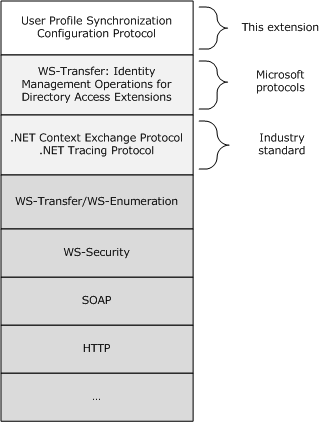 Figure 1: Protocol layering diagram for User Profile Synchronization (UPS): Configuration Protocol ExtensionsPrerequisites/PreconditionsThe operations described by this protocol operate between a protocol client and a protocol server. The protocol requires the protocol client to have the URLs of the protocol server.This protocol requires that the protocol client has appropriate permissions to call operations on configuration objects on the protocol server as determined by the protocol server's rights model.Applicability StatementThis protocol was designed to configure synchronization with connected data sources and configure the rights model that controls access to synchronization configuration. This protocol is applicable for creating, reading, updating, and deleting User Profile Synchronization Configuration Data Structures as described in [MS-UPSCDS]. No higher level protocols are layered atop this protocol.Versioning and Capability NegotiationThis protocol does not define any versioning and capabilities negotiation.Vendor-Extensible FieldsNone.Standards AssignmentsAll messages defined in this protocol are transmitted over TCP to a server listening on port 5725.MessagesTransportMessages MUST be transported using [WSSP1.2/10.1] over [SOAP1.2/1]. All messages are transported over HTTP to a server listening on TCP port 5725.Implementations MUST follow the requirements of the wsp:policy sections of the WSDL in section 6. [WSSP1.2/10.1] defines the effects of security wsp:policy assertions with endpoint policy subject for a Web service protocol. The relevant policy assertions for this protocol are listed in section 6.As defined by the WSDL in section 6, all requests, responses, and faults are encrypted and signed using [WSSP1.2/10.1]. The message SOAP body MUST be encrypted, but the SOAP headers rm:ResourceReferenceProperty (section 2.2.3.22) and da:IdentityManagementOperation MUST NOT be encrypted. da:IdentityManagementOperation is defined in [MS-WSTIM] section 2.2.3.6.Messages MUST be encrypted with Basic256 encryption algorithm suite. Basic256 is defined in [WSSP1.2/10.1] section 6.1. Messages MUST use [WSTrust] client and server entropy. Client and server entropy are defined in [WSSP1.2/10.1] section 10.1. Clients and servers MUST support issued tokens. Issued tokens are defined in [WSSP1.2/10.1] section 10.1. Messages MUST be encrypted with symmetric keys specified by the following requirement:http://schemas.xmlsoap.org/ws/2005/02/trust/SymmetricKeyThis requirement for symmetric keys is defined in [WSTrust] section 9.2.Messages MUST use SPNEGO for security context token assertions. SPNEGO is defined in [MS-SPNG]. The SPNEGO requirement is:http://schemas.xmlsoap.org/ws/2005/07/securitypolicy/IncludeToken/AlwaysToRecipientThis requirement for SPNEGO token assertion is defined in [WSSP1.2/10.1] section 5.4.5.See section 5.1 for security considerations.Common Message SyntaxThis section contains common definitions used by this protocol. The syntax of the definitions uses XML Schema as defined in [XMLSCHEMA1/2] and [XMLSCHEMA2/2], and Web Services Description Language as defined in [WSDL].NamespacesThis specification defines and references various XML namespaces using the mechanisms specified in [XMLNS]. Although this specification associates a specific XML namespace prefix for each XML namespace that is used, the choice of any particular XML namespace prefix is implementation-specific and not significant for interoperability.MessagesAddRequestMessageThe client sends the message AddRequestMessage to request the Create (section 3.1.4.4) operation. AddRequestMessage is defined in [MS-WSTIM] section 3.3.4.1.1.1.The SOAP action value of the message MUST be:http://schemas.xmlsoap.org/ws/2004/09/transfer/CreateThe SOAP header MUST include the element da:IdentityManagementOperation, defined in [MS-WSTIM] section 2.2.3.6.The SOAP body MUST include the element da:AddRequest. The extension to [MS-WSTIM] of element da:AddRequest is defined in section 2.2.3.1. <wsdl:message name="AddRequestMessage">    <wsdl:part name="Body" element="da:AddRequest"/>    <wsdl:part name="operationheader" element="da:IdentityManagementOperation"/>  </wsdl:message>See section 4.1.1 for an example of message AddRequestMessage.AddResponseMessageThe server sends the message AddResponseMessage in response to a client's request AddRequestMessage (section 2.2.2.1). The message AddResponseMessage is defined in [MS-WSTIM] section 3.3.4.1.1.2.The SOAP body MUST include the element wxf:ResourceCreated. The extension to [WSAddressing] of element wxf:ResourceCreated is defined in section 2.2.3.21. <wsdl:message name="AddResponseMessage">    <wsdl:part name="Body" element="wxf:ResourceCreated"/>  </wsdl:message>See section 4.1.2 for an example of message AddResponseMessage.BaseObjectSearchRequestMessageThe client sends the message BaseObjectSearchRequestMessage to request the Get operation (section 3.1.4.1). The message BaseObjectSearchRequestMessage is defined in [MS-WSTIM] section 3.2.4.1.1.1.The SOAP action value of the message MUST be:http://schemas.xmlsoap.org/ws/2004/09/transfer/GetThe SOAP header MUST include the element da:IdentityManagementOperation. The element da:IdentityManagementOperation is defined in [MS-WSTIM] section 2.2.3.6.As an extension to [MS-WSTIM], the SOAP header MUST include the element rm:ResourceReferenceProperty, defined in section 2.2.3.22.The SOAP body MUST include the element da:BaseObjectSearchRequest. The extension to [MS-WSTIM] of element da:BaseObjectSearchRequest is defined in section 2.2.3.5. <wsdl:message name="BaseObjectSearchRequestMessage">    <wsdl:part name="Body" element="da:BaseObjectSearchRequest"/>    <wsdl:part name="operationheader" element="da:IdentityManagementOperation"/>  </wsdl:message>See section 4.2.1 for an example of message BaseObjectSearchRequestMessage.BaseObjectSearchResponseMessageThe server sends the message BaseObjectSearchResponseMessage in response to a client's request BaseObjectSearchRequestMessage (section 2.2.2.3). The message BaseObjectSearchResponseMessage is defined in [MS-WSTIM] section 3.2.4.1.1.2.The SOAP body MUST include the element da:BaseObjectSearchResponse. The element da:BaseObjectSearchResponse is defined in [MS-WSTIM] section 3.2.4.1.2.2.  <wsdl:message name="BaseObjectSearchResponseMessage">    <wsdl:part name="Body" element="da:BaseObjectSearchResponse"/>  </wsdl:message>See section 4.2.2 for an example of message BaseObjectSearchResponseMessage.DeleteRequestMessageThe client sends the message DeleteRequestMessage to request the Delete operation (section 3.1.4.3).The SOAP action value of the message MUST be:http://schemas.xmlsoap.org/ws/2004/09/transfer/DeleteThe SOAP header MUST include the element rm:ResourceReferenceProperty, defined in section 2.2.3.22.The SOAP body MUST be empty.<wsdl:message name="DeleteRequestMessage"    <wsdl:part name="objectidentityheader" element="rm:ResourceReferenceProperty"/></wsdl:message>See section 4.4.1 for an example of message DeleteRequestMessage.DeleteResponseMessageThe server sends the message DeleteResponseMessage in response to a client's DeleteRequestMessage request (section 2.2.2.5). The SOAP body MUST be empty.<wsdl:message name="DeleteResponseMessage" />See section 4.4.2 for an example of message DeleteResponseMessage.EnumerateMessageThe client sends the message EnumerateMessage to request the Enumerate operation (section 3.1.4.5). The message EnumerateMessage is defined in [WSENUM] section 3.1 as Enumerate request message.The SOAP action value of the message MUST be:http://schemas.xmlsoap.org/ws/2004/09/enumeration/EnumerateThe SOAP body MUST include the element wsen:Enumerate. The extension to [WSENUM] of element wsen:Enumerate is defined in section 2.2.3.7.  <wsdl:message name="EnumerateMessage">    <wsdl:part name="Body" element="wsen:Enumerate" />  </wsdl:message>See section 4.5.1 for an example of message EnumerateMessage.EnumerateResponseMessageThe server sends message EnumerateResponseMessage in response to a client's EnumerateMessage request (section 2.2.2.7). The message EnumerateResponseMessage is defined in [WSENUM] section 3.1.The SOAP body MUST include the element wsen:EnumerateResponse. The extension to [WSENUM] of element wsen:EnumerateResponse is defined in section 2.2.3.8.  <wsdl:message name="EnumerateResponseMessage">    <wsdl:part name="Body" element="wsen:EnumerateResponse" />  </wsdl:message>See section 4.5.2 for an example of message EnumerateResponseMessage.GetStatusMessageThe client sends the message GetStatusMessage to request the GetStatus operation (section 3.1.4.9). The message GetStatusMessage is defined in [WSENUM] section 3.4.The SOAP action value of the message MUST be:http://schemas.xmlsoap.org/ws/2004/09/enumeration/GetStatusThe SOAP body MUST include the element wsen:GetStatus. The element wsen:GetStatus is defined in [WSENUM] section 3.4.wsen:GetStatus/wsen:EnumerationContextAs a profile of [WSENUM], the element wsen:EnumerationContext MUST be present as a child of wsen:GetStatus. The element wsen:EnumerationContext is defined in section 2.2.3.9.  <wsdl:message name="GetStatusMessage" >    <wsdl:part name="Body" element="wsen:GetStatus" />  </wsdl:message>See section 4.9.1 for an example of message GetStatusMessage.GetStatusResponseMessageThe server sends message GetStatusResponseMessage in response to a client's GetStatusMessage request (section 2.2.2.9). The message GetStatusResponseMessage is defined in [WSENUM] section 3.4.The SOAP body MUST include the element wsen:GetStatusResponse, defined in [WSENUM] section 3.4.wsen:GetStatusResponse/wsen:ExpiresAs a profile of [WSENUM], the element wsen:Expires MUST be present as a child of wsen:GetStatusResponse. The element wsen:Expires is defined in section 2.2.3.11.  <wsdl:message name="GetStatusResponseMessage" >    <wsdl:part name="Body" element="wsen:GetStatusResponse" />  </wsdl:message>See section 4.9.2 for an example of message GetStatusResponseMessage.PermissionDeniedFaultIf, in response to any operation specified in this protocol, the user making the request has not been granted access to the configuration objects, the server MUST respond with a fault, as defined in [SOAP1.2-1/2007] section 5.4, containing the following information:Code.Value: s:ClientCode.SubCode: rm:PermissionDeniedReason: No reason is specified.Detail: An element of type PermissionDeniedFaultDetail (section 2.2.3.17). See section 4.10 for an example of a PermissionDeniedFault response.ModifyRequestMessageThe client sends the message ModifyRequestMessage to request the Put operation (section 3.1.4.2). The message ModifyRequestMessage is defined in [MS-WSTIM] section 3.2.4.2.1.1.The SOAP action value of the message MUST be:http://schemas.xmlsoap.org/ws/2004/09/transfer/PutThe SOAP header MUST include the element da:IdentityManagementOperation, defined in [MS-WSTIM] section 2.2.3.6.The SOAP header MUST include the element rm:ResourceReferenceProperty, defined in section 2.2.3.22.<wsdl:message name="ModifyRequestMessage">    <wsdl:part name="Body" element="da:ModifyRequest"/>    <wsdl:part name="operationheader" element="da:IdentityManagementOperation"/>    <wsdl:part name="operationheader" element="rm:ResourceReferenceProperty"/>  </wsdl:message>The SOAP body MUST include the element da:ModifyRequest. The extension to [MS-WSTIM] of element da:ModifyRequest is defined in section 2.2.3.15.See section 4.3.1 for an example of message ModifyRequestMessage.ModifyResponseMessageThe server sends the message ModifyResponseMessage in response to a client's ModifyRequestMessage request (section 2.2.2.12). The message ModifyResponseMessage is defined in [MS-WSTIM] section 3.2.4.2.1.2.The SOAP body MUST be empty. <wsdl:message name="ModifyResponseMessage" />See section 4.3.2 for an example of message ModifyResponseMessage.PullMessageThe client sends the message PullMessage to request the Pull operation (section 3.1.4.6). The message PullMessage is defined in [WSENUM] section 3.2.The SOAP action value of the message MUST be:http://schemas.xmlsoap.org/ws/2004/09/enumeration/PullThe SOAP body MUST include the element wsen:Pull. The extension to [WSENUM] of element wsen:Pull is defined in section 2.2.3.18. <wsdl:message name="PullMessage">    <wsdl:part name="Body" element="wsen:Pull" />  </wsdl:message>See section 4.6.1 for an example of message PullMessage.PullResponseMessageThe server sends the message PullResponseMessage in response to a client's PullMessage request (section 2.2.2.14). The message PullResponseMessage is defined in [WSENUM] section 3.2.The SOAP body MUST include the element wsen:PullResponse. The extension to [WSENUM] of element wsen:PullResponse is defined in section 2.2.3.20. <wsdl:message name="PullResponseMessage">    <wsdl:part name="Body" element="wsen:PullResponse" />  </wsdl:message>See section 4.6.2 for an example of message PullResponseMessage.ReleaseMessageThe client sends ReleaseMessage to request the Release operation (section 3.1.4.7). The message ReleaseMessage is defined in [WSENUM] section 3.5.The SOAP action value of the message MUST be:http://schemas.xmlsoap.org/ws/2004/09/enumeration/ReleaseThe SOAP body MUST include the element wsen:Release, defined in [WSENUM] section 3.5.wsen:Release/wsen:EnumerationContextThe element wsen:EnumerationContext MUST be present as a child of wsen:Release. The element wsen:EnumerationContext is defined in section 2.2.3.9. <wsdl:message name="ReleaseMessage">    <wsdl:part name="Body" element="wsen:Release" />  </wsdl:message>See section 4.7.1 for an example of message ReleaseMessage.ReleaseResponseMessageThe server sends ReleaseResponseMessage in response to a client's ReleaseMessage request (section 2.2.2.16). The message ReleaseResponseMessage is defined in [WSENUM] section 3.5.The SOAP body MUST be empty.<wsdl:message name="ReleaseResponseMessage" />See section 4.7.2 for an example of message ReleaseResponseMessage.RenewMessageThe client sends the message RenewMessage to request the Renew operation (section 3.1.4.8). The message RenewMessage is defined in [WSENUM] section 3.3.The SOAP action value of the message MUST be:http://schemas.xmlsoap.org/ws/2004/09/enumeration/RenewThe SOAP body MUST include the element wsen:Renew, defined in [WSENUM] section 3.3.wsen:Renew/wsen:EnumerationContextThe element wsen:EnumerationContext MUST be present as a child of wsen:Renew. The element wsen:EnumerationContext is defined in section 2.2.3.9.wsen:Renew/wsen:ExpiresAs a profile of [WSENUM], the element wsen:Expires MUST be present as a child of wsen:Renew. The element wsen:Expires is defined in section 2.2.3.11  <wsdl:message name="RenewMessage" >    <wsdl:part name="Body" element="wsen:Renew" />  </wsdl:message>See section 4.8.1 for an example of message RenewMessage.RenewResponseMessageThe server sends the message RenewResponseMessage in response to a client's RenewMessage request (section 2.2.2.18). The message RenewResponseMessage is defined in [WSENUM] section 3.3.The SOAP body MUST include the element wsen:RenewResponse, defined in [WSENUM] section 3.3.wsen:RenewResponse/wsen:EnumerationContextThe element wsen:EnumerationContext MUST be present as a child of wsen:RenewResponse. The element wsen:EnumerationContext is defined in section 2.2.3.9.wsen:RenewResponse/wsen:ExpiresAs a profile of [WSENUM], the element wsen:Expires MUST be present as a child of wsen:RenewResponse. The element wsen:Expires is defined in section 2.2.3.11. <wsdl:message name="RenewResponseMessage" >    <wsdl:part name="Body" element="wsen:RenewResponse" />  </wsdl:message>See section 4.8.2 for an example of message RenewResponseMessage.UnwillingToPerformIf, in response to a Put operation (section 3.1.4.2) specified in this protocol, the server is unwilling to perform and when there is no other more-specific fault specified in this document, the server MUST respond with an UnwillingToPerform fault as specified in [SOAP1.2-1/2007] section 5.4.InvalidRepresentationIf the client sends a request for a Create operation (section 3.1.4.4) or Put operation (section 3.1.4.2) that would result in an invalid representation of a configuration object, the server MUST respond with an InvalidRepresentation fault as defined in [WXFR] section 5.1.EndpointUnavailableIf, in response to any operation specified in this protocol, a server failure prevents processing the request, the server MUST respond with a SOAP fault, as defined in [SOAP1.2-1/2007]. The SOAP fault MUST contain information defined in [WSA1.0 SOAP Binding] section 6.4.5 for the EndpointUnavailable fault.ElementsThe following table summarizes the set of common XML Schema element definitions defined by this specification. XML Schema element definitions that are specific to a particular operation are described with the operation.AddRequestThe element da:AddRequest is defined in [MS-WSTIM] section 3.3.4.1.2.1.da:AddRequest/@da:DialectThe element da:AddRequest MUST include XML attribute da:Dialect. As a profile of [MS-WSTIM], the XML attribute da:Dialect MUST be of simple type rm:DialectType (section 2.2.5.3).da:AddRequest/da:AttributeTypeAndValueAs a profile of [MS-WSTIM], the element da:AddRequest MUST include one or more elements da:AttributeTypeAndValue. The element da:AttributeTypeAndValue is defined in section 2.2.3.3.<?xml version="1.0" encoding="utf-8"?><xs:schema xmlns:xs="http://www.w3.org/2001/XMLSchema" xmlns:da="http://schemas.microsoft.com/2006/11/IdentityManagement/DirectoryAccess" targetNamespace="http://schemas.microsoft.com/2006/11/IdentityManagement/DirectoryAccess">  <xs:element name="AddRequest">    <xs:complexType>      <xs:sequence>        <xs:element ref="da:AttributeTypeAndValue" minOccurs="1" maxOccurs="unbounded" />      </xs:sequence>      <xs:attribute name="Dialect" type="rm:DialectType"/>    </xs:complexType>  </xs:element></xs:schema>AttributeTypeThe element da:AttributeType is defined in [MS-WSTIM] section 2.2.3.1. As a profile of [MS-WSTIM], the element value of da:AttributeType MUST be of simple type rm:AttributeTypeXmlType (section 2.2.5.2).<?xml version="1.0" encoding="utf-8"?><xs:schema xmlns:xs="http://www.w3.org/2001/XMLSchema" xmlns:rm="http://schemas.microsoft.com/2006/11/ResourceManagement" targetNamespace="http://schemas.microsoft.com/2006/11/IdentityManagement/DirectoryAccess">  <xs:element name="AttributeType" type="rm:AttributeTypeXmlType"/></xs:schema>AttributeTypeAndValueThe element da:AttributeTypeAndValue is defined in [MS-WSTIM] section 2.2.3.2.da:AttributeTypeAndValue/da:AttributeTypeThe element da:AttributeTypeAndValue MUST include exactly one element da:AttributeType (section 2.2.3.2).da:AttributeTypeAndValue/da:AttributeValueAs a profile of [MS-WSTIM], the element da:AttributeTypeAndValue MUST include exactly one element da:AttributeValue (section 2.2.3.4).<?xml version="1.0" encoding="utf-8"?><xs:schema xmlns:xs="http://www.w3.org/2001/XMLSchema" xmlns:rm="http://schemas.microsoft.com/2006/11/ResourceManagement" xmlns:da="http://schemas.microsoft.com/2006/11/IdentityManagement/DirectoryAccess" targetNamespace="http://schemas.microsoft.com/2006/11/IdentityManagement/DirectoryAccess">  <xs:element name="AttributeTypeAndValue">    <xs:complexType>      <xs:sequence>        <xs:element ref="da:AttributeType" minOccurs="1" maxOccurs="1"/>        <xs:element ref="da:AttributeValue" minOccurs="1" maxOccurs="1"/>      </xs:sequence>    </xs:complexType>  </xs:element></xs:schema>AttributeValueThe element da:AttributeValue is defined in [MS-WSTIM] section 2.2.4.1. As a profile of [MS-WSTIM], the elements da:AttributeValue MUST include the XML representation of the identity attribute specified in da:AttributeType. The XML representation of identity attributes is defined in [MS-UPSCDS] section 2.<?xml version="1.0" encoding="utf-8"?><xs:schema xmlns:xs="http://www.w3.org/2001/XMLSchema" xmlns:rm="http://schemas.microsoft.com/2006/11/ResourceManagement" targetNamespace="http://schemas.microsoft.com/2006/11/IdentityManagement/DirectoryAccess">  <xs:element name="AttributeValue" type="rm:ItemsType"/></xs:schema>The complex type rm:ItemsType is defined in section 2.2.4.1.BaseObjectSearchRequestThe element da:BaseObjectSearchRequest is defined in [MS-WSTIM] section 3.2.4.1.2.1.da:BaseObjectSearchRequest/@da:DialectThe element da:BaseObjectSearchRequest MUST include the XML attribute da:Dialect. As a profile of [MS-WSTIM], the XML attribute da:Dialect MUST be of simple type rm:DialectType (section 2.2.5.3).da:BaseObjectSearchRequest/da:AttributeTypeThe element da:BaseObjectSearchRequest MUST include one or more elements da:AttributeType (section 2.2.3.2).<?xml version="1.0" encoding="utf-8"?><xs:schema xmlns:xs="http://www.w3.org/2001/XMLSchema" xmlns:da="http://schemas.microsoft.com/2006/11/IdentityManagement/DirectoryAccess" targetNamespace="http://schemas.microsoft.com/2006/11/IdentityManagement/DirectoryAccess">  <xs:element name="BaseObjectSearchRequest">    <xs:complexType>      <xs:sequence>        <xs:element ref="da:AttributeType" minOccurs="1" maxOccurs="unbounded" />      </xs:sequence>      <xs:attribute name="Dialect" type="rm:DialectType"/>    </xs:complexType>  </xs:element></xs:schema>ChangeThe element da:Change is defined in [MS-WSTIM] section 3.2.4.2.2.2.a:Change/@da:OperationAs a profile of [MS-WSTIM], the element da:Change MUST include the XML attribute da:Operation. The XML attribute da:Operation MUST be simple type da:OperationXmlType. The simple type da:OperationXmlType is defined in [MS-WSTIM] section 3.2.4.2.3.1.da:Change/da:AttributeTypeThe element da:Change MUST include exactly one element da:AttributeType (section 2.2.3.2).da:Change/da:AttributeValueAs a profile of [MS-WSTIM], the element da:Change MUST include exactly one element da:AttributeValue (section 2.2.3.4).<?xml version="1.0" encoding="utf-8"?><xs:schema xmlns:xs="http://www.w3.org/2001/XMLSchema" xmlns:da="http://schemas.microsoft.com/2006/11/IdentityManagement/DirectoryAccess" targetNamespace="http://schemas.microsoft.com/2006/11/IdentityManagement/DirectoryAccess">  <xs:element name="Change">    <xs:complexType>      <xs:sequence>        <xs:element ref="da:AttributeType" minOccurs="1" maxOccurs="1" />        <xs:element ref="da:AttributeValue" minOccurs="1" maxOccurs="1" />      </xs:sequence>      <xs:attribute name="Operation" type="da:OperationXmlType"/>    </xs:complexType>  </xs:element></xs:schema>EnumerateThe element wsen:Enumerate is defined in [WSENUM] section 3.1.As a profile of [WSENUM], the element wsen:EndTo MUST NOT be present as a child of wsen:Enumerate.As a profile of [WSENUM], the element wsen:Expires MUST NOT be present as a child of wsen:Enumerate.wsen:Enumerate/wsen:FilterAs a profile of [WSENUM], the element wsen:Filter (section 2.2.3.12) MUST be present as a child of wsen:Enumerate. wsen:Enumerate/rm:LocalePreferencesAs an extension to [WSENUM], the element rm:LocalePreferences (section 2.2.3.14) MUST be present as a child of wsen:Enumerate. Wsen:Enumerate/wsen:MaxElementsAs an extension to [WSENUM], the element wsen:MaxElements MUST be present as a child of wsen:Enumerate. The element wsen:MaxElements is defined in [WSENUM] section 3.2.wsen:Enumerate/wsen:MaxCharactersAs an extension to [WSENUM], the element wsen:MaxCharacters MUST be present as a child of wsen:Enumerate. The element wsen:MaxCharacters is defined in [WSENUM] section 3.2.wsen:Enumerate/rm:SortingAs an extension to [WSENUM], the element rm:Sorting (section 2.2.3.24) MUST be present as a child of wsen:Enumerate. wsen:Enumerate/rm:SelectionAs an extension to [WSENUM], the element rm:Selection (section 2.2.3.23) MUST be present one or more times as a child of wsen:Enumerate. <?xml version="1.0" encoding="utf-8"?><xs:schema xmlns:xs="http://www.w3.org/2001/XMLSchema" xmlns:wsen="http://schemas.xmlsoap.org/ws/2004/09/enumeration" xmlns:rm="http://schemas.microsoft.com/2006/11/ResourceManagement" targetNamespace="http://schemas.xmlsoap.org/ws/2004/09/enumeration">  <xs:element name="Enumerate">    <xs:complexType>      <xs:sequence>        <xs:element ref="wsen:Filter" minOccurs="1" maxOccurs="1" />        <xs:element ref="rm:LocalePreferences" minOccurs="1" maxOccurs="1"/>        <xs:element ref="wsen:MaxElements" minOccurs="1" maxOccurs="1"/>        <xs:element ref="wsen:MaxCharacters" minOccurs="1" maxOccurs="1"/>        <xs:element ref="rm:Sorting" minOccurs="1" maxOccurs="1"/>        <xs:element ref="rm:Selection" minOccurs="1" maxOccurs="unbounded"/>      </xs:sequence>    </xs:complexType>  </xs:element></xs:schema>EnumerateResponseThe element wsen:EnumerateResponse is defined in [WSENUM] section 3.1.wsen:EnumerateResponse/wsen:ExpiresAs a profile of [WSENUM], the element wsen:Expires MUST be present as a child of wsen:EnumerateResponse. The element wsen:Expires is defined in section 2.2.3.11.wsen:EnumerateResponse/wsen:EnumerationContextAs a profile of [WSENUM], the element wsen:EnumerationContext (section 2.2.3.9) MUST be present as a child of wsen:EnumerateResponse if the element wsen:EndOfSequence is not present as a child of wsen:EnumerateResponse.wsen:EnumerateResponse/rm:EnumerationDetailAs an extension of [WSENUM], the element rm:EnumerationDetail MUST be present as a child of wsen:EnumerateResponse. The element rm:EnumerationDetail is defined in section 2.2.3.10.wsen:EnumerateResponse/wsen:ItemsAs an extension of [WSENUM], the element wsen:Items MUST be present as a child of wsen:EnumerateResponse. The element wsen:Items is defined in section 2.2.3.13.wsen:EnumerateResponse/wsen:EndOfSequenceThe element wsen:EndOfSequence ([WSENUM] section 3.2) MUST be present as a child of wsen:EnumerateResponse zero or one times.<?xml version="1.0" encoding="utf-8"?><xs:schema xmlns:xs="http://www.w3.org/2001/XMLSchema" xmlns:wsen="http://schemas.xmlsoap.org/ws/2004/09/enumeration" xmlns:rm="http://schemas.microsoft.com/2006/11/ResourceManagement" targetNamespace="http://schemas.xmlsoap.org/ws/2004/09/enumeration">  <xs:element name="EnumerateResponse">    <xs:complexType>      <xs:sequence>        <xs:element ref="wsen:Expires" minOccurs="1" maxOccurs="1" />        <xs:element ref="wsen:EnumerationContext" minOccurs="0" maxOccurs="1"/>        <xs:element ref="rm:EnumerationDetail" minOccurs="1" maxOccurs="1"/>        <xs:element ref="wsen:Items" minOccurs="1" maxOccurs="1"/>        <xs:element ref="wsen:EndOfSequence" minOccurs="0" maxOccurs="1"/>      </xs:sequence>    </xs:complexType>  </xs:element></xs:schema>EnumerationContextThe element wsen:EnumerationContext extends the definition in [WSENUM] section 3.1. As a profile of [WSENUM], the element wsen:EnumerationContext MUST be the complex type EnumerationContextType (section 2.2.4.2).<?xml version="1.0" encoding="utf-8"?><xs:schema xmlns:xs="http://www.w3.org/2001/XMLSchema" xmlns:rm="http://schemas.microsoft.com/2006/11/ResourceManagement" targetNamespace="http://schemas.xmlsoap.org/ws/2004/09/enumeration">  <xs:element name="EnumerationContext" type="rm:EnumerationContextType">  </xs:element></xs:schema>EnumerationDetailThe element rm:EnumerationDetail contains additional information about the enumeration response including the count of configuration objects included in the enumeration.rm:EnumerationDetail/rm:CountThe element rm:Count MUST be a child of rm:EnumerationDetail. The element rm:Count MUST be the total number of configuration objects identified by the Filter (section 2.2.3.12) in the EnumerateMessage (section 2.2.2.7). <?xml version="1.0" encoding="utf-8"?><xs:schema xmlns:xs="http://www.w3.org/2001/XMLSchema" xmlns:rm="http://schemas.microsoft.com/2006/11/ResourceManagement" targetNamespace="http://schemas.microsoft.com/2006/11/ResourceManagement">  <xs:element name="EnumerationDetail" type="rm:EnumerationDetailType"/></xs:schema>The complex type rm:EnumerationDetailType is defined in section 2.2.4.3.ExpiresThe element wsen:Expires is defined in [WSENUM] section 3.1. As a profile of [WSENUM], the value of the element wsen:Expires MUST be the literal string "9999-12-31T23:59:59: 9999999".<xs:schema xmlns:xs="http://www.w3.org/2001/XMLSchema" targetNamespace="http://schemas.xmlsoap.org/ws/2004/09/enumeration">  <xs:element name="Expires">    <xs:simpleType>      <xs:restriction base="xs:string">        <xs:enumeration value="9999-12-31T23:59:59: 9999999"/>      </xs:restriction>    </xs:simpleType>  </xs:element></xs:schema>FilterThe element wsen:Filter is defined in [WSENUM] section 3.1.<?xml version="1.0" encoding="utf-8"?><xs:schema xmlns:xs="http://www.w3.org/2001/XMLSchema" xmlns:rm="http://schemas.microsoft.com/2006/11/ResourceManagement" targetNamespace="http://schemas.xmlsoap.org/ws/2004/09/enumeration">  <xs:element name="Filter" type="rm:FilterType"/></xs:schema>The complex type rm:FilterType is defined in section 2.2.4.4.ItemsThe element wsen:Items is defined in [WSENUM] section 3.2. As a profile of [WSENUM], the element wsen:Items MUST be the complex type ItemsType defined in this specification in section 2.2.4.1. The element contains a sequence of XML representations of configuration objects that are defined in [MS-UPSCDS].<?xml version="1.0" encoding="utf-8"?><xs:schema xmlns:xs="http://www.w3.org/2001/XMLSchema" xmlns:rm="http://schemas.microsoft.com/2006/11/ResourceManagement" targetNamespace="http://schemas.xmlsoap.org/ws/2004/09/enumeration">  <xs:element name="Items" type="rm:ItemsType"/></xs:schema>The complex type rm:ItemsType is defined in section 2.2.4.1.LocalePreferencesThe element rm:LocalePreferences includes a LocalePreference element.<?xml version="1.0" encoding="utf-8"?><xs:schema xmlns:xs="http://www.w3.org/2001/XMLSchema" xmlns:rm="http://schemas.microsoft.com/2006/11/ResourceManagement" targetNamespace="http://schemas.microsoft.com/2006/11/ResourceManagement">  <xs:element name="LocalePreferences" type="rm:LocalePreferencesType"/></xs:schema>The complex type rm:LocalePreferencesType is defined in section 2.2.4.5.ModifyRequestThe element da:ModifyRequest is defined in [MS-WSTIM] section 3.2.4.2.2.1.da:ModifyRequest/@da:DialectThe element da:ModifyRequest MUST include XML attribute da:Dialect. As a profile of [MS-WSTIM], the XML attribute da:Dialect MUST be of simple type rm:DialectType (section 2.2.5.3).da:ModifyRequest/da:ChangeAs a profile of [MS-WSTIM], the element da:ModifyRequest MUST include one or more elements da:Change. The element da:Change is defined in section 2.2.3.6.<?xml version="1.0" encoding="utf-8"?><xs:schema xmlns:xs="http://www.w3.org/2001/XMLSchema" xmlns:da="http://schemas.microsoft.com/2006/11/IdentityManagement/DirectoryAccess" targetNamespace="http://schemas.microsoft.com/2006/11/IdentityManagement/DirectoryAccess">  <xs:element name="ModifyRequest">    <xs:complexType>      <xs:sequence>        <xs:element ref="da:Change" minOccurs="1" maxOccurs="unbounded" />      </xs:sequence>      <xs:attribute name="Dialect" type="rm:DialectType"/>    </xs:complexType>  </xs:element></xs:schema>PartialAttributeThe element da:PartialAttribute is defined in [MS-WSTIM] section 3.2.4.1.2.2. As a profile of [MS-WSTIM], the element da:PartialAttribute MUST include the XML representation of identity attributes as defined in [MS-UPSCDS] section 2.<?xml version="1.0" encoding="utf-8"?><xs:schema xmlns:xs="http://www.w3.org/2001/XMLSchema" xmlns:rm="http://schemas.microsoft.com/2006/11/ResourceManagement" targetNamespace="http://schemas.microsoft.com/2006/11/IdentityManagement/DirectoryAccess">  <xs:element name="PartialAttribute" type="rm:ItemsType"/></xs:schema>The complex type rm:ItemsType is defined in section 2.2.4.1.PermissionDeniedFaultDetailThe element rm:PermissionDeniedFaultDetail includes a string message that details the specific failure.<?xml version="1.0" encoding="utf-8"?><xs:schema xmlns:xs="http://www.w3.org/2001/XMLSchema" targetNamespace="http://schemas.microsoft.com/2006/11/ResourceManagement">  <xs:element name="PermissionDeniedFaultDetail" type="xs:string"/></xs:schema>PullThe element wsen:Pull is defined in [WSENUM] section 3.2.wsen:Pull/wsen:MaxTimeAs a profile of [WSENUM], the element wsen:MaxTime MUST be present as a child of wsen:Pull. The element wsen:MaxTime is defined in [WSENUM] section 3.2.wsen:Pull/wsen:MaxElementsAs a profile of [WSENUM], the element wsen:MaxElements MUST be present as a child of wsen:Pull. The element wsen:MaxElements is defined in [WSENUM] section 3.2.wsen:Pull/rm:MaxCharactersAs a profile of [WSENUM], the element wsen:MaxCharacters MUST be present as a child of wsen:Pull. The element wsen:MaxCharacters is defined in [WSENUM] section 3.2.wsen:Pull/wsen:EnumerationContextThe element wsen:EnumerationContext MUST be present as a child of wsen:Pull. The element wsen:EnumerationContext is defined in section 2.2.3.9.wsen:Pull/rm:PullAdjustmentAs an extension to [WSENUM], the element rm:PullAdjustment MUST be present as a child of wsen:Pull. The element rm:PullAdjustment is defined in section 2.2.3.19.<?xml version="1.0" encoding="utf-8"?><xs:schema xmlns:xs="http://www.w3.org/2001/XMLSchema" xmlns:wsen="http://schemas.xmlsoap.org/ws/2004/09/enumeration" xmlns:rm="http://schemas.microsoft.com/2006/11/ResourceManagement" targetNamespace="http://schemas.xmlsoap.org/ws/2004/09/enumeration">  <xs:element name="Pull">    <xs:complexType>      <xs:sequence>        <xs:element ref="wsen:MaxTime" minOccurs="1" maxOccurs="1" />        <xs:element ref="wsen:MaxElements" minOccurs="1" maxOccurs="1"/>        <xs:element ref="wsen:MaxCharacters" minOccurs="1" maxOccurs="1"/>        <xs:element ref="wsen:EnumerationContext" minOccurs="1" maxOccurs="1"/>        <xs:element ref="rm:PullAdjustment" minOccurs="1" maxOccurs="1"/>      </xs:sequence>    </xs:complexType>  </xs:element></xs:schema>PullAdjustmentThe element rm:PullAdjustment includes adjustments to ordering, initial offset, and quantity of configuration objects returned in wsen:Items in a PullResponse.<?xml version="1.0" encoding="utf-8"?><xs:schema xmlns:xs="http://www.w3.org/2001/XMLSchema" xmlns:rm="http://schemas.microsoft.com/2006/11/ResourceManagement" targetNamespace="http://schemas.microsoft.com/2006/11/ResourceManagement">  <xs:element name="PullAdjustment" type="rm:PullAdjustmentType"/></xs:schema>The complex type rm:PullAdjustmentType is defined in section 2.2.4.6.PullResponseThe element wsen:PullResponse is defined in [WSENUM] section 3.2.wsen:PullResponse/wsen:ItemsAs a profile of [WSENUM], the element wsen:Items MUST be present as a child of wsen:PullResponse. The element wsen:Items is defined in section 2.2.3.13.wsen:PullResponse/wsen:EndOfSequenceThe element wsen:EndOfSequence MUST be present as a child of wsen:PullResponse zero or one times. The element wsen:EndOfSequence is defined in [WSENUM] section 3.2.wsen:PullResponse/wsen:EnumerationContextThe element wsen:EnumerationContext MUST be present as a child of wsen:PullResponse if the element wsen:EndOfSequence is not present as a child of wsen:PullResponse. The element wsen:EnumerationContext is defined in section 2.2.3.9.<?xml version="1.0" encoding="utf-8"?><xs:schema xmlns:xs="http://www.w3.org/2001/XMLSchema" xmlns:wsen="http://schemas.xmlsoap.org/ws/2004/09/enumeration" targetNamespace="http://schemas.xmlsoap.org/ws/2004/09/enumeration">  <xs:element name="PullResponse">    <xs:complexType>      <xs:sequence>        <xs:element ref="wsen:EnumerationContext" minOccurs="0" maxOccurs="1"/>        <xs:element ref="wsen:EndOfSequence" minOccurs="0" maxOccurs="1"/>        <xs:element ref="wsen:Items" minOccurs="1" maxOccurs="1"/>      </xs:sequence>    </xs:complexType>  </xs:element></xs:schema>ResourceCreatedThe element wxf:ResourceCreated is defined in [WXFR] section 4.1.wxf:ResourceCreated/wsa:EndpointReferenceAs a profile of [WXFR], the element wxf:ResourceCreated MUST include element wsa:EndpointReference. The element wsa:EndpointReference is defined in [WSAddressing] section 2.wxf:ResourceCreated/wsa:EndpointReference/wsa:ReferencePropertiesAs a profile of [WSAddressing], the element wsa:EndpointReference MUST include element wsa:ReferenceProperties. The element wsa:ReferenceProperties is defined in [WSAddressing] section 2.1.wxf:ResourceCreated/wsa:EndpointReference/wsa:ReferenceProperties/rm:ResourceReferencePropertyAs a profile of [WSAddressing], the element wsa:ReferenceProperties MUST include element rm:ResourceReferenceProperty. The element rm: ResourceReferenceProperty is defined in section 2.2.3.22.<?xml version="1.0" encoding="utf-8"?><xs:schema xmlns:xs="http://www.w3.org/2001/XMLSchema" xmlns:rm="http://schemas.microsoft.com/2006/11/ResourceManagement" targetNamespace="http://schemas.xmlsoap.org/ws/2004/08/addressing">  <xs:element name="ReferenceProperties">    <xs:complexType>      <xs:sequence>        <xs:element ref="rm:ResourceReferenceProperty" minOccurs="1" maxOccurs="1"/>      </xs:sequence>    </xs:complexType>  </xs:element></xs:schema>ResourceReferencePropertyThe element rm:ResourceReferenceProperty contains a unique identifier that specifies one configuration object.<?xml version='1.0' encoding='utf-8' ?><xs:schema xmlns:xs='http://www.w3.org/2001/XMLSchema'  xmlns:rm='http://schemas.microsoft.com/2006/11/ResourceManagement'  targetNamespace='http://schemas.microsoft.com/2006/11/ResourceManagement'  elementFormDefault='qualified'><xs:element name="ResourceReferenceProperty" type="rm:ReferenceType"/></xs:schema>The simple type rm:ReferenceType is defined in section 2.2.5.7.SelectionA client MUST include at least one element rm:Selection as a child of wsen:Enumerate in an Enumerate request (section 2.2.3.7). This element MUST be simple type rm:AttributeTypeXmlType. The simple type rm:AttributeTypeXmlType is defined in section 2.2.5.2.<xs:schema xmlns:xs="http://www.w3.org/2001/XMLSchema" xmlns:rm="http://schemas.microsoft.com/2006/11/ResourceManagement" targetNamespace="http://schemas.microsoft.com/2006/11/ResourceManagement">  <xs:element name="Selection" type="rm:SelectionType"/></xs:schema>SortingA client MUST include one element rm:Sorting element as a child of wsen:Enumerate in an Enumerate request (section 2.2.3.7).rm:Sorting/@rm:DialectThe element rm:Sorting MUST include XML attribute rm:Dialect. The XML attribute rm:Dialect MUST be of simple type rm:DialectType. The simpleType rm:DialectType is defined in section 2.2.5.3.rm:Sorting/rm:SortingAttributeThe element rm:Sorting MUST have one or more elements rm:SortingAttribute as child elements. The element rm:SortingAttribute is defined in section 2.2.3.25.<xs:schema xmlns:xs="http://www.w3.org/2001/XMLSchema" xmlns:rm="http://schemas.microsoft.com/2006/11/ResourceManagement" targetNamespace="http://schemas.microsoft.com/2006/11/ResourceManagement">  <xs:element name="Sorting">    <xs:complexType>      <xs:sequence>        <xs:element ref="rm:SortingAttribute" minOccurs="1" maxOccurs="unbounded"/>      </xs:sequence>      <xs:attribute name="Dialect" type="rm:DialectType"/>    </xs:complexType>  </xs:element></xs:schema>SortingAttributeThe element rm:SortingAttribute extends the simple type rm:AttributeTypeXmlType, adding the XML attribute rm:Ascending. The XML attribute rm:Ascending MUST be the simple type rm:AscendingType, which is defined in section 2.2.5.1, as follows:<?xml version="1.0" encoding="utf-8"?><xs:schema xmlns:xs="http://www.w3.org/2001/XMLSchema" xmlns:rm="http://schemas.microsoft.com/2006/11/ResourceManagement" targetNamespace="http://schemas.microsoft.com/2006/11/ResourceManagement">  <xs:element name="SortingAttribute">    <xs:complexType>      <xs:simpleContent>        <xs:extension base="rm:AttributeTypeXmlType">          <xs:attribute name="Ascending" type="rm:AscendingType"/>        </xs:extension>      </xs:simpleContent>    </xs:complexType>  </xs:element></xs:schema>Complex TypesThe following table summarizes the set of common XML Schema complex type definitions defined by this specification. XML Schema complex type definitions that are specific to a particular operation are described with that operation.ItemsTypeThe complex type rm:ItemsType contains a sequence of elements from the "http://schemas.microsoft.com/2006/11/ResourceManagement" namespace. These elements are defined in [MS-UPSCDS] section 2.<?xml version="1.0" encoding="utf-8"?><xs:schema xmlns:xs="http://www.w3.org/2001/XMLSchema" targetNamespace="http://schemas.microsoft.com/2006/11/ResourceManagement">  <xs:complexType name="ItemsType">    <xs:sequence>      <xs:any namespace="http://schemas.microsoft.com/2006/11/ResourceManagement" minOccurs="1" maxOccurs="unbounded"/>    </xs:sequence>  </xs:complexType></xs:schema>EnumerationContextTypeThe complex type rm:EnumerationContextType includes elements that store the state of an enumeration session. The complex type defines the element wsen:EnumerationContext (section 2.2.3.9).<?xml version="1.0" encoding="utf-8"?><xs:schema xmlns:xs="http://www.w3.org/2001/XMLSchema" xmlns:wsen="http://schemas.xmlsoap.org/ws/2004/09/enumeration" xmlns:rm="http://schemas.microsoft.com/2006/11/ResourceManagement" targetNamespace="http://schemas.microsoft.com/2006/11/ResourceManagement">  <xs:complexType name="EnumerationContextType">    <xs:sequence>      <xs:element name="CurrentIndex" type="xs:integer"/>      <xs:element name="EnumerationDirection" type="rm:EnumerationDirectionType"/>      <xs:element ref="wsen:Expires"/>      <xs:element name="Filter" type="xs:string"/>      <xs:element ref="rm:LocalePreferences"/>      <xs:element ref="rm:Selection"/>      <xs:element ref="rm:Sorting"/>    </xs:sequence>  </xs:complexType></xs:schema>The CurrentIndex element contains the index of the first wsen:Items element returned in the EnumerateResponseMessage (section 2.2.2.8).The simple type rm:EnumerationDirectionType is defined in section 2.2.5.4.The element wsen:Expires is defined in section 2.2.3.11.The Filter element (section 2.2.3.12) contains the value of the wsen:Filter element passed to the Enumerate message (section 2.2.3.7).The element rm:LocalePreferences is defined in section 2.2.3.14.The element rm:Selection is defined in section 2.2.3.23.The element rm:Sorting is defined in section 2.2.3.24.EnumerationDetailTypeThe complex type rm:EnumerationDetailType contains the count of the configuration objects included in the enumeration.<?xml version="1.0" encoding="utf-8"?><xs:schema xmlns:xs="http://www.w3.org/2001/XMLSchema" xmlns:wsen="http://schemas.xmlsoap.org/ws/2004/09/enumeration" xmlns:rm="http://schemas.microsoft.com/2006/11/ResourceManagement" targetNamespace="http://schemas.microsoft.com/2006/11/ResourceManagement">  <xs:complexType name="EnumerationDetailType">    <xs:sequence>      <xs:element name="Count" type="xs:integer"/>    </xs:sequence>  </xs:complexType></xs:schema>FilterTypeThe complex type rm:FilterType extends simple type rm:FilterQueryType (section 2.2.5.6) and includes an XML attribute wsen:Dialect.The XML attribute wsen:Dialect is defined in this [WSENUM] section 3.1. As a profile of [WSENUM], the XML attribute wsen:Dialect MUST be of simple type rm:FilterDialectType (section 2.2.5.5).<?xml version="1.0" encoding="utf-8"?><xs:schema xmlns:xs="http://www.w3.org/2001/XMLSchema" targetNamespace="http://schemas.microsoft.com/2006/11/ResourceManagement">  <xs:complexType name="FilterType">    <xs:simpleContent>      <xs:extension base="rm:FilterQueryType">        <xs:attribute name="Dialect" type="rm:FilterDialectType"/>      </xs:extension>    </xs:simpleContent>  </xs:complexType></xs:schema>LocalePreferencesTypeThe complex type rm:LocalePreferencesType MUST include one element rm:LocalePreference, defined in this section. The element rm:LocalePreference MUST include two elements, rm:Locale and rm:PreferenceValue.rm:LocalePreference/rm:LocaleThe element rm:LocalePreference MUST include element rm:Locale as a child. The element rm:Locale MUST be set to the string literal "en-US".rm:LocalePreference/rm:PreferenceValueThe element rm:LocalePreference MUST include element rm:PreferenceValue as a child. The element rm:PreferenceValue MUST be set to the string literal "0".<?xml version="1.0" encoding="utf-8"?><xs:schema xmlns:xs="http://www.w3.org/2001/XMLSchema" targetNamespace="http://schemas.microsoft.com/2006/11/ResourceManagement">  <xs:complexType name="LocalePreferencesType">    <xs:sequence>      <xs:element name="LocalePreference" minOccurs="1" maxOccurs="1">        <xs:complexType>          <xs:sequence>            <xs:element name="Locale">              <xs:simpleType>                <xs:restriction base="xs:string">                  <xs:enumeration value="en-US"/>                </xs:restriction>              </xs:simpleType>            </xs:element>            <xs:element name="PreferenceValue">              <xs:simpleType>                <xs:restriction base="xs:string">                  <xs:enumeration value="0"/>                </xs:restriction>              </xs:simpleType>            </xs:element>          </xs:sequence>        </xs:complexType>      </xs:element>    </xs:sequence>  </xs:complexType></xs:schema>PullAdjustmentTypeThe complex type rm:PullAdjustmentType MUST be included in element Pull (section 2.2.3.18) during a PullMessage (section 2.2.2.14).<?xml version="1.0" encoding="utf-8"?><xs:schema xmlns:xs="http://www.w3.org/2001/XMLSchema" xmlns:rm="http://schemas.microsoft.com/2006/11/ResourceManagement" targetNamespace="http://schemas.microsoft.com/2006/11/ResourceManagement">  <xs:complexType name="PullAdjustmentType">    <xs:sequence>      <xs:element name="StartingIndex" type="rm:StartingIndexType"/>      <xs:element name="EnumerationDirection" type="rm:EnumerationDirectionType"/>    </xs:sequence>  </xs:complexType></xs:schema>The simple type rm:StartingIndexType is defined in section 2.2.5.8.The simple type rm:EnumerationDetailType is defined in section 2.2.5.4.SelectionTypeThe complex type rm:SelectionType defines element rm:Selection (section 2.2.3.23). The complex type includes a sequence of identity attribute names to use in selection.<?xml version="1.0" encoding="utf-8"?><xs:schema xmlns:xs="http://www.w3.org/2001/XMLSchema" xmlns:rm="http://schemas.microsoft.com/2006/11/ResourceManagement" targetNamespace="http://schemas.microsoft.com/2006/11/ResourceManagement">  <xs:complexType name="SelectionType">    <xs:sequence>      <xs:element name="string" type="rm:AttributeTypeXmlType" minOccurs="1" maxOccurs="unbounded"/>    </xs:sequence>  </xs:complexType></xs:schema>The simple type rm:AttributeTypeXmlType is defined in section 2.2.5.2.Simple TypesThe following table summarizes the set of common XML Schema simple type definitions defined by this specification. XML Schema simple type definitions that are specific to a particular operation are described with that operation. AscendingTypeThe simple type rm:AscendingType derives from xs:string and MUST be the string literal "true".<?xml version="1.0" encoding="utf-8"?><xs:schema xmlns:xs="http://www.w3.org/2001/XMLSchema" targetNamespace="http://schemas.microsoft.com/2006/11/ResourceManagement">  <xs:simpleType name="AscendingType">    <xs:restriction base="xs:string">      <xs:enumeration value="true"/>    </xs:restriction>  </xs:simpleType></xs:schema>AttributeTypeXmlTypeThe simple type rm:AttributeTypeXmlType derives from xs:string and is restricted to valid identity attributes defined in [MS-UPSCDS] section 2.<?xml version="1.0" encoding="utf-8"?><xs:schema xmlns:xs="http://www.w3.org/2001/XMLSchema" targetNamespace="http://schemas.microsoft.com/2006/11/ResourceManagement">  <xs:simpleType name="AttributeTypeXmlType">    <xs:restriction base="xs:string">      <xs:enumeration value="AccountName"/>      <xs:enumeration value="ActionParameter"/>      <xs:enumeration value="ActionType"/>      <xs:enumeration value="ActionWorkflowDefinition"/>      <xs:enumeration value="AD_UserCannotChangePassword"/>      <xs:enumeration value="Address"/>      <xs:enumeration value="Assistant"/>      <xs:enumeration value="AuthenticationWorkflowDefinition"/>      <xs:enumeration value="AuthNLockoutRegistrationID"/>      <xs:enumeration value="AuthNWFLockedOut"/>      <xs:enumeration value="AuthNWFRegistered"/>      <xs:enumeration value="AuthorizationWorkflowDefinition"/>      <xs:enumeration value="City"/>      <xs:enumeration value="Company"/>      <xs:enumeration value="ComputedMember"/>      <xs:enumeration value="ConnectedObjectType"/>      <xs:enumeration value="ConnectedSystem"/>      <xs:enumeration value="ConnectedSystemScope"/>      <xs:enumeration value="CostCenter"/>      <xs:enumeration value="CostCenterName"/>      <xs:enumeration value="Country"/>      <xs:enumeration value="CreateConnectedSystemObject"/>      <xs:enumeration value="CreatedTime"/>      <xs:enumeration value="CreateILMObject"/>      <xs:enumeration value="Creator"/>      <xs:enumeration value="DeletedTime"/>      <xs:enumeration value="Department"/>      <xs:enumeration value="Dependency"/>      <xs:enumeration value="Description"/>      <xs:enumeration value="DetectedRulesList"/>      <xs:enumeration value="DisconnectConnectedSystemObject"/>      <xs:enumeration value="DisplayName"/>      <xs:enumeration value="Domain"/>      <xs:enumeration value="DomainConfiguration"/>      <xs:enumeration value="Email"/>      <xs:enumeration value="EmployeeEndDate"/>      <xs:enumeration value="EmployeeID"/>      <xs:enumeration value="EmployeeStartDate"/>      <xs:enumeration value="EmployeeType"/>      <xs:enumeration value="ExistenceTest"/>      <xs:enumeration value="ExpectedRulesList"/>      <xs:enumeration value="ExpirationTime"/>      <xs:enumeration value="ExplicitMember"/>      <xs:enumeration value="Filter"/>      <xs:enumeration value="FirstName"/>      <xs:enumeration value="FlowType"/>      <xs:enumeration value="FreezeCount"/>      <xs:enumeration value="FreezeLevel"/>      <xs:enumeration value="GrantRight"/>      <xs:enumeration value="ILMObjectType"/>      <xs:enumeration value="ILMScoping"/>      <xs:enumeration value="InitialFlow"/>      <xs:enumeration value="IsRASEnabled"/>      <xs:enumeration value="JobTitle"/>      <xs:enumeration value="LastName"/>      <xs:enumeration value="LastResetAttemptTime"/>      <xs:enumeration value="Locale"/>      <xs:enumeration value="LoginName"/>      <xs:enumeration value="MailNickname"/>      <xs:enumeration value="Manager"/>      <xs:enumeration value="MembershipCondition"/>      <xs:enumeration value="MiddleName"/>      <xs:enumeration value="MobilePhone"/>      <xs:enumeration value="MVObjectID"/>      <xs:enumeration value="ObjectID"/>      <xs:enumeration value="ObjectSID"/>      <xs:enumeration value="ObjectType"/>      <xs:enumeration value="OfficeFax"/>      <xs:enumeration value="OfficeLocation"/>      <xs:enumeration value="OfficePhone"/>      <xs:enumeration value="PersistentFlow"/>      <xs:enumeration value="Photo"/>      <xs:enumeration value="PostalCode"/>      <xs:enumeration value="Precedence"/>      <xs:enumeration value="PrincipalRelativeToResource"/>      <xs:enumeration value="PrincipalSet"/>      <xs:enumeration value="ProxyAddressCollection"/>      <xs:enumeration value="Register"/>      <xs:enumeration value="RegistrationRequired"/>      <xs:enumeration value="RelationshipCriteria"/>      <xs:enumeration value="ResetPassword"/>      <xs:enumeration value="ResourceCurrentRelativeToPrincipal"/>      <xs:enumeration value="ResourceCurrentSet"/>      <xs:enumeration value="ResourceFinalRelativeToPrincipal"/>      <xs:enumeration value="ResourceFinalSet"/>      <xs:enumeration value="ResourceTime"/>      <xs:enumeration value="SIDHistory"/>      <xs:enumeration value="SyncConfig-attribute-inclusion"/>      <xs:enumeration value="SyncConfig-capabilities-mask"/>      <xs:enumeration value="SyncConfig-category"/>      <xs:enumeration value="SyncConfig-component_mappings"/>      <xs:enumeration value="SyncConfig-controller-configuration"/>      <xs:enumeration value="SyncConfig-creation-time"/>      <xs:enumeration value="SyncConfig-dn-construction"/>      <xs:enumeration value="SyncConfig-encrypted-attributes"/>      <xs:enumeration value="SyncConfig-export-attribute-flow"/>      <xs:enumeration value="SyncConfig-export-type"/>      <xs:enumeration value="SyncConfig-extension"/>      <xs:enumeration value="SyncConfig-format-version"/>      <xs:enumeration value="SyncConfig-id"/>      <xs:enumeration value="SyncConfig-import-attribute-flow"/>      <xs:enumeration value="SyncConfig-internal-version"/>      <xs:enumeration value="SyncConfig-join"/>      <xs:enumeration value="SyncConfig-last-modification-time"/>      <xs:enumeration value="SyncConfig-ma-companyname"/>      <xs:enumeration value="SyncConfig-ma-listname"/>      <xs:enumeration value="SyncConfig-ma-partition-data"/>      <xs:enumeration value="SyncConfig-ma-run-data"/>      <xs:enumeration value="SyncConfig-ma-ui-settings"/>      <xs:enumeration value="SyncConfig-mv-deletion"/>      <xs:enumeration value="SyncConfig-password-change-history-size"/>      <xs:enumeration value="SyncConfig-password-sync"/>      <xs:enumeration value="SyncConfig-password-sync-allowed"/>      <xs:enumeration value="SyncConfig-private-configuration"/>      <xs:enumeration value="SyncConfig-projection"/>      <xs:enumeration value="SyncConfig-provisioning"/>      <xs:enumeration value="SyncConfig-provisioning-cleanup"/>      <xs:enumeration value="SyncConfig-provisioning-cleanup-type"/>      <xs:enumeration value="SyncConfig-provisioning-type"/>      <xs:enumeration value="SyncConfig-schema"/>      <xs:enumeration value="SyncConfig-stay-disconnector"/>      <xs:enumeration value="SyncConfig-sub-type"/>      <xs:enumeration value="SyncConfig-version"/>      <xs:enumeration value="SynchronizationRuleParameters"/>      <xs:enumeration value="Temporal"/>    </xs:restriction>  </xs:simpleType></xs:schema>DialectTypeThe simple type rm:DialectType derives from xs:anyURI and requires that the URI be set to:http://schemas.microsoft.com/2006/11/ResourceManagement/Dialect/IdentityAttributeType-20080602<?xml version="1.0" encoding="utf-8"?><xs:schema xmlns:xs="http://www.w3.org/2001/XMLSchema" targetNamespace="http://schemas.microsoft.com/2006/11/ResourceManagement">  <xs:simpleType name="DialectType">    <xs:restriction base="xs:anyURI">      <xs:enumeration value="http://schemas.microsoft.com/2006/11/ResourceManagement/Dialect/IdentityAttributeType-20080602"/>    </xs:restriction>  </xs:simpleType></xs:schema>EnumerationDirectionTypeThe simple type rm:EnumerationDirectionType derives from xs:string and MUST be the value "Forwards".<?xml version="1.0" encoding="utf-8"?><xs:schema xmlns:xs="http://www.w3.org/2001/XMLSchema" targetNamespace="http://schemas.microsoft.com/2006/11/ResourceManagement">  <xs:simpleType name="EnumerationDirectionType">    <xs:restriction base="xs:string">      <xs:enumeration value="Forwards"/>    </xs:restriction>  </xs:simpleType></xs:schema>FilterDialectTypeThe simple type rm:FilterDialectType derives from xs:anyURI and requires that the URI be:http://schemas.microsoft.com/2006/11/XPathFilterDialect<?xml version="1.0" encoding="utf-8"?><xs:schema xmlns:xs="http://www.w3.org/2001/XMLSchema" targetNamespace="http://schemas.microsoft.com/2006/11/ResourceManagement">  <xs:simpleType name="FilterDialectType">    <xs:restriction base="xs:anyURI">      <xs:enumeration value="http://schemas.microsoft.com/2006/11/XPathFilterDialect"/>    </xs:restriction>  </xs:simpleType></xs:schema>FilterQueryTypeThe simple type rm:FilterQueryType derives from xs:string and restricts the value to one of a set of specified string values.<?xml version="1.0" encoding="utf-8"?><xs:schema xmlns:xs="http://www.w3.org/2001/XMLSchema" targetNamespace="http://schemas.microsoft.com/2006/11/ResourceManagement">  <xs:simpleType name="FilterQueryType">    <xs:restriction base="xs:string">      <xs:enumeration value="/ma-data"/>      <xs:enumeration value="/mv-data"/>      <xs:enumeration value="/Person"/>      <xs:enumeration value="/ManagementPolicyRule"/>      <xs:enumeration value="/Set"/>    </xs:restriction>  </xs:simpleType></xs:schema>ReferenceTypeThe simple type rm:ReferenceType uniquely identifies a configuration object and contains a GUID. rm:ReferenceType extends xs:string with the following restrictions: Preceded by the literal "urn:uuid:" A reference type is of format GUID ([MS-DTYP] section 2.3.2.3).No open bracket ({) at the beginning and no close bracket (}) at the end of the reference type. <?xml version="1.0" encoding="utf-8"?><xs:schema xmlns:xs="http://www.w3.org/2001/XMLSchema" targetNamespace="http://schemas.microsoft.com/2006/11/ResourceManagement">  <xs:simpleType name="ReferenceType">    <xs:restriction base="xs:string">      <xs:pattern value="urn:uuid:([0-9a-fA-F]{8}-[0-9a-fA-F]{4}-[0-9a-fA-F]{4}-[0-9a-fA-F]{4}-[0-9a-fA-F]{12})" />    </xs:restriction>  </xs:simpleType></xs:schema>StartingIndexTypeThe simple type rm:StartingIndexType derives from xs:integer.<?xml version="1.0" encoding="utf-8"?><xs:schema xmlns:xs="http://www.w3.org/2001/XMLSchema" xmlns:rm="http://schemas.microsoft.com/2006/11/ResourceManagement" targetNamespace="http://schemas.microsoft.com/2006/11/ResourceManagement">  <xs:simpleType name="StartingIndexType">   <xs:restriction base="xs:integer"/>  </xs:simpleType></xs:schema>AttributesThis specification does not define any common XML Schema attribute definitions.GroupsThis specification does not define any common XML Schema group definitions.Attribute GroupsThis specification does not define any common XML Schema attribute group definitions.Protocol DetailsThe following sections describe the behavior of  the UPS: Configuration Protocol Extensions. The server exposes three endpoints that are described in depth in section 3.1: Resource, ResourceFactory, and Enumeration.This protocol extends [MS-WSTIM] and [WSENUM] and follows the client-server model, in which a client sends a SOAP message containing an encrypted request to the server and the server responds with a SOAP message containing either an encrypted response or an encrypted SOAP fault if an error occurs during server processing. SOAP messages are transported using [WSSE 1.0] for signing and encryption. Each SOAP message that is received by either the client or the server is processed by [WSSE 1.0] for verification and decryption steps prior to being provided to this protocol. See section 5.1 for security considerations.This protocol allows protocol servers to notify protocol clients of application-level faults using SOAP faults. Except where specified, these SOAP faults are not significant for interoperability, and protocol clients can interpret them in an implementation-specific manner.Server DetailsThe Server role defines three endpoints: Resource, ResourceFactory, and Enumeration.The Resource endpoint is defined by the Resource port type in [WXFR] and is used to process the following operations:Get (section 3.1.4.1)Put (section 3.1.4.2)Delete (section 3.1.4.3)The ResourceFactory endpoint is defined by the ResourceFactory port type in [WXFR] and is used to process the following operation:Create (section 3.1.4.4)The Enumeration endpoint is defined by the DataSource port type in [WSENUM] and is used to process the following operations:Enumerate (section 3.1.4.5)Pull (section 3.1.4.6)Release (section 3.1.4.7)GetStatus (section 3.1.4.9)Renew (section 3.1.4.8)Abstract Data ModelNo new abstract data model is needed other than that specified in [MS-WSTIM] and [MS-UPSCDS].TimersNone.InitializationThe server MUST configure the symmetric key for use in [WSSC1.3].Message Processing Events and Sequencing RulesThis section defines the operations supported by the Resource, ResourceFactory, and Enumeration endpoints.Beyond the resource data model requirements of [WXFR], [MS-WSTIM], and [MS-UPSCDS], there are no sequencing requirements for the server role in the Create, Get, Put, and Delete operations. The definitions of identity attributes in [MS-UPSCDS] include specification of requirements on the server role when processing a Create or a Put operation that includes one or more identity attributes.The Pull, Release, Renew, and GetStatus operations MUST include the enumeration context obtained from the response of the Enumerate operation. Therefore, the Pull, Release, Renew, and GetStatus operations MUST be invoked subsequent to the Enumerate operation.When the server receives a request that contains a diag:ActivityID, the server MUST process this header based on the processing rules specified in [MS-NETTR].When the server receives a request that contains a wsc:ContextID, the server MUST process this header based on the processing rules specified in [MC-NETCEX].GetThe protocol client uses the Get operation to retrieve specific identity attributes of one configuration object.A client sends the message BaseObjectSearchRequestMessage (section 2.2.2.3) to request the server to retrieve an existing configuration object. If the server accepts the request, the server MUST send message BaseObjectSearchResponseMessage (section 2.2.2.4) in response.s:Header/rm:ResourceReferencePropertyThe server MUST use the value in the request message SOAP header element rm: ResourceReferenceProperty (section 2.2.3.22) to identify which configuration object to retrieve. If the element rm:ResourceReferenceProperty is not present, then the server behavior is undefined.da:BaseObjectSearchResponse/da:PartialAttributeThe element da:BaseObjectSearchResponse in message BaseObjectSearchResponseMessage MUST include one element da:PartialAttribute (section 2.2.3.16) for each element da:AttributeType (section 2.2.3.2) in the element da:BaseObjectSearchRequest in message BaseObjectSearchRequestMessage. The server MUST respond with the current value of each requested identity attribute.If the client does not have permission to retrieve any of the requested identity attributes of the configuration object, then the server MUST respond with the PermissionDeniedFault (section 2.2.2.11) SOAP fault.If the client provides a malformed BaseObjectSearchRequestMessage message that does not satisfy the definition in section 2.2.2.3, then the server behavior is undefined.    <wsdl:operation name="Get">      <soap12:operation soapAction="http://schemas.xmlsoap.org/ws/2004/09/transfer/Get" style="document" />      <wsdl:input message="da:BaseObjectSearchRequestMessage" wsa:Action="http://schemas.xmlsoap.org/ws/2004/09/transfer/Get">        <soap12:body use="literal" />        <soap:header message="da:BaseObjectSearchRequestMessage" part="operationheader" use="literal"/>      </wsdl:input>      <wsdl:output message="da:BaseObjectSearchResponseMessage" wsa:Action="http://schemas.xmlsoap.org/ws/2004/09/transfer/GetResponse">        <soap12:body use="literal" />      </wsdl:output>      <wsdl:fault name="InvalidRepresentation ">        <soap12:fault use="literal" name="InvalidRepresentation" namespace="http://schemas.xmlsoap.org/ws/2004/09/transfer" />      </wsdl:fault>      <wsdl:fault name="PermissionDeniedFault">        <soap12:fault use="literal" name="PermissionDeniedFault" namespace="http://schemas.microsoft.com/2006/11/ResourceManagement" />      </wsdl:fault>    </wsdl:operation>MessagesThe following table summarizes the set of WSDL message definitions that are specific to this operation.ElementsThe following table summarizes the XML Schema element definitions that are specific to this operation.PutThe protocol client uses the Put operation to modify specific identity attributes of one existing configuration object.The protocol client sends the message ModifyRequestMessage (section 2.2.2.12) to request the server to change the values of identity attributes on an existing configuration object. If the server accepts the request, then the server MUST send message ModifyResponseMessage (section 2.2.2.13) in response.s:Header/rm:ResourceReferencePropertyThe server MUST use the value in the request message SOAP header element rm: ResourceReferenceProperty (section 2.2.3.22) to identify which configuration object to modify. If the rm:ResourceReferenceProperty element is not present, then the server MUST respond with the InvalidRepresentation (section 2.2.2.21) SOAP fault. If the server accepts the request, then the server MUST apply all changes to the configuration object.If the client provides a malformed message ModifyRequestMessage that does not satisfy the definition in section 2.2.2.12, then the server MUST respond with an InvalidRepresentation (section 2.2.2.21) SOAP fault.If the client does not have permission to change one or more of the identity attributes then the server MUST respond with a PermissionDeniedFault (section 2.2.2.11) SOAP fault.If the client provides a new value that does not match the representation defined in [MS-UPSCDS], the server MUST respond with an InvalidRepresentation SOAP fault.As a profile of [MS-WSTIM], this specification requires the WSDL operation Put (section 3.1.4.2) to distinguish modifying single-valued and multi-valued identity attributes. Single-valued and multi-valued are defined in [MS-UPSCDS] section 2. If the client requests to change a single-valued identity attribute with XML attribute da:operation of either values "add" or "delete", then the server MUST respond with an UnwillingToPerform (section 2.2.2.20) SOAP fault. If the client requests to change a single-valued identity attribute with XML attribute da:operation set to value "replace", and the server otherwise accepts the message, then the server MUST replace the existing value with the new value.If the client requests to change a multi-valued identity attribute with XML attribute da:operation set to value "replace", then the server MUST respond with an UnwillingToPerform SOAP fault.If the client requests to change a multi-valued identity attribute with XML attribute da:operation set to value "add", and the server otherwise accepts the message, then the server SHOULD<1> add the new value to the multi-valued identity attribute. There is no requirement that the order of added values be preserved. If the new value already exists as a value of the multi-valued identity attribute, then the server MUST respond with an UnwillingToPerform SOAP fault.If the client requests to change a multi-valued identity attribute with XML attribute da:operation set to value "delete", and the server otherwise accepts the message, then the server SHOULD<2> remove the new value from the multi-valued identity attribute. If the new value does not exist in the multi-valued identity attribute, then the server MUST respond with an UnwillingToPerform SOAP fault.If the client requests to change any of the following identity attributes:ObjectIDObjectTypeCreatorCreatedTimeResourceTimeDeletedTimethen the server MUST respond with an InvalidRepresentation SOAP fault.<wsdl:operation name="Put">      <soap12:operation soapAction="http://schemas.xmlsoap.org/ws/2004/09/transfer/Put" style="document" />      <wsdl:input message="da:ModifyRequestMessage" wsa:Action="http://schemas.xmlsoap.org/ws/2004/09/transfer/Put">        <soap12:body use="literal" />        <soap:header message="da:ModifyRequestMessage" part="operationheader" use="literal"/>      </wsdl:input>      <wsdl:output message="da:ModifyResponseMessage" wsa:Action="http://schemas.xmlsoap.org/ws/2004/09/transfer/PutResponse">        <soap12:body use="literal" />      </wsdl:output>      <wsdl:fault name="InvalidRepresentation ">        <soap12:fault use="literal" name="I" namespace="http://schemas.xmlsoap.org/ws/2004/09/transfer" />      </wsdl:fault>      <wsdl:fault name="PermissionDeniedFault">        <soap12:fault use="literal" name="PermissionDeniedFault" namespace="http://schemas.microsoft.com/2006/11/ResourceManagement" />      </wsdl:fault>      <wsdl:fault name="UnwillingToPerform ">        <soap12:fault use="literal" name="UnwillingToPerform" namespace="http://schemas.microsoft.com/2006/11/IdentityManagement/DirectoryAccess" />      </wsdl:fault>    </wsdl:operation>MessagesThe following table summarizes the set of WSDL message definitions that are specific to this operation. ElementsThe following table summarizes the XML Schema element definitions that are specific to this operation.AttributesThe following table summarizes the XML Schema attribute definitions that are specific to this operation.DeleteThe protocol client uses the Delete operation to delete an existing configuration object.The protocol client sends the message DeleteRequestMessage section 2.2.2.5 to request the server to delete one existing configuration object. If the server accepts the request, then the server MUST send message DeleteResponseMessage section 2.2.2.6 in response.s:Header/rm:ResourceReferencePropertyThe server MUST use the value in the request message SOAP header element rm:ResourceReferenceProperty (section 2.2.3.22) to identify which configuration object to delete. If the server accepts the request then the server MUST delete the configuration object.If the configuration object does not exist, then the server MUST respond with an EndpointUnavailable (section 2.2.2.22) SOAP fault.If the client does not have permission to delete the configuration object, then the server MUST respond with a PermissionDeniedFault (section 2.2.2.11) SOAP fault.    <wsdl:operation name="Delete">      <soap12:operation soapAction="http://schemas.xmlsoap.org/ws/2004/09/transfer/Delete" style="document" />      <wsdl:input message="da:DeleteRequestMessage" wsa:Action="http://schemas.xmlsoap.org/ws/2004/09/transfer/Delete">        <soap:header message="da:DeleteRequestMessage" part="objectidentityheader" use="literal"/>      </wsdl:input>      <wsdl:output message="da:DeleteResponseMessage" wsa:Action="http://schemas.xmlsoap.org/ws/2004/09/transfer/DeleteResponse">        <soap12:body use="literal" />      </wsdl:output>      <wsdl:fault name="EndpointUnavailable">        <soap12:fault use="literal" name="EndpointUnavailable" namespace="http://schemas.xmlsoap.org/ws/2004/08/addressing"/>      </wsdl:fault>      <wsdl:fault name="PermissionDeniedFault">        <soap12:fault use="literal" name="PermissionDeniedFault" namespace="http://schemas.microsoft.com/2006/11/ResourceManagement" />      </wsdl:fault>    </wsdl:operation>MessagesThe following table summarizes the set of WSDL message definitions that are specific to this operation.ElementsThe following table summarizes the WSDL Schema element definitions that are specific to this operation. CreateThe protocol client uses the Create operation to create a new configuration object.The protocol client sends the message AddRequestMessage (section 2.2.2.1) to request the server to create one new configuration object. If the server accepts the request, then the server MUST send message AddResponseMessage (section 2.2.2.2) in response.If the server accepts the request then the server MUST create the configuration object.If the client does not have permission to create the configuration object, then the server MUST respond with a PermissionDeniedFault (section 2.2.2.11) SOAP fault.If the client provides a malformed message AddRequestMessage that does not satisfy the definition in section 2.2.2.1, then the server MUST respond with an InvalidRepresentation (section 2.2.2.21) SOAP fault.If the client requests to provide values for any of the following identity attributes, then the server MUST respond with an InvalidRepresentation SOAP fault:ObjectIdCreatorCreatedTimeResourceTimeDeletedTime<wsdl:operation name="Create">      <soap12:operation soapAction="http://schemas.xmlsoap.org/ws/2004/09/transfer/Create" style="document" />      <wsdl:input message="da:AddRequestMessage" wsa:Action="http://schemas.xmlsoap.org/ws/2004/09/transfer/Create">        <soap12:body use="literal" />        <soap:header message="da:AddRequestMessage" part="operationheader" use="literal"/>      </wsdl:input>      <wsdl:output message="da:AddResponseMessage" wsa:Action="http://schemas.xmlsoap.org/ws/2004/09/transfer/CreateResponse">        <soap12:body use="literal" />      </wsdl:output>      <wsdl:fault name="InvalidRepresentation ">        <soap12:fault use="literal" name="InvalidRepresentation" namespace="http://schemas.xmlsoap.org/ws/2004/09/transfer" />      </wsdl:fault>      <wsdl:fault name="PermissionDeniedFault">        <soap12:fault use="literal" name="PermissionDeniedFault" namespace="http://schemas.microsoft.com/2006/11/ResourceManagement" />      </wsdl:fault>    </wsdl:operation>MessagesThe following table summarizes the set of WSDL message definitions that are specific to this operation. EnumerateThe protocol client uses the Enumerate operation to select existing configuration objects that match a given filter.The protocol client sends the message EnumerateMessage (section 2.2.2.7) to request the server to initiate a new enumeration context and return zero or more configuration objects that match the filter. If the server accepts the request, then the server MUST send message EnumerateResponseMessage (section 2.2.2.8) in response.As a profile of [WSENUM], the server MUST NOT send wsen:FilterDialectRequestedUnavailable SOAP fault. The server MUST NOT send wsen:CannotProcessFilter SOAP fault. The server MUST NOT send wsen:InvalidExpirationTime SOAP fault.If a configuration object matches the filter and the client does not have permission to read the configuration object, then the server MUST omit the configuration object from the results.If wsen:Filter (section 2.2.3.12) is the value "/ma-data", then the server MUST return in this response and subsequent responses zero or more configuration objects with identity attribute ObjectType set to "ma-data".If wsen:Filter is the value "/mv-data", then the server MUST return in this response and subsequent responses zero or more configuration objects with identity attribute ObjectType set to "mv-data".If wsen:Filter is the value "/Person", then the server MUST return in this response and subsequent responses zero or more configuration objects with identity attribute ObjectType set to "Person".If wsen:Filter is the value "/ManagementPolicyRule", then the server MUST return in this response and subsequent responses zero or more configuration identity objects with attribute ObjectType set to "ManagementPolicyRule".If wsen:Filter is the value "/Set", then the server MUST return in this response and subsequent responses zero or more configuration objects with identity attribute ObjectType set to "Set".The server returns the first wsen:MaxElements number of objects in the response. The remaining configuration objects are left for subsequent Pull (section 3.1.4.6) operations. If the number of objects returned is fewer than or equal to wsen:MaxElements, then the server MUST include wsen:EndOfSequence and MUST NOT include wsen:EnumerationContext.To operate on the results produced in EnumerateResponseMessage, the client MUST set the wsen:EnumerationContext (section 2.2.3.9) value to the server for all further [WSENUM] messages except Enumerate.    <wsdl:operation name="Enumerate">      <wsdl:input        message="wsen:EnumerateMessage"        wsa:Action="http://schemas.xmlsoap.org/ws/2004/09/enumeration/Enumerate"        />      <wsdl:output        message="wsen:EnumerateResponseMessage"        wsa:Action="http://schemas.xmlsoap.org/ws/2004/09/enumeration/EnumerateResponse"       />    </wsdl:operation>MessagesThe following table summarizes the set of WSDL message definitions that are specific to this operation. ElementsThe following table summarizes the WSDL Schema element definitions that are specific to this operation. MaxElementsThe maximum number of elements to return in an EnumerateResponse (section 2.2.3.8).As an extension to [WSENUM], the element wsen:MaxElements MUST be present as a child of wsen:Enumerate. The element wsen:MaxElements is defined in [WSENUM] section 3.2.PullThe protocol client uses the Pull operation to retrieve additional configuration objects that match the filter provided in a preceding Enumerate operation (section 3.1.4.5).The protocol client sends the message PullMessage (section 2.2.2.14) to request the server to retrieve additional configuration objects that match the filter. If the server accepts the request, then the server MUST send message PullResponseMessage (section 2.2.2.15) in response.As a profile of [WSENUM], the server MUST NOT send wsen:InvalidEnumerationContext SOAP fault. The server MUST NOT send wsen:TimedOut SOAP fault.If the number of objects returned is fewer than wsen:MaxElements, then the server MUST include wsen:EndOfSequence and MUST NOT include wsen:EnumerationContext.<wsdl:operation name="Pull">      <wsdl:input        message="wsen:PullMessage"        wsa:Action="http://schemas.xmlsoap.org/ws/2004/09/enumeration/Pull"        />      <wsdl:output        message="wsen:PullResponseMessage"        wsa:Action="http://schemas.xmlsoap.org/ws/2004/09/enumeration/PullResponse"        />    </wsdl:operation>MessagesThe following table summarizes the set of WSDL message definitions that are specific to this operation. ReleaseThe protocol client uses the Release operation to notify the protocol server that the protocol client no longer uses its enumeration context.The protocol client sends the message ReleaseMessage (section 2.2.2.16) to request that the element wsen: EnumerationContext (section 2.2.3.9) be released. If the server accepts the request, then the server MUST send the message ReleaseResponseMessage (section 2.2.2.17) in response.    <wsdl:operation name="Release">      <wsdl:input        message="wsen:ReleaseMessage"        wsa:Action="http://schemas.xmlsoap.org/ws/2004/09/enumeration/Release"        />      <wsdl:output        message="wsen:ReleaseResponseMessage"        wsa:Action="http://schemas.xmlsoap.org/ws/2004/09/enumeration/ReleaseResponse"        />    </wsdl:operation>MessagesThe following table summarizes the set of WSDL message definitions that are specific to this operation. RenewThe protocol client uses the Renew operation to renew its enumeration context.The protocol client sends the message RenewMessage (section 2.2.2.18) to request that the element wsen:EnumerationContext (section 2.2.3.9) be renewed. If the server accepts the request, then the server MUST send message RenewResponseMessage (section 2.2.2.19) in response.As a profile of [WSENUM], the server MUST NOT send a wsen:UnableToRenew SOAP fault.    <wsdl:operation name="Renew" >      <wsdl:input        message="wsen:RenewMessage"        wsa:Action="http://schemas.xmlsoap.org/ws/2004/09/enumeration/Renew"        />      <wsdl:output        message="wsen:RenewResponseMessage"        wsa:Action="http://schemas.xmlsoap.org/ws/2004/09/enumeration/RenewResponse"        />    </wsdl:operation>MessagesThe following table summarizes the set of WSDL message definitions that are specific to this operation. GetStatusThe protocol client uses the GetStatus operation to retrieve the current expiration of its enumeration context.The protocol client sends the message GetStatusMessage (section 2.2.2.9) to request the expiration time of the element wsen:EnumerationContext (section 2.2.3.9). If the server accepts the request, then the server MUST send the message GetStatusResponseMessage (section 2.2.2.10) in response.    <wsdl:operation name="GetStatus" >      <wsdl:input        message="wsen:GetStatusMessage"        wsa:Action="http://schemas.xmlsoap.org/ws/2004/09/enumeration/GetStatus"        />      <wsdl:output        message="wsen:GetStatusResponseMessage"        wsa:Action="http://schemas.xmlsoap.org/ws/2004/09/enumeration/GetStatusResponse"        />    </wsdl:operation>MessagesThe following table summarizes the set of WSDL message definitions that are specific to this operation. Timer EventsNone.Other Local EventsNone.Client DetailsThe UPS: Configuration Protocol Extensions client exchanges messages with three server endpoints defined in section 3.1.Abstract Data ModelNo new abstract data model is needed other than that specified in [MS-WSTIM] and [WSENUM].TimersNone.InitializationThe initial conditions of this protocol include acquisition by the client of the server URL to which to connect and of the necessary server-side permissions, as determined by the protocol server's rights model. These initial conditions are implementation-dependent and do not affect interoperability.The client MUST configure the symmetrical key for use in [WSSC1.3]. No additional initialization is required beyond that specified in [SOAP1.2-1/2007] and [WSSC1.3].Message Processing Events and Sequencing RulesThere is no sequence required for the operations Create (section 3.1.4.4), Get (section 3.1.4.1), Put (section 3.1.4.2), and Delete (section 3.1.4.3). The operations Pull (section 3.1.4.6), Release (section 3.1.4.7), Renew (section 3.1.4.8), and GetStatus (section 3.1.4.9) MUST follow the operation Enumerate (section 3.1.4.5). The element wsen:EnumerationContext (section 2.2.3.9) included in the response message operation Enumerate MUST be included in the requests of operations Pull, Release, Renew, and GetStatus. The client MUST omit rm:StartingIndex for the operation Enumerate and MUST send as the value of rm:StartingIndex in each subsequent Pull operation for the enumeration context returned by  Enumerate the value of rm:CurrentIndex returned to the client from the previous Pull or Enumerate response for that enumeration context.The client MAY send a request that contains a diag:ActivityID that conforms to the schema and processing rules specified in [MS-NETTR].The client MAY send a request that contains a wsc:ContextID that conforms to the schema and processing rules specified in [MC-NETCEX].Timer EventsNone.Other Local EventsNone.Protocol ExamplesThis section provides examples of the messages described in section 3, prior to any encryption being applied to the contents of the messages by the WS-Security encryption step for transport.Example of Creating a Synchronization ObjectIn this example, the protocol client requests the protocol server to create a new synchronization object using the Create operation (section 3.1.4.4). The client sends the message AddRequestMessage (section 4.1.1), and the server responds with message AddResponseMessage (section 4.1.2).SOAP AddRequestMessage<?xml version="1.0" encoding="utf-8"?><s:Envelope xmlns:s="http://www.w3.org/2003/05/soap-envelope"  xmlns:xsi="http://www.w3.org/2001/XMLSchema-instance"  xmlns:da="http://schemas.microsoft.com/2006/11/IdentityManagement/DirectoryAccess"xmlns:wsa="http://www.w3.org/2005/08/addressing">    <s:Header>        <wsa:Action s:mustUnderstand="1">http://schemas.xmlsoap.org/ws/2004/09/transfer/Create</wsa:Action>        <da:IdentityManagementOperation s:mustUnderstand="1" />        <wsa:ReplyTo><wsa:Address>http://www.w3.org/2005/08/addressing/anonymous</wsa:Address>        </wsa:ReplyTo>        <wsa:To s:mustUnderstand="1">http://localhost:5725/ResourceManagementService/ResourceFactory</wsa:To>    </s:Header>    <s:Body>        <da:AddRequest Dialect="http://schemas.microsoft.com/2006/11/ResourceManagement/Dialect/IdentityAttributeType-20080602">            <da:AttributeTypeAndValue>                <da:AttributeType>ObjectType</da:AttributeType>                <da:AttributeValue>                    <rm:ObjectType>ma-data</rm:ObjectType>                </da:AttributeValue>            </da:AttributeTypeAndValue>            <da:AttributeTypeAndValue>                <da:AttributeType>DisplayName</da:AttributeType>                <da:AttributeValue>                    <rm:DisplayName>                      Active Directory Management Agent                    </rm:DisplayName>                </da:AttributeValue>            </da:AttributeTypeAndValue>        </da:AddRequest>    </s:Body></s:Envelope>SOAP AddResponseMessage<s:Envelope xmlns:wsa="http://www.w3.org/2005/08/addressing" xmlns:s="http://www.w3.org/2003/05/soap-envelope"xmlns:rm="http://schemas.microsoft.com/2006/11/ResourceManagement">    <s:Header>        <wsa:Action s:mustUnderstand="1">http://schemas.xmlsoap.org/ws/2004/09/transfer/CreateResponse</a:Action>        <wsa:RelatesTo>urn:uuid:0ad4aa5a-80d2-4afb-a7ba-718b93dc1f53</a:RelatesTo>    </s:Header>    <s:Body>        <ResourceCreated xmlns:xsi="http://www.w3.org/2001/XMLSchema-instance" xmlns:xsd="http://www.w3.org/2001/XMLSchema" xmlns="http://schemas.xmlsoap.org/ws/2004/09/transfer">            <wsa:EndpointReference>                <Address>http://127.0.0.1:5725/ResourceManagementService/Resource</Address>                <wsa:ReferenceProperties>                    <rm:ResourceReferenceProperty>urn:uuid:fa14aafd-d74b-4833-bd94-94c96ee1b278</rm:ResourceReferenceProperty>                </wsa:ReferenceProperties>            </wsa:EndpointReference>        </ResourceCreated>    </s:Body></s:Envelope>Example of Retrieving a Synchronization ObjectIn this example, the protocol client requests the protocol server to retrieve the previously created configuration object using the Get operation (section 3.1.4.1). The client sends the message BaseObjectSearchRequestMessage (section 4.2.1), and the server responds with message BaseObjectSearchResponseMessage (section 4.2.2).SOAP BaseObjectSearchRequestMessage<s:Envelope   xmlns:s="http://www.w3.org/2003/05/soap-envelope"      xmlns:wsa="http://www.w3.org/2005/08/addressing"      xmlns:xsi="http://www.w3.org/2001/XMLSchema-instance"      xmlns:xsd="http://www.w3.org/2001/XMLSchema"xmlns:da="http://schemas.microsoft.com/2006/11/IdentityManagement/DirectoryAccess"      xmlns:rm="http://schemas.microsoft.com/2006/11/ResourceManagement">  <s:Header>    <wsa:Action>http://schemas.xmlsoap.org/ws/2004/09/transfer/Get</wsa:Action>    <da:IdentityManagementOperation s:mustUnderstand="1"  />    <rm:ResourceReferenceProperty>      urn:uuid:fa14aafd-d74b-4833-bd94-94c96ee1b278    </rm:ResourceReferenceProperty>      <wsa:MessageID>          urn:uuid:928f9abe-875d-4bc1-bb5f-d1be16c035c3      </wsa:MessageID>      <wsa:ReplyTo>         <wsa:Address>http://www.w3.org/2005/08/addressing/anonymous</wsa:Address>      </wsa:ReplyTo>    <wsa:To>      http://www.fabrikam.com:5725/IdentityManagementService/Resource    </wsa:To>  </s:Header>  <s:Body>    <da:BaseObjectSearchRequest Dialect=" http://schemas.microsoft.com/2006/11/ResourceManagement/Dialect/IdentityAttributeType-20080602">      <da:AttributeType>ObjectType</da:AttributeType>      <da:AttributeType>DisplayName</da:AttributeType>    </da:BaseObjectSearchRequest >  </s:Body></s:Envelope>SOAP BaseObjectSearchResponseMessage<s:Envelope  xmlns:s="http://www.w3.org/2003/05/soap-envelope"      xmlns:wsa="http://www.w3.org/2005/08/addressing"      xmlns:xsi="http://www.w3.org/2001/XMLSchema-instance"            xmlns:da="http://schemas.microsoft.com/2006/11/IdentityManagement/DirectoryAccess"      xmlns:xsd="http://www.w3.org/2001/XMLSchema"      xmlns:wsc="http://schemas.microsoft.com/ws/2006/05/context"xmlns="http://schemas.microsoft.com/2006/11/IdentityManagement/DirectoryAccess"      xmlns:rm="http://schemas.microsoft.com/2006/11/ResourceManagement">  <s:Header>    <wsa:Action>      http://schemas.xmlsoap.org/ws/2004/09/transfer/GetResponse    </wsa:Action>    <wsa:RelatesTo>urn:uuid:928f9abe-875d-4bc1-bb5f-d1be16c035c3</wsa:RelatesTo>    <wsa:To>      http://www.w3.org/2005/08/addressing/anonymous    </wsa:To>    <wsc:Context>      <wsc:InstanceId>19bc8ea5-27f8-4136-97a2-3699697fd271</wsc:InstanceId>    </wsc:Context>  </s:Header>  <s:Body>    <da:BaseObjectSearchResponse>      <da:PartialAttribute>          <rm:ObjectType>ma-data</rm:ObjectType>      </da:PartialAttribute>      <da:PartialAttribute>          <rm:DisplayName>Active Directory Management Agent</rm:DisplayName>      </da:PartialAttribute>    </da:BaseObjectSearchResponse>  </s:Body></s:Envelope>Example of Modifying a Synchronization ObjectIn this example, the protocol client requests the protocol server to modify the previously created configuration object using the Put operation (section 3.1.4.2). The client sends the message ModifyRequestMessage (section 4.3.1), and the server responds with message ModifyResponseMessage (section 4.3.2).SOAP ModifyRequestMessage<s:Envelope    xmlns:s="http://www.w3.org/2003/05/soap-envelope"       xmlns:wsa="http://www.w3.org/2005/08/addressing"      xmlns:xsi="http://www.w3.org/2001/XMLSchema-instance"      xmlns:xsd="http://www.w3.org/2001/XMLSchema"xmlns:da="http://schemas.microsoft.com/2006/11/IdentityManagement/DirectoryAccess"      xmlns:rm="http://schemas.microsoft.com/2006/11/ResourceManagement">  <s:Header>    <wsa:Action>      http://schemas.xmlsoap.org/ws/2004/09/transfer/Put    </wsa:Action>    <da:IdentityManagementOperation s:mustUnderstand="1" />    <rm:ResourceReferenceProperty>      urn:uuid:fa14aafd-d74b-4833-bd94-94c96ee1b278    </rm:ResourceReferenceProperty>    <wsa:MessageID>      urn:uuid:5fb63904-b05a-408d-8a4a-4d2f9332568e    </wsa:MessageID>    <wsa:ReplyTo>      <wsa:Address>http://www.w3.org/2005/08/addressing/anonymous</wsa:Address>    </wsa:ReplyTo>    <wsa:To>      http://www.fabrikam.com:5725/IdentityManagementService/Resource    </wsa:To>  </s:Header>  <s:Body>    <da:ModifyRequest Dialect=" http://schemas.microsoft.com/2006/11/ResourceManagement/Dialect/IdentityAttributeType-20080602">      <da:Change Operation="replace">        <da:AttributeType>DisplayName</da:AttributeType>        <da:AttributeValue>          <rm:DisplayName>AD Management Agent</rm:DisplayName>        </da:AttributeValue>      </da:Change>    </da:ModifyRequest>  </s:Body></s:Envelope>SOAP ModifyResponseMessage<s:Envelope    xmlns:s="http://www.w3.org/2003/05/soap-envelope"    xmlns:wsa="http://www.w3.org/2005/08/addressing"   xmlns:wsc="http://schemas.microsoft.com/ws/2006/05/context">  <s:Header>    <wsa:Action>      http://schemas.xmlsoap.org/ws/2004/09/transfer/PutResponse    </wsa:Action>    <wsa:RelatesTo>      urn:uuid:5fb63904-b05a-408d-8a4a-4d2f9332568e     </wsa:RelatesTo>    <wsa:To>      http://www.w3.org/2005/08/addressing/anonymous    </wsa:To>    <wsc:Context>      <wsc:InstanceId>19bc8ea5-27f8-4136-97a2-3699697fd271</wsc:InstanceId>    </wsc:Context>  </s:Header>  <s:Body /></s:Envelope>Example of Deleting a Synchronization ObjectIn this example, the protocol client requests the protocol server to delete the previously created configuration object using the Delete operation (section 3.1.4.3). The client sends the message DeleteRequestMessage (section 4.4.1), and the server responds with message DeleteResponseMessage (section 4.4.2).For convenience, this example also includes encrypted versions of the message DeleteRequestMessage (section 4.4.2) and message DeleteResponseMessage (section 4.4.4) to illustrate how the protocol is represented after being passed to [WSSP1.2/10.1].SOAP DeleteRequestMessage<s:Envelope      xmlns:s="http://www.w3.org/2003/05/soap-envelope"      xmlns:wsa="http://www.w3.org/2005/08/addressing"      xmlns:xsi="http://www.w3.org/2001/XMLSchema-instance"      xmlns:xsd=http://www.w3.org/2001/XMLSchemaxmlns:da="http://schemas.microsoft.com/2006/11/IdentityManagement/DirectoryAccess"      xmlns:rm="http://schemas.microsoft.com/2006/11/ResourceManagement">  <s:Header>    <wsa:Action>http://schemas.xmlsoap.org/ws/2004/09/transfer/Delete</wsa:Action>    <rm:ResourceReferenceProperty>      urn:uuid:fa14aafd-d74b-4833-bd94-94c96ee1b278    </rm:ResourceReferenceProperty>    <wsa:MessageID>        urn:uuid:c694c005-75a2-4cb1-84f9-8d6890da9958    </wsa:MessageID>    <wsa:ReplyTo>       <wsa:Address>http://www.w3.org/2005/08/addressing/anonymous</wsa:Address>    </wsa:ReplyTo>    <wsa:To>      http://www.fabrikam.com:5725/IdentityManagementService/Resource    </wsa:To>  </s:Header>  <s:Body /></s:Envelope>SOAP DeleteResponseMessage<s:Envelope   xmlns:s="http://www.w3.org/2003/05/soap-envelope"   xmlns:wsa=http://www.w3.org/2005/08/addressing  xmlns:wsc="http://schemas.microsoft.com/ws/2006/05/context">  <s:Header>    <wsa:Action>      http://schemas.xmlsoap.org/ws/2004/09/transfer/DeleteResponse    </wsa:Action>    <wsa:RelatesTo>urn:uuid:c694c005-75a2-4cb1-84f9-8d6890da9958</wsa:RelatesTo>    <wsa:To>      http://www.w3.org/2005/08/addressing/anonymous    </wsa:To>    <wsc:Context>      <wsc:InstanceId>19bc8ea5-27f8-4136-97a2-3699697fd271</wsc:InstanceId>    </wsc:Context>  </s:Header>  <s:Body /></s:Envelope>SOAP Encrypted DeleteRequestMessage<s:Envelope xmlns:s="http://www.w3.org/2003/05/soap-envelope" xmlns:wsa="http://www.w3.org/2005/08/addressing" xmlns:u="http://docs.oasis-open.org/wss/2004/01/oasis-200401-wss-wssecurity-utility-1.0.xsd">  <s:Header>    <wsa:Action s:mustUnderstand="1" u:Id="_4">http://schemas.xmlsoap.org/ws/2004/09/transfer/Delete</wsa:Action>    <ResourceReferenceProperty xmlns="http://schemas.microsoft.com/2006/11/ResourceManagement">urn:uuid:88a0aad6-d9eb-454b-9bfb-b7007e3f0be7</ResourceReferenceProperty>    <wsa:MessageID u:Id="_5">urn:uuid:40b2951b-abae-4503-ac1c-33ae3f595512</wsa:MessageID>    <wsa:ReplyTo u:Id="_6">      <wsa:Address>http://www.w3.org/2005/08/addressing/anonymous</wsa:Address>    </wsa:ReplyTo>    <wsa:To s:mustUnderstand="1" u:Id="_7">http://fimdc1:5725/ResourceManagementService/Resource</wsa:To>    <o:Security s:mustUnderstand="1" xmlns:o="http://docs.oasis-open.org/wss/2004/01/oasis-200401-wss-wssecurity-secext-1.0.xsd">      <u:Timestamp u:Id="uuid-14fce77a-a1a7-4423-9b3a-65e7708e28af-417">        <u:Created>2009-06-09T17:33:47.091Z</u:Created>        <u:Expires>2009-06-09T17:38:47.091Z</u:Expires>      </u:Timestamp>      <c:SecurityContextToken u:Id="uuid-ad80351b-2771-4303-b9a3-1ecf78188dbb-27" xmlns:c="http://schemas.xmlsoap.org/ws/2005/02/sc">        <c:Identifier>urn:uuid:cef0945a-c70c-45f6-897d-490a4032769b</c:Identifier>      </c:SecurityContextToken>      <c:DerivedKeyToken u:Id="_0" xmlns:c="http://schemas.xmlsoap.org/ws/2005/02/sc">        <o:SecurityTokenReference>          <o:Reference ValueType="http://schemas.xmlsoap.org/ws/2005/02/sc/sct" URI="#uuid-ad80351b-2771-4303-b9a3-1ecf78188dbb-27"/>        </o:SecurityTokenReference>        <c:Offset>0</c:Offset>        <c:Length>24</c:Length>        <c:Nonce>s2L5LlcKfCOBkobF9uEN4A==</c:Nonce>      </c:DerivedKeyToken>      <c:DerivedKeyToken u:Id="_1" xmlns:c="http://schemas.xmlsoap.org/ws/2005/02/sc">        <o:SecurityTokenReference>          <o:Reference ValueType="http://schemas.xmlsoap.org/ws/2005/02/sc/sct" URI="#uuid-ad80351b-2771-4303-b9a3-1ecf78188dbb-27"/>        </o:SecurityTokenReference>        <c:Nonce>37srittB4snFuL+twYnBhw==</c:Nonce>      </c:DerivedKeyToken>      <e:ReferenceList xmlns:e="http://www.w3.org/2001/04/xmlenc#">        <e:DataReference URI="#_3"/>        <e:DataReference URI="#_8"/>      </e:ReferenceList>      <e:EncryptedData Id="_8" Type="http://www.w3.org/2001/04/xmlenc#Element" xmlns:e="http://www.w3.org/2001/04/xmlenc#">        <e:EncryptionMethod Algorithm="http://www.w3.org/2001/04/xmlenc#aes256-cbc"/>        <KeyInfo xmlns="http://www.w3.org/2000/09/xmldsig#">          <o:SecurityTokenReference>            <o:Reference URI="#_1"/>          </o:SecurityTokenReference>        </KeyInfo>        <e:CipherData>          <e:CipherValue>Zn8uDzuYkdIwfKOFDFCrZlvXRWuT3J49g5jEIDjkuGEGK52M7/oudMBOal2mzfpOOY7SUZR6fpDeX79mkZ1Id/Qz90gposQ9jALV/QSfN/XcawAdevMApuRsDqn3yYEgR1+KTSFhz+mGQ+AU/wnXQKJY05NbFsJQ4+fzZuTXCHG0gy5Y8gTiMnpk33VxOPgzlrOc4OIHPARh43hdjnU4uky2G03JNgEshiY9WqgOEpvgzH06tOnHwM2Sp2FyZNdKcO4dnw4F1HkRYr7Ku00RDrXPjj/25E5wn5MB3g02Pb9aGnlTxYXQi88/gZ82+OB7stmhFqhAw739ksGGe9fAdsfEkpZh/1g6J09TZMjWOotm3NeisziSQblpkQqd/Fl+XjD2adHy1QOYI4XUXP7mDa09bh6jKsprsY9UF32dp3Cbig6wicNDCDaGWAlEaEJ94+k1LXzrBFmB7xzq1aXUQkP6Z3+mLBjp98J9RSrun2vtGsbn+eXbRgISfNcVjGnQgJiMPACjB+jJRWSRGRmlXvkrxt/dfN5KsuTg4QaS4dWIdsedhiHt9wDMTGO/ZxXTbBlNFmMSY0JXKa0dL+EL1S/cj4W7LmQROJg8HX5OvLWNRViI+5mGuzwgvyKnHYvN2vYnitoc4WZ8aqJoQEa7sQXnd3soQF7ic/oSNOC0gHrJfImpaP5Vs2+D/f3VGt9yAkwRXsTgR1mBVMGLkdPoNtDRPN+gs2/yQNQ48QhAAyItEZ+UZ/2tFxKJ0Q8lO1I6aeWmFMedbdkx2bRyYctzBHlGCyXv0BG8Vlv62/6SFvU+zc+J9CTZl5+wZxE/a30gbC9gea7efGqnpnj3JmrwBC9rZb/4rzmEeugj4qRh24+OWEOH8W82H8anSL+//h+Gh6kAToD1tlQK0QSL25cRxlM0c8Pl1XQujAy4vo/E40PTwfHLtKPSWO8KOi9DzQC1EU3gvEM8v8nY2WZSjwou1dpiJMPY5D8ioh6BvSSmBBz+LSCTvVzUB7Y/Qome0Sb6pkzCqjjJF9caWAP3Hr6F17JITBzv+saMSCqQUlWi/WTtcHFNnxIt49LgnrrUoA6kdMxPpdHAA69+he8VhfmLZ60BYVZup6B6dvY/LgjHg1j1f3a4dcu7fo6bmBTyerV3bYlDF9V+0DvdkYPhi2ymnkvLxF28xB1e12aW92Mafhox0fjQUHwosfEmuMwvSscqz2u6eAjmzw1BYBa8iY6P2y4wFBNiErTwNfHdunZsf1f72vMRuCMf4xaCtKBcF1sl4MWjfRNZ42eQ55ZDpT/3wfJ2WJLCHDfD/+UOMs6fMJ8wtJ+PoaOnCo0PyLZV02iYhj0/Ez1qi0sB0ejH7xRvNBUL2cymC9HH2+4SbTPwpl+9u1/deLavsZ/hMBgSV6RnKrZNhyYIVqHnKSnNJlEs365/nXlJ2BaKqFId9j4IIUh0qcqHMM+xoRX+vujSrhANvgdg6ME3qzmrfJArQHKAC+5HnObSXdbfJ9aIhpT/TvnpNaq1dUcfh8hCxu7qt/qkCQzq+o5kCk7U+oCf4Y6xO1/sVMBD74Duk7sqVm+wVxUxAS/VxEctzA7SnuRSZ1tVd7pyyhV8dyaV7PDgt3lBYiphss8R4EHIhFCVWcvnEC1NG0s5yDL5HxrYlJwMWG0koFWq7JPOhtI2XtD333Qz9UI1sAX0skcsu84iXOkYR2wKElr4JJ/NS2Tn7B3YOqB1+r0TnYG86Qms/UQkLo53nnch4T+j6UScRcL0KKELz9eyvwBoktReaMoFc6xv9Kh2V51/bly7tDC5m/gALP53iv9ncDvhPaziurWXHiTfP8U4ntEbiSsYfmY669tiBaI7n67yQVm/OX0T4Eb5NyaybNggv55m0n65BT2it3WyBT3xuBlOt3Og504/QiUu8kGvOwhdIQl1VLDgGV9kBKYFlaJvnC6vBt0NLBRNvqFwgnFi9FcXJd6K5QMDojpBYibqtEghjJqYE/hWRAPltZxbmkglnAkrqZXY8FgCPVh2KgtnSjRTfuZfgsuMFCDzbJU8eGT2OEXpr9RLwFW8ym02GXIBPl5iE8jOZS6IFA235M2xnjkQyMobri7rlQYi0lCXr4bWVvuWwbx1WNGXx/sL5OKxfCAEN2nS67CtPBd8i+ERu8L1Ppry1YcGHAsqPdcDzQ97TDngqxRpB64JgMAJIJQ1NSrAhA2u/BM40u+PqR8j3LhUBXwPxgVJQBF1hznxbpiwP4KQUrYWGv1Nd6ev0k9SBp0opGdLv7/CWUDlRLEp4FanfjME+HvVhGGGVhn8y6YqHJlHxaIUMo/LnsRGfFzchXSl4eQ0JIbJVl/ACw3OO02dL5+4brLe09AcpLkb0nF+fL3aw6vvXnKRwIb1ZzbGxFbuv7tVf7W81QTXrbvjL5LtWLh+XAdwHcu5btj+srM6ITbq8x381noP3C6OVcw+y0YHlPjuGxYk2XTtuw2M6GdL8ne9bgbHjkEgu1CBMbECVPfQT86EL4JAna6Y0FAZ8FCjqXxwH9G/+Vr0Ktl0rucnpz8RcsX6mbJvDHHUGQArbiguhNQmtZx2kyG3wjYorWQF0NKSrcWlba2Shkt0JAg8IiaiosAjSPZRqp2mn2BirAKIAZ8S5sdWI7KtFVB9y/PQ5nrMijKkC6z4uob0tHLzz+7r0olW1CaPvY/o</e:CipherValue>        </e:CipherData>      </e:EncryptedData>    </o:Security>  </s:Header>  <s:Body u:Id="_2">    <e:EncryptedData Id="_3" Type="http://www.w3.org/2001/04/xmlenc#Content" xmlns:e="http://www.w3.org/2001/04/xmlenc#">      <e:EncryptionMethod Algorithm="http://www.w3.org/2001/04/xmlenc#aes256-cbc"/>      <KeyInfo xmlns="http://www.w3.org/2000/09/xmldsig#">        <o:SecurityTokenReference xmlns:o="http://docs.oasis-open.org/wss/2004/01/oasis-200401-wss-wssecurity-secext-1.0.xsd">          <o:Reference URI="#_1"/>        </o:SecurityTokenReference>      </KeyInfo>      <e:CipherData>        <e:CipherValue>30wzQUEv/1nHI+juADLlltf4lxZMJrMsj6utajIDUr0=</e:CipherValue>      </e:CipherData>    </e:EncryptedData>  </s:Body></s:Envelope>SOAP Encrypted DeleteResponseMessage<s:Envelope xmlns:s="http://www.w3.org/2003/05/soap-envelope" xmlns:wsa="http://www.w3.org/2005/08/addressing" xmlns:u="http://docs.oasis-open.org/wss/2004/01/oasis-200401-wss-wssecurity-utility-1.0.xsd">  <s:Header>    <wsa:Action s:mustUnderstand="1" u:Id="_4">http://schemas.xmlsoap.org/ws/2004/09/transfer/DeleteResponse</wsa:Action>    <wsa:RelatesTo u:Id="_5">urn:uuid:40b2951b-abae-4503-ac1c-33ae3f595512</wsa:RelatesTo>    <Context u:Id="_6" xmlns="http://schemas.microsoft.com/ws/2006/05/context">      <Property name="instanceId">aef2994f-79ee-4184-981e-6e9b08449fbf</Property>    </Context>    <o:Security s:mustUnderstand="1" xmlns:o="http://docs.oasis-open.org/wss/2004/01/oasis-200401-wss-wssecurity-secext-1.0.xsd">      <u:Timestamp u:Id="uuid-ad80351b-2771-4303-b9a3-1ecf78188dbb-30">        <u:Created>2009-06-09T17:35:23.749Z</u:Created>        <u:Expires>2009-06-09T17:40:23.749Z</u:Expires>      </u:Timestamp>      <c:DerivedKeyToken u:Id="_0" xmlns:c="http://schemas.xmlsoap.org/ws/2005/02/sc">        <o:SecurityTokenReference>          <o:Reference URI="urn:uuid:cef0945a-c70c-45f6-897d-490a4032769b" ValueType="http://schemas.xmlsoap.org/ws/2005/02/sc/sct"/>        </o:SecurityTokenReference>        <c:Offset>0</c:Offset>        <c:Length>24</c:Length>        <c:Nonce>gz3yN2Xr+sN702SVxLttxQ==</c:Nonce>      </c:DerivedKeyToken>      <c:DerivedKeyToken u:Id="_1" xmlns:c="http://schemas.xmlsoap.org/ws/2005/02/sc">        <o:SecurityTokenReference>          <o:Reference URI="urn:uuid:cef0945a-c70c-45f6-897d-490a4032769b" ValueType="http://schemas.xmlsoap.org/ws/2005/02/sc/sct"/>        </o:SecurityTokenReference>        <c:Nonce>fAop6NmTl8KLK1yDO9EobQ==</c:Nonce>      </c:DerivedKeyToken>      <e:ReferenceList xmlns:e="http://www.w3.org/2001/04/xmlenc#">        <e:DataReference URI="#_3"/>        <e:DataReference URI="#_7"/>      </e:ReferenceList>      <e:EncryptedData Id="_7" Type="http://www.w3.org/2001/04/xmlenc#Element" xmlns:e="http://www.w3.org/2001/04/xmlenc#">        <e:EncryptionMethod Algorithm="http://www.w3.org/2001/04/xmlenc#aes256-cbc"/>        <KeyInfo xmlns="http://www.w3.org/2000/09/xmldsig#">          <o:SecurityTokenReference>            <o:Reference URI="#_1"/>          </o:SecurityTokenReference>        </KeyInfo>        <e:CipherData>          <e:CipherValue>ZVNRpiLghDb+n5+8TJ3liGrJyvCPTRIGib7I4LGXILQ407srnCDw7zp4tOZAwNGYyukW9ACj6lpqRJH4HrQTMpdtcQ2VLmSNVZiOVxHdzYojd05vm+PSrrLRNqdYEqfElASd+nBgxodFioTRPsOhrKhRiP4+ld+LiihgJ1+v1iAll4NC4u+lytjqkGl1M2SuBXANI29Vkimules+U265qbP4dy0+VKtrMBYci/Ct+6ZwWG08JhoLRkiSwrDRx4xpp7XC+qCa1xcsI3xJO7UIve0hzNik49BzoKFH6uv8MtIJ+cEiz3mywRhv8uGfVzbUWO63tahJB5GxmU4VJQwevpMhGc0eI62rowcvZ5J7gnfz6AlYtODRwHT8E7yyvcqBWXaDkkPxkqyqKqFmrAJxFfC0dEnzYOEZC010f7AGNLqy5TNnr8q480BUXEk3Tjr7lhjKp17dff+Ga012Zw6jkC+pEggevZNA3IVJWlIYieOMdLb8TkswuT5qcKflAHGZ5YZDh21D3lgYLbXjvDJbUYxKJ7VFjl8tKr2w1hLGzupQeSt8YVUkxrNBj2FPQcIhWvoFIHciSy+ItEsF1+f8tnHPzgw9n8HhcbGgjt8D7YLlOJdyJeq28nNo0vly+HYQ17db5aLzFWkvpnxLCdLs/4w9DMBOTU12QaoeSIIzs9Y4cIi2j29IW5n+o57k3g5q2ucR5fb90ZByfmK6PNP3cxiCqzcBP3HM2mGKYymR/lIrpGWAXm3TB5sYnHdj1t+CNad9Z9+cI1LyYa7vPwADf4XPsPAUIv61Q5fQ06LcgzLbzSYR2xfU7komznE/SHV/ET1Tf9opNcRPRB67OZll+UqYisrfgp/ZQY1zGPPUvDgCw8f94Q6MJ2QV+RLi++8MuQmGQYuI/S0cAeQAdsF9E2HXm2n4Ry71ZY3NSDpivK++HmBm9RC3J0ZZCx4PVjqP6XIzt0s4Bgl9TYMPCusQ+fXKyX9Ae36ZAsppM/HNVBU8XbqT+WT6NpmaXl27Xt4s10wgL2eOMc6cKgBKc8LUAsaPJeH3Mq7Oxb2OcPxKrGKCSE7LlhO15SemmuLNc/mELVixZlkpG1Cmwl8UbOoph16PDqa75q3SbShAY5zIt1t8D4tU/WKjd9OfnY6JcOtmIsiEz+hujTInoKIwAy8d6/y5TXWXst85KpGMtUqaVHRX1FTvC0ZaB++M7JKlznSK21WIwyTpc76T6am2fPhDPilC14XGu+oE+OA9vp+3czWW7OOg3H67U4QDRoDJctTw1lrvB94BbZaC6Ei29XBQs6HifZ6kB+rit5RbNUcqTwxAWGdgyPkKXRVpqJjb2ItFGpGwHIB0wIHUDIqzgeswOt4jp/CrxlNS0LEl5MmW0iydtKo8Wt8tgaOAtJnv+94mXAC6pWnW+hABXiUkqpTpAufBrjpqlHfksc//m6ryFojmFN+P/ZSs9hS0ldzxfLG6tV2PACNOH78/zZR4NYoMDyBeNyJlFSsCltjksea+NjhIlQIcMaP41D+UvLFil++Zv4Ou+KMfBnA1lWcKXckVXdRmVN4N3Guy10FG0rwKJG0fxakshET6Owb7mgs0AAIaH/UC6jfUMoKfaqvLl+HWw4janXMyviNXP5PmitgNIHW4ZZUfdNel8g2zeGPapIPhH9ASWP9ep3rpS2lcMRP32BEfCgU38W7a023XL/OjxdWlVIXVGFGJLbQmaOxQQ2/GCwIz/+2nF+LVwqX3UyKKch0BFh1kAIAJbfmqS3C4yaddh/k3uu28YVGI+TWE4afOdDa+CH6fzFIYMtO737e5+YpfPrNexXBMWEyul1CkcTnuQo3zp37QLE/Q3rbK+4V7UIvfT3hBgLPogX41xa6zBkAOZNmB1HhhJV6iKp2JVs7QdcLusrmCZE4HYnoXHl1ia68haajmRCWQRWK3d/3WfK1Vt8a3oUNhm1ji9fBp2Htm8gYbW1atL+4cvEEV0nTQFzPRvdivGlJcx+JynGkGb8sVkORGxbu2tzR3S3tLiLjDx/LQrXOyMBs0HedJeDqKtYMDBco+YWWL8/rDp+FHTq56e0njs4BVdkiB4JQVb3xSmHwhYWfOCjlNvQOaa8jpNTW6/fO8PL8uEcAiOzvbYpAjbbE2kwlJ35H0lW2dNfZQMT2rVZ1NVczb6u032uEBcoDpUnvz7DgD8ns+IRwNex8xlrvaNBjb8JtVkCE6gwkXkvjD67wJKvlt4OMg+g6gyWdR9VZYsXrOwoU+DS8ZILZHrU+CcPd916lXDyyOwEE3cxVLqAjqDLrn3mD/jpdGkIW3GAmg40nANkFMwUyzyPFPs76Neg4NkDIraS1RmcvCPzOI0mMSdQc1x61BouAl</e:CipherValue>        </e:CipherData>      </e:EncryptedData>    </o:Security>  </s:Header>  <s:Body u:Id="_2">    <e:EncryptedData Id="_3" Type="http://www.w3.org/2001/04/xmlenc#Content" xmlns:e="http://www.w3.org/2001/04/xmlenc#">      <e:EncryptionMethod Algorithm="http://www.w3.org/2001/04/xmlenc#aes256-cbc"/>      <KeyInfo xmlns="http://www.w3.org/2000/09/xmldsig#">        <o:SecurityTokenReference xmlns:o="http://docs.oasis-open.org/wss/2004/01/oasis-200401-wss-wssecurity-secext-1.0.xsd">          <o:Reference URI="#_1"/>        </o:SecurityTokenReference>      </KeyInfo>      <e:CipherData>        <e:CipherValue>GsukYxK6lMI6q3OOI91LRkUGrY+UD09CAai/V11qjkY=</e:CipherValue>      </e:CipherData>    </e:EncryptedData>  </s:Body></s:Envelope>Example of Enumerating Synchronization ObjectsIn this example, the protocol client requests the protocol server to search for previously created configuration objects using the Enumerate operation (section 3.1.4.5). The client sends the message EnumerateMessage (section 4.5.1), and the server responds with message EnumerateResponseMessage (section 4.5.2).SOAP EnumerateMessage<?xml version="1.0" encoding="utf-8"?><s:Envelope    xmlns:s="http://www.w3.org/2003/05/soap-envelope"    xmlns:wsa="http://schemas.xmlsoap.org/ws/2004/08/addressing"    xmlns:wsen="http://schemas.xmlsoap.org/ws/2004/09/enumeration"    xmlns:rm="http://schemas.microsoft.com/2006/11/ResourceManagement">  <s:Header>    <wsa:ReplyTo>      <wsa:Address>        http://www.fabrikam.com/sender      </wsa:Address>    </wsa:ReplyTo>    <wsa:To>      http://www.fabrikam.com:5725/IdentityManagementService/Enumeration    </wsa:To>    <wsa:Action>      http://schemas.xmlsoap.org/ws/2004/09/enumeration/Enumerate    </wsa:Action>    <wsa:MessageID>      uuid:00000000-0000-0000-C000-000000000046    </wsa:MessageID>  </s:Header>  <s:Body>    <Enumerate xmlns="http://schemas.xmlsoap.org/ws/2004/09/enumeration" xmlns:xsi="http://www.w3.org/2001/XMLSchema-instance" xmlns:xsd="http://www.w3.org/2001/XMLSchema">      <Filter Dialect="http://schemas.microsoft.com/2006/11/XPathFilterDialect">/ma-data</Filter>      <LocalePreferences xmlns="http://schemas.microsoft.com/2006/11/ResourceManagement">        <LocalePreference>          <Locale>en-US</Locale>          <PreferenceValue>0</PreferenceValue>        </LocalePreference>      </LocalePreferences>      <MaxElements>20</MaxElements>      <MaxCharacters>3668672</MaxCharacters>      <Sorting Dialect="http://schemas.xmlsoap.org/ws/2006/08/resourceTransfer/Dialect/QName" xmlns="http://schemas.microsoft.com/2006/11/ResourceManagement">        <SortingAttribute Ascending="true">DisplayName</SortingAttribute>      </Sorting>      <Selection xmlns="http://schemas.microsoft.com/2006/11/ResourceManagement">DisplayName</Selection>      <Selection xmlns="http://schemas.microsoft.com/2006/11/ResourceManagement">CreatedTime</Selection>      <Selection xmlns="http://schemas.microsoft.com/2006/11/ResourceManagement">Creator</Selection>            <Selection xmlns="http://schemas.microsoft.com/2006/11/ResourceManagement">ObjectType</Selection>      <Selection xmlns="http://schemas.microsoft.com/2006/11/ResourceManagement">ObjectID</Selection>    </Enumerate>  </s:Body></s:Envelope>SOAP EnumerateResponseMessage<s:Envelope xmlns:s=http://www.w3.org/2003/05/soap-envelope   xmlns:wsa="http://www.w3.org/2005/08/addressing"    xmlns:xsi=http://www.w3.org/2001/XMLSchema-instance   xmlns:wsen="http://schemas.xmlsoap.org/ws/2004/09/enumeration   xmlns:xsd=http://www.w3.org/2001/XMLSchema   xmlns:wsc="http://schemas.microsoft.com/ws/2006/05/context"   xmlns:rm="http://schemas.microsoft.com/2006/11/ResourceManagement">  <s:Header>    <wsa:Action s:mustUnderstand="1">      http://schemas.xmlsoap.org/ws/2004/09/enumeration/EnumerateResponse    </wsa:Action>    <wsa:RelatesTo>urn:uuid:e3a74cd4-d623-47d6-b33b-0dd733808b66</wsa:RelatesTo>    <wsc:Context>      <wsc:InstanceId>19bc8ea5-27f8-4136-97a2-3699697fd271</wsc:InstanceId>    </wsc:Context>  </s:Header>  <s:Body u:Id="_2">    <wsen:EnumerateResponse>      <wsen:Expires>12/31/9999 11:59:59 PM</wsen:Expires>      <wsen:EnumerationContext>        <rm:CurrentIndex>0</rm:CurrentIndex>        <rm:EnumerationDirection>Forwards</rm:EnumerationDirection>        <rm:Expires>12/31/9999 11:59:59 PM</rm:Expires>        <rm:Filter>/ma-data</rm:Filter>        <rm:LocalePreferences xsi:nil="true" />        <rm:Selection>           <rm:string>DisplayName</string>           <rm:string>ObjectType</string>           <rm:string>ObjectId</string>           <rm:string>CreatedTime</string>           <rm:string>Creator</string>        </rm:Selection>        <rm:Sorting Dialect="http://schemas.microsoft.com/2006/11/ResourceManagement/Dialect/IdentityAttributeType-20080602">           <rm:SortingAttribute Ascending="true">DisplayName</rm:SortingAttribute>        </rm:Sorting>      </wsen:EnumerationContext>      <rm:EnumerationDetail>        <rm:Count>1</rm:Count>      </rm:EnumerationDetail>    </wsen:EnumerateResponse>    <wsen:Items>       <rm:ma-data>                             <rm:ObjectType>ma-data</rm:ObjectType>         <rm:ObjectID>           urn:uuid:fa14aafd-d74b-4833-bd94-94c96ee1b278         </rm:ObjectID>         <rm:DisplayName>AD Management Agent</rm:DisplayName>         <rm:CreatedTime>2009-01-20T23:28:40.207</rm:CreatedTime>         <rm:Creator>           urn:uuid:23dbfb6c-557f-48d1-ac38-6d570ddbe189         </rm:Creator>       </rm:ma-data>    </wsen:Items>  </s:Body></s:Envelope>Example of Pulling Synchronization ObjectsIn this example, the protocol client requests the protocol server to retrieve additional configuration objects from the previous enumeration using the Pull operation. The client sends the message PullMessage (section 4.6.1), and the server responds with message PullResponseMessage (section 4.6.2).SOAP PullMessage<s:Envelope   xmlns:s="http://www.w3.org/2003/05/soap-envelope"   xmlns:wsa="http://schemas.xmlsoap.org/ws/2004/08/addressing"   xmlns:wsen="http://schemas.xmlsoap.org/ws/2004/09/enumeration"    xmlns:rm="http://schemas.microsoft.com/2006/11/ResourceManagement">  <s:Header>    <wsa:To>       http://www.fabrikam.com:5725/IdentityManagementService/Enumeration    </wsa:To>    <wsa:Action>      http://schemas.xmlsoap.org/ws/2004/09/enumeration/Pull    </wsa:Action>  </s:Header>  <s:Body>    <wsen:Pull>      <wsen:EnumerationContext>        <rm:CurrentIndex>0</rm:CurrentIndex>        <rm:EnumerationDirection>Forwards</rm:EnumerationDirection>        <rm:Expires>12/31/9999 11:59:59 PM</rm:Expires>        <rm:Filter>/ma-data</rm:Filter>        <LocalePreferences xmlns="http://schemas.microsoft.com/2006/11/ResourceManagement">                    <LocalePreference>                        <Locale>en-US</Locale>                        <PreferenceValue>0</PreferenceValue>                    </LocalePreference>                </LocalePreferences>                <Selection xmlns="http://schemas.microsoft.com/2006/11/ResourceManagement">                    <string>DisplayName</string>                    <string>Creator</string>                    <string>CreatedTime</string>                    <string>ObjectType</string>                    <string>ObjectID</string>                </Selection>                        <rm:Sorting Dialect="http://schemas.microsoft.com/2006/11/ResourceManagement/Dialect/IdentityAttributeType-20080602">           <rm:SortingAttribute Ascending="true">DisplayName</rm:SortingAttribute>        </rm:Sorting>         </wsen:EnumerationContext>      <rm:PullAdjustment>        <rm:StartingIndex>0</rm:StartingIndex>        <rm:EnumerationDirection>Forwards</rm:EnumerationDirection>      </rm:PullAdjustment>      <wsen:MaxTime>10675199.02:48:05.4775807</wsen:MaxTime>      <wsen:MaxElements>20</wsen:MaxElements>      <wsen:MaxCharacters>3668672</wsen:MaxCharacters>    </wsen:Pull>  </s:Body></s:Envelope>SOAP PullResponseMessage<s:Envelope   xmlns:s="http://www.w3.org/2003/05/soap-envelope"   xmlns:wsa="http://schemas.xmlsoap.org/ws/2004/08/addressing"   xmlns:wsen="http://schemas.xmlsoap.org/ws/2004/09/enumeration"   xmlns:wsc="http://schemas.microsoft.com/ws/2006/05/context"  xmlns:rm="http://schemas.microsoft.com/2006/11/ResourceManagement" >  <s:Header>    <wsa:To>      http://www.fabrikam.com/sender    </wsa:To>    <wsa:Action>      http://schemas.xmlsoap.org/ws/2004/09/enumeration/PullResponse    </wsa:Action>    <wsc:Context>      <wsc:InstanceId>19bc8ea5-27f8-4136-97a2-3699697fd271</wsc:InstanceId>    </wsc:Context>  </s:Header>  <s:Body>    <wsen:PullResponse>      <wsen:EnumerationContext>        <rm:CurrentIndex>0</rm:CurrentIndex>        <rm:EnumerationDirection>Forwards</rm:EnumerationDirection>        <rm:Expires>12/31/9999 11:59:59 PM</rm:Expires>        <rm:Filter>/ma-data</rm:Filter>        <LocalePreferences xmlns="http://schemas.microsoft.com/2006/11/ResourceManagement">                    <LocalePreference>                        <Locale>en-US</Locale>                        <PreferenceValue>0</PreferenceValue>                    </LocalePreference>                </LocalePreferences>                <Selection xmlns="http://schemas.microsoft.com/2006/11/ResourceManagement">                    <string>DisplayName</string>                    <string>Creator</string>                    <string>CreatedTime</string>                    <string>ObjectType</string>                    <string>ObjectID</string>                </Selection>                        <rm:Sorting Dialect="http://schemas.microsoft.com/2006/11/ResourceManagement/Dialect/IdentityAttributeType-20080602">           <rm:SortingAttribute Ascending="true">DisplayName</rm:SortingAttribute>        </rm:Sorting>         </wsen:EnumerationContext>      <rm:PullAdjustment>        <rm:StartingIndex>0</rm:StartingIndex>        <rm:EnumerationDirection>Forwards</rm:EnumerationDirection>      </rm:PullAdjustment>      <wsen:MaxTime>10675199.02:48:05.4775807</wsen:MaxTime>      <wsen:MaxElements>20</wsen:MaxElements>      <wsen:MaxCharacters>3668672</wsen:MaxCharacters>      <wsen:Items>         <rm:ma-data>           <rm:ObjectType>ma-data</rm:ObjectType>           <rm:ObjectID>             urn:uuid:fa14aafd-d74b-4833-bd94-94c96ee1b278           </rm:ObjectID>           <rm:DisplayName>AD Management Agent</rm:DisplayName>           <rm:CreatedTime>2009-01-20T23:28:40.207</rm:CreatedTime>           <rm:Creator>             urn:uuid:23dbfb6c-557f-48d1-ac38-6d570ddbe189           </rm:Creator>        </rm:ma-data>      </wsen:Items>      <wsen:EndOfSequence/>    </wsen:PullResponse>  </s:Body></s:Envelope>Example of Releasing an Enumeration ContextIn this example, the protocol client requests the protocol server to release enumeration context from the previous example using the Release operation (section 3.1.4.7). The client sends the message ReleaseMessage (section 4.7.1), and the server responds with message ReleaseResponseMessage (section 4.7.2).SOAP ReleaseMessage<s:Envelope   xmlns:s="http://www.w3.org/2003/05/soap-envelope"   xmlns:wsa="http://schemas.xmlsoap.org/ws/2004/08/addressing"   xmlns:wsen="http://schemas.xmlsoap.org/ws/2004/09/enumeration"  xmlns:wsc="http://schemas.microsoft.com/ws/2006/05/context"  xmlns:rm="http://schemas.microsoft.com/2006/11/ResourceManagement">  <s:Header>    <wsa:ReplyTo>      <wsa:Address>        http://www.fabrikam.com/sender      </wsa:Address>    </wsa:ReplyTo>    <wsa:To>       http://www.fabrikam.com:5725/IdentityManagementService/Enumeration    </wsa:To>    <wsc:Context>      <wsc:InstanceId>19bc8ea5-27f8-4136-97a2-3699697fd271</wsc:InstanceId>    </wsc:Context>    <wsa:Action>      http://schemas.xmlsoap.org/ws/2004/09/enumeration/Release    </wsa:Action>    <wsa:MessageID>      uuid:00000000-0000-0000-C000-000000000046    </wsa:MessageID>  </s:Header>  <s:Body>    <wsen:Release>      <wsen:EnumerationContext>              <rm:CurrentIndex>0</rm:CurrentIndex>        <rm:EnumerationDirection>Forwards</rm:EnumerationDirection>        <rm:Expires>12/31/9999 11:59:59 PM</rm:Expires>        <rm:Filter>/ma-data</rm:Filter>        <rm:LocalePreferences xsi:nil="true" />        <rm:Selection xsi:nil="true" />        <rm:Sorting xsi:nil="true" />      </wsen:EnumerationContext>    </wsen:Release>  </s:Body></s:Envelope>SOAP ReleaseResponseMessage<s:Envelope   xmlns:s="http://www.w3.org/2003/05/soap-envelope"   xmlns:wsa="http://schemas.xmlsoap.org/ws/2004/08/addressing"   xmlns:wsen="http://schemas.xmlsoap.org/ws/2004/09/enumeration"   xmlns:wsc="http://schemas.microsoft.com/ws/2006/05/context"  xmlns:rm="http://schemas.microsoft.com/2006/11/ResourceManagement" >  <s:Header>    <wsa:To>      http://www.fabrikam.com/sender    </wsa:To>    <wsa:Action>            http://schemas.xmlsoap.org/ws/2004/09/enumeration/ReleaseResponse    </wsa:Action>    <wsc:Context>      <wsc:InstanceId>19bc8ea5-27f8-4136-97a2-3699697fd271</wsc:InstanceId>    </wsc:Context>  </s:Header>  <s:Body/></s:Envelope>Example of Renewing an Enumeration ContextIn this example, the protocol client requests the protocol server to renew the enumeration context from the previous example using the Renew operation (section 3.1.4.8). The client sends the message RenewMessage (section 4.8.1), and the server responds with message RenewResponseMessage (section 4.8.2).SOAP RenewMessage<s:Envelope   xmlns:s="http://www.w3.org/2003/05/soap-envelope"   xmlns:wsa="http://schemas.xmlsoap.org/ws/2004/08/addressing"   xmlns:wsen="http://schemas.xmlsoap.org/ws/2004/09/enumeration"   xmlns:wsc="http://schemas.microsoft.com/ws/2006/05/context"  xmlns:rm="http://schemas.microsoft.com/2006/11/ResourceManagement" >    <s:Header>    <wsa:Action>      http://schemas.xmlsoap.org/ws/2004/09/enumeration/Renew    </wsa:Action>    <wsa:ReplyTo>            <wsa:Address>        http://www.fabrikam.com/sender      </wsa:Address>    </wsa:ReplyTo>    <wsa:To>       http://www.fabrikam.com:5725/IdentityManagementService/Enumeration    </wsa:To>  </s:Header>  <s:Body>    <wsen:Renew>      <wsen:EnumerationContext>        <rm:CurrentIndex>0</rm:CurrentIndex>        <rm:EnumerationDirection>Forwards</rm:EnumerationDirection>        <rm:Expires>12/31/9999 11:59:59 PM</rm:Expires>        <rm:Filter>/ma-data</rm:Filter>        <rm:LocalePreferences xsi:nil="true" />        <rm:Selection xsi:nil="true" />        <rm:Sorting xsi:nil="true" />      </wsen:EnumerationContext>      <wsen:Expires>12/31/9999 11:59:59 PM</wsen:Expires>    </wsen:Renew>  </s:Body></s:Envelope>SOAP RenewResponseMessage<s:Envelope   xmlns:s="http://www.w3.org/2003/05/soap-envelope"   xmlns:wsa="http://schemas.xmlsoap.org/ws/2004/08/addressing"   xmlns:wsen="http://schemas.xmlsoap.org/ws/2004/09/enumeration"   xmlns:wsc="http://schemas.microsoft.com/ws/2006/05/context"  xmlns:rm="http://schemas.microsoft.com/2006/11/ResourceManagement" ><s:Header>    <wsa:Action>      http://schemas.xmlsoap.org/ws/2004/09/enumeration/RenewResponse    </wsa:Action>    <wsa:To>      http://www.fabrikam.com/sender    </wsa:To>  </s:Header>  <s:Body>    <wsen:RenewResponse>      <wsen:Expires>12/31/9999 11:59:59 PM</wsen:Expires>      <wsen:EnumerationContext>        <rm:CurrentIndex>0</rm:CurrentIndex>        <rm:EnumerationDirection>Forwards</rm:EnumerationDirection>        <rm:Expires>12/31/9999 11:59:59 PM</rm:Expires>        <rm:Filter>/ma-data</rm:Filter>        <rm:LocalePreferences xsi:nil="true" />        <rm:Selection xsi:nil="true" />        <rm:Sorting xsi:nil="true" />      </wsen:EnumerationContext>    </wsen:RenewResponse>  </s:Body></s:Envelope>Example of Retrieving the Expiration Time of an Enumeration ContextIn this example, the protocol client requests the protocol server to retrieve the expiration time of the enumeration context from the previous example using the GetStatus operation (section 3.1.4.9). The client sends the message GetStatusMessage (section 4.9.1), and the server responds with message GetStatusResponseMessage (section 4.9.2).SOAP GetStatusMessage<s:Envelope   xmlns:s="http://www.w3.org/2003/05/soap-envelope"   xmlns:wsa="http://schemas.xmlsoap.org/ws/2004/08/addressing"   xmlns:wsen="http://schemas.xmlsoap.org/ws/2004/09/enumeration"   xmlns:wsc="http://schemas.microsoft.com/ws/2006/05/context"  xmlns:rm="http://schemas.microsoft.com/2006/11/ResourceManagement" ><s:Header>    <wsa:Action>      http://schemas.xmlsoap.org/ws/2004/09/enumeration/GetStatus    </wsa:Action>    <wsa:ReplyTo>            <wsa:Address>        http://www.fabrikam.com/sender      </wsa:Address>    </wsa:ReplyTo>    <wsa:To>       http://www.fabrikam.com:5725/IdentityManagementService/Enumeration    </wsa:To>  </s:Header>  <s:Body>    <wsen:GetStatus>      <wsen:EnumerationContext>              <rm:CurrentIndex>0</rm:CurrentIndex>        <rm:EnumerationDirection>Forwards</rm:EnumerationDirection>        <rm:Expires>12/31/9999 11:59:59 PM</rm:Expires>        <rm:Filter>/ma-data</rm:Filter>        <LocalePreferences xmlns="http://schemas.microsoft.com/2006/11/ResourceManagement">                    <LocalePreference>                        <Locale>en-US</Locale>                        <PreferenceValue>0</PreferenceValue>                    </LocalePreference>                </LocalePreferences>                <Selection xmlns="http://schemas.microsoft.com/2006/11/ResourceManagement">                    <string>DisplayName</string>                    <string>Creator</string>                    <string>CreatedTime</string>                    <string>ObjectType</string>                    <string>ObjectID</string>                </Selection>                        <rm:Sorting Dialect="http://schemas.microsoft.com/2006/11/ResourceManagement/Dialect/IdentityAttributeType-20080602">           <rm:SortingAttribute Ascending="true">DisplayName</rm:SortingAttribute>        </rm:Sorting>      </wsen:EnumerationContext>    </wsen:GetStatus>  </s:Body></s:Envelope>SOAP GetStatusResponseMessage<s:Envelope   xmlns:s="http://www.w3.org/2003/05/soap-envelope"   xmlns:wsa="http://schemas.xmlsoap.org/ws/2004/08/addressing"   xmlns:wsen="http://schemas.xmlsoap.org/ws/2004/09/enumeration"   xmlns:wsc="http://schemas.microsoft.com/ws/2006/05/context"  xmlns:rm="http://schemas.microsoft.com/2006/11/ResourceManagement" >  <s:Header>    <wsa:Action> http://schemas.xmlsoap.org/ws/2004/09/enumeration/GetStatusResponse    </wsa:Action>    <wsa:To>      http://www.fabrikam.com/sender    </wsa:To>  </s:Header>  <s:Body>    <wsen:GetStatusResponse>      <wsen:Expires>12/31/9999 11:59:59 PM</wsen:Expires>    </wsen:GetStatusResponse>  </s:Body></s:Envelope>Example of Permission Denied FaultIn this example, the server responds to a request with a PermissionDeniedFault (section 4.10.1).SOAP Permission Denied Fault<s:Envelope  xmlns:s="http://schemas.xmlsoap.org/soap/envelope/"  xmlns:wsc="http://schemas.microsoft.com/ws/2006/05/context"  xmlns="http://schemas.microsoft.com/2006/11/ResourceManagement">  <s:Header>    <wsc:Context>      <wsc:InstanceId>19bc8ea5-27f8-4136-97a2-3699697fd271</wsc:InstanceId>    </wsc:Context>  </s:Header>  <s:Body>    <s:Fault>      <s:Code>        <s:Value>s:Client</s:Value>        <s:Subcode>          <s:Value>rm:PermissionDenied</s:Value>        </s:Subcode>      </s:Code>      <s:Reason>        <s:Text xml:lang="en-US" />      </s:Reason>      <s:Detail>        <rm:PermissionDeniedFault />      </s:Detail>    </s:Fault>  </s:Body></s:Envelope>SecuritySecurity Considerations for ImplementersThis specification uses encryption and signing to protect messages.The protocol uses [WSSP1.2/10.1] to sign and encrypt the header, the body, and the signature of the message. The keys used to sign and encrypt are defined by [WSTrust]. The protocol uses [WSSP1.2/10.1] SPNEGO security context tokens. This protocol does not introduce any additional security considerations beyond those that apply to its underlying protocols.Index of Security ParametersAppendix A: Full WSDL<?xml version="1.0" encoding="utf-8"?><wsdl:definitions xmlns:s="http://schemas.xmlsoap.org/wsdl/soap/" xmlns:wsu="http://docs.oasis-open.org/wss/2004/01/oasis-200401-wss-wssecurity-utility-1.0.xsd" xmlns:wsa="http://schemas.xmlsoap.org/ws/2004/08/addressing" xmlns:wsam="http://www.w3.org/2007/05/addressing/metadata" xmlns:rm="http://schemas.microsoft.com/2006/11/ResourceManagement" xmlns:wsp="http://www.w3.org/ns/ws-policy" xmlns:wxf="http://schemas.xmlsoap.org/ws/2004/09/transfer" xmlns:xsd="http://www.w3.org/2001/XMLSchema" xmlns:soap12="http://schemas.xmlsoap.org/wsdl/soap12/" xmlns:wsa10="http://www.w3.org/2005/08/addressing" xmlns:wsen="http://schemas.xmlsoap.org/ws/2004/09/enumeration"targetNamespace="http://schemas.microsoft.com/2006/11/ResourceManagement" xmlns:wsdl="http://schemas.xmlsoap.org/wsdl/" xmlns:da="http://schemas.microsoft.com/2006/11/IdentityManagement/DirectoryAccess">  <wsdl:import namespace="http://schemas.xmlsoap.org/ws/2004/09/transfer" location="http://schemas.xmlsoap.org/ws/2004/09/transfer/transfer.wsdl" />  <wsdl:import namespace="http://schemas.xmlsoap.org/ws/2004/09/enumeration" location="http://schemas.xmlsoap.org/ws/2004/09/enumeration/enumeration.wsdl" />  <wsp:Policy wsu:Id="ServiceMultipleTokenBinding_Resource_policy">    <wsp:ExactlyOne>      <wsp:All>        <IncludeContext ProtectionLevel="Sign" xmlns="http://schemas.microsoft.com/ws/2006/05/context" />        <sp:SymmetricBinding xmlns:sp="http://schemas.xmlsoap.org/ws/2005/07/securitypolicy">          <wsp:Policy>            <sp:ProtectionToken>              <wsp:Policy>                <sp:SpnegoContextToken sp:IncludeToken="http://schemas.xmlsoap.org/ws/2005/07/securitypolicy/IncludeToken/AlwaysToRecipient">                  <wsp:Policy>                    <sp:RequireDerivedKeys />                  </wsp:Policy>                </sp:SpnegoContextToken>              </wsp:Policy>            </sp:ProtectionToken>            <sp:AlgorithmSuite>              <wsp:Policy>                <sp:Basic256 />              </wsp:Policy>            </sp:AlgorithmSuite>            <sp:Layout>              <wsp:Policy>                <sp:Strict />              </wsp:Policy>            </sp:Layout>            <sp:IncludeTimestamp />            <sp:EncryptSignature />            <sp:OnlySignEntireHeadersAndBody />          </wsp:Policy>        </sp:SymmetricBinding>        <sp:EndorsingSupportingTokens xmlns:sp="http://schemas.xmlsoap.org/ws/2005/07/securitypolicy">          <wsp:Policy>            <sp:IssuedToken sp:IncludeToken="http://schemas.xmlsoap.org/ws/2005/07/securitypolicy/IncludeToken/AlwaysToRecipient" wsp:Optional="true">              <sp:RequestSecurityTokenTemplate>                <t:KeyType xmlns:t="http://schemas.xmlsoap.org/ws/2005/02/trust">http://schemas.xmlsoap.org/ws/2005/02/trust/SymmetricKey</t:KeyType>              </sp:RequestSecurityTokenTemplate>              <wsp:Policy>                <sp:RequireDerivedKeys />                <sp:RequireInternalReference />              </wsp:Policy>            </sp:IssuedToken>          </wsp:Policy>        </sp:EndorsingSupportingTokens>        <sp:Wss11 xmlns:sp="http://schemas.xmlsoap.org/ws/2005/07/securitypolicy">          <wsp:Policy>            <sp:MustSupportRefKeyIdentifier />            <sp:MustSupportRefIssuerSerial />            <sp:MustSupportRefThumbprint />            <sp:MustSupportRefEncryptedKey />          </wsp:Policy>        </sp:Wss11>        <sp:Trust10 xmlns:sp="http://schemas.xmlsoap.org/ws/2005/07/securitypolicy">          <wsp:Policy>            <sp:MustSupportIssuedTokens />            <sp:RequireClientEntropy />            <sp:RequireServerEntropy />          </wsp:Policy>        </sp:Trust10>        <wsam:Addressing>          <wsp:Policy>            <wsam:AnonymousResponses />          </wsp:Policy>        </wsam:Addressing>      </wsp:All>    </wsp:ExactlyOne>  </wsp:Policy>  <wsp:Policy wsu:Id="ServiceMultipleTokenBinding_Resource_Operation_policy">    <wsp:ExactlyOne>      <wsp:All>        <sp:SignedParts xmlns:sp="http://schemas.xmlsoap.org/ws/2005/07/securitypolicy">          <sp:Body />          <sp:Header Name="Context" Namespace="http://schemas.microsoft.com/ws/2006/05/context" />          <sp:Header Name="To" Namespace="http://www.w3.org/2005/08/addressing" />          <sp:Header Name="From" Namespace="http://www.w3.org/2005/08/addressing" />          <sp:Header Name="FaultTo" Namespace="http://www.w3.org/2005/08/addressing" />          <sp:Header Name="ReplyTo" Namespace="http://www.w3.org/2005/08/addressing" />          <sp:Header Name="MessageID" Namespace="http://www.w3.org/2005/08/addressing" />          <sp:Header Name="RelatesTo" Namespace="http://www.w3.org/2005/08/addressing" />          <sp:Header Name="Action" Namespace="http://www.w3.org/2005/08/addressing" />        </sp:SignedParts>        <sp:EncryptedParts xmlns:sp="http://schemas.xmlsoap.org/ws/2005/07/securitypolicy">          <sp:Body />        </sp:EncryptedParts>      </wsp:All>    </wsp:ExactlyOne>  </wsp:Policy>  <wsp:Policy wsu:Id="ServiceMultipleTokenBinding_ResourceFactory_policy">    <wsp:ExactlyOne>      <wsp:All>        <IncludeContext ProtectionLevel="Sign" xmlns="http://schemas.microsoft.com/ws/2006/05/context" />        <sp:SymmetricBinding xmlns:sp="http://schemas.xmlsoap.org/ws/2005/07/securitypolicy">          <wsp:Policy>            <sp:ProtectionToken>              <wsp:Policy>                <sp:SpnegoContextToken sp:IncludeToken="http://schemas.xmlsoap.org/ws/2005/07/securitypolicy/IncludeToken/AlwaysToRecipient">                  <wsp:Policy>                    <sp:RequireDerivedKeys />                  </wsp:Policy>                </sp:SpnegoContextToken>              </wsp:Policy>            </sp:ProtectionToken>            <sp:AlgorithmSuite>              <wsp:Policy>                <sp:Basic256 />              </wsp:Policy>            </sp:AlgorithmSuite>            <sp:Layout>              <wsp:Policy>                <sp:Strict />              </wsp:Policy>            </sp:Layout>            <sp:IncludeTimestamp />            <sp:EncryptSignature />            <sp:OnlySignEntireHeadersAndBody />          </wsp:Policy>        </sp:SymmetricBinding>        <sp:EndorsingSupportingTokens xmlns:sp="http://schemas.xmlsoap.org/ws/2005/07/securitypolicy">          <wsp:Policy>            <sp:IssuedToken sp:IncludeToken="http://schemas.xmlsoap.org/ws/2005/07/securitypolicy/IncludeToken/AlwaysToRecipient" wsp:Optional="true">              <sp:RequestSecurityTokenTemplate>                <t:KeyType xmlns:t="http://schemas.xmlsoap.org/ws/2005/02/trust">http://schemas.xmlsoap.org/ws/2005/02/trust/SymmetricKey</t:KeyType>              </sp:RequestSecurityTokenTemplate>              <wsp:Policy>                <sp:RequireDerivedKeys />                <sp:RequireInternalReference />              </wsp:Policy>            </sp:IssuedToken>          </wsp:Policy>        </sp:EndorsingSupportingTokens>        <sp:Wss11 xmlns:sp="http://schemas.xmlsoap.org/ws/2005/07/securitypolicy">          <wsp:Policy>            <sp:MustSupportRefKeyIdentifier />            <sp:MustSupportRefIssuerSerial />            <sp:MustSupportRefThumbprint />            <sp:MustSupportRefEncryptedKey />          </wsp:Policy>        </sp:Wss11>        <sp:Trust10 xmlns:sp="http://schemas.xmlsoap.org/ws/2005/07/securitypolicy">          <wsp:Policy>            <sp:MustSupportIssuedTokens />            <sp:RequireClientEntropy />            <sp:RequireServerEntropy />          </wsp:Policy>        </sp:Trust10>        <wsam:Addressing>          <wsp:Policy>            <wsam:AnonymousResponses />          </wsp:Policy>        </wsam:Addressing>      </wsp:All>    </wsp:ExactlyOne>  </wsp:Policy>  <wsp:Policy wsu:Id="ServiceMultipleTokenBinding_ResourceFactory_Operation_policy">    <wsp:ExactlyOne>      <wsp:All>        <sp:SignedParts xmlns:sp="http://schemas.xmlsoap.org/ws/2005/07/securitypolicy">          <sp:Body />          <sp:Header Name="Context" Namespace="http://schemas.microsoft.com/ws/2006/05/context" />          <sp:Header Name="To" Namespace="http://www.w3.org/2005/08/addressing" />          <sp:Header Name="From" Namespace="http://www.w3.org/2005/08/addressing" />          <sp:Header Name="FaultTo" Namespace="http://www.w3.org/2005/08/addressing" />          <sp:Header Name="ReplyTo" Namespace="http://www.w3.org/2005/08/addressing" />          <sp:Header Name="MessageID" Namespace="http://www.w3.org/2005/08/addressing" />          <sp:Header Name="RelatesTo" Namespace="http://www.w3.org/2005/08/addressing" />          <sp:Header Name="Action" Namespace="http://www.w3.org/2005/08/addressing" />        </sp:SignedParts>        <sp:EncryptedParts xmlns:sp="http://schemas.xmlsoap.org/ws/2005/07/securitypolicy">          <sp:Body />        </sp:EncryptedParts>      </wsp:All>    </wsp:ExactlyOne>  </wsp:Policy>  <wsp:Policy wsu:Id="ServiceMultipleTokenBinding_Search_policy">    <wsp:ExactlyOne>      <wsp:All>        <IncludeContext ProtectionLevel="Sign" xmlns="http://schemas.microsoft.com/ws/2006/05/context" />        <sp:SymmetricBinding xmlns:sp="http://schemas.xmlsoap.org/ws/2005/07/securitypolicy">          <wsp:Policy>            <sp:ProtectionToken>              <wsp:Policy>                <sp:SpnegoContextToken sp:IncludeToken="http://schemas.xmlsoap.org/ws/2005/07/securitypolicy/IncludeToken/AlwaysToRecipient">                  <wsp:Policy>                    <sp:RequireDerivedKeys />                  </wsp:Policy>                </sp:SpnegoContextToken>              </wsp:Policy>            </sp:ProtectionToken>            <sp:AlgorithmSuite>              <wsp:Policy>                <sp:Basic256 />              </wsp:Policy>            </sp:AlgorithmSuite>            <sp:Layout>              <wsp:Policy>                <sp:Strict />              </wsp:Policy>            </sp:Layout>            <sp:IncludeTimestamp />            <sp:EncryptSignature />            <sp:OnlySignEntireHeadersAndBody />          </wsp:Policy>        </sp:SymmetricBinding>        <sp:EndorsingSupportingTokens xmlns:sp="http://schemas.xmlsoap.org/ws/2005/07/securitypolicy">          <wsp:Policy>            <sp:IssuedToken sp:IncludeToken="http://schemas.xmlsoap.org/ws/2005/07/securitypolicy/IncludeToken/AlwaysToRecipient" wsp:Optional="true">              <sp:RequestSecurityTokenTemplate>                <t:KeyType xmlns:t="http://schemas.xmlsoap.org/ws/2005/02/trust">http://schemas.xmlsoap.org/ws/2005/02/trust/SymmetricKey</t:KeyType>              </sp:RequestSecurityTokenTemplate>              <wsp:Policy>                <sp:RequireDerivedKeys />                <sp:RequireInternalReference />              </wsp:Policy>            </sp:IssuedToken>          </wsp:Policy>        </sp:EndorsingSupportingTokens>        <sp:Wss11 xmlns:sp="http://schemas.xmlsoap.org/ws/2005/07/securitypolicy">          <wsp:Policy>            <sp:MustSupportRefKeyIdentifier />            <sp:MustSupportRefIssuerSerial />            <sp:MustSupportRefThumbprint />            <sp:MustSupportRefEncryptedKey />          </wsp:Policy>        </sp:Wss11>        <sp:Trust10 xmlns:sp="http://schemas.xmlsoap.org/ws/2005/07/securitypolicy">          <wsp:Policy>            <sp:MustSupportIssuedTokens />            <sp:RequireClientEntropy />            <sp:RequireServerEntropy />          </wsp:Policy>        </sp:Trust10>        <wsam:Addressing>          <wsp:Policy>            <wsam:AnonymousResponses />          </wsp:Policy>        </wsam:Addressing>      </wsp:All>    </wsp:ExactlyOne>  </wsp:Policy>  <wsp:Policy wsu:Id="ServiceMultipleTokenBinding_Search_Operation_policy">    <wsp:ExactlyOne>      <wsp:All>        <sp:SignedParts xmlns:sp="http://schemas.xmlsoap.org/ws/2005/07/securitypolicy">          <sp:Body />          <sp:Header Name="Context" Namespace="http://schemas.microsoft.com/ws/2006/05/context" />          <sp:Header Name="To" Namespace="http://www.w3.org/2005/08/addressing" />          <sp:Header Name="From" Namespace="http://www.w3.org/2005/08/addressing" />          <sp:Header Name="FaultTo" Namespace="http://www.w3.org/2005/08/addressing" />          <sp:Header Name="ReplyTo" Namespace="http://www.w3.org/2005/08/addressing" />          <sp:Header Name="MessageID" Namespace="http://www.w3.org/2005/08/addressing" />          <sp:Header Name="RelatesTo" Namespace="http://www.w3.org/2005/08/addressing" />          <sp:Header Name="Action" Namespace="http://www.w3.org/2005/08/addressing" />        </sp:SignedParts>        <sp:EncryptedParts xmlns:sp="http://schemas.xmlsoap.org/ws/2005/07/securitypolicy">          <sp:Body />        </sp:EncryptedParts>      </wsp:All>    </wsp:ExactlyOne>  </wsp:Policy>  <wsdl:types>    <xsd:schema>      <!--      <xsd:import        namespace="http://schemas.xmlsoap.org/ws/2004/09/enumeration"        schemaLocation="http://schemas.xmlsoap.org/ws/2004/09/enumeration/enumeration.xsd"/>      <xsd:import        namespace="http://schemas.xmlsoap.org/ws/2004/09/transfer"        schemaLocation="http://schemas.xmlsoap.org/ws/2004/09/transfer/transfer.xsd"/>        -->    </xsd:schema>    <xs:schema xmlns:xs="http://www.w3.org/2001/XMLSchema" xmlns:wsen="http://schemas.xmlsoap.org/ws/2004/09/enumeration" xmlns:rm="http://schemas.microsoft.com/2006/11/ResourceManagement" targetNamespace="http://schemas.microsoft.com/2006/11/ResourceManagement"><xsd:import        namespace="http://schemas.xmlsoap.org/ws/2004/09/enumeration" /><xs:simpleType name="StartingIndexType">        <xs:restriction base="xs:integer"/>      </xs:simpleType>      <xs:simpleType name="ReferenceType">        <xs:restriction base="xs:string">          <xs:pattern value="urn:uuid:([0-9a-fA-F]{8}-[0-9a-fA-F]{4}-[0-9a-fA-F]{4}-[0-9a-fA-F]{4}-[0-9a-fA-F]{12})" />        </xs:restriction>      </xs:simpleType>      <xs:simpleType name="AscendingType">        <xs:restriction base="xs:string">          <xs:enumeration value="true"/>        </xs:restriction>      </xs:simpleType>      <xs:simpleType name="FilterQueryType">        <xs:restriction base="xs:string">          <xs:enumeration value="/ma-data"/>          <xs:enumeration value="/mv-data"/>          <xs:enumeration value="/Person"/>          <xs:enumeration value="/ManagementPolicyRule"/>          <xs:enumeration value="/Set"/>        </xs:restriction>      </xs:simpleType>      <xs:simpleType name="FilterDialectType">        <xs:restriction base="xs:anyURI">          <xs:enumeration value="http://schemas.microsoft.com/2006/11/XPathFilterDialect"/>        </xs:restriction>      </xs:simpleType>      <xs:simpleType name="DialectType">        <xs:restriction base="xs:anyURI">          <xs:enumeration value="http://schemas.microsoft.com/2006/11/ResourceManagement/Dialect/IdentityAttributeType-20080602"/>        </xs:restriction>      </xs:simpleType>      <xs:simpleType name="AttributeTypeXmlType">        <xs:restriction base="xs:string">          <xs:enumeration value="AccountName"/>          <xs:enumeration value="ActionParameter"/>          <xs:enumeration value="ActionType"/>          <xs:enumeration value="ActionWorkflowDefinition"/>          <xs:enumeration value="AD_UserCannotChangePassword"/>          <xs:enumeration value="Address"/>          <xs:enumeration value="Assistant"/>          <xs:enumeration value="AuthenticationWorkflowDefinition"/>          <xs:enumeration value="AuthNLockoutRegistrationID"/>          <xs:enumeration value="AuthNWFLockedOut"/>          <xs:enumeration value="AuthNWFRegistered"/>          <xs:enumeration value="AuthorizationWorkflowDefinition"/>          <xs:enumeration value="City"/>          <xs:enumeration value="Company"/>          <xs:enumeration value="ComputedMember"/>          <xs:enumeration value="ConnectedObjectType"/>          <xs:enumeration value="ConnectedSystem"/>          <xs:enumeration value="ConnectedSystemScope"/>          <xs:enumeration value="CostCenter"/>          <xs:enumeration value="CostCenterName"/>          <xs:enumeration value="Country"/>          <xs:enumeration value="CreateConnectedSystemObject"/>          <xs:enumeration value="CreatedTime"/>          <xs:enumeration value="CreateILMObject"/>          <xs:enumeration value="Creator"/>          <xs:enumeration value="DeletedTime"/>          <xs:enumeration value="Department"/>          <xs:enumeration value="Dependency"/>          <xs:enumeration value="Description"/>          <xs:enumeration value="DetectedRulesList"/>          <xs:enumeration value="DisconnectConnectedSystemObject"/>          <xs:enumeration value="DisplayName"/>          <xs:enumeration value="Domain"/>          <xs:enumeration value="DomainConfiguration"/>          <xs:enumeration value="Email"/>          <xs:enumeration value="EmployeeEndDate"/>          <xs:enumeration value="EmployeeID"/>          <xs:enumeration value="EmployeeStartDate"/>          <xs:enumeration value="EmployeeType"/>          <xs:enumeration value="ExistenceTest"/>          <xs:enumeration value="ExpectedRulesList"/>          <xs:enumeration value="ExpirationTime"/>          <xs:enumeration value="ExplicitMember"/>          <xs:enumeration value="Filter"/>          <xs:enumeration value="FirstName"/>          <xs:enumeration value="FlowType"/>          <xs:enumeration value="FreezeCount"/>          <xs:enumeration value="FreezeLevel"/>          <xs:enumeration value="GrantRight"/>          <xs:enumeration value="ILMObjectType"/>          <xs:enumeration value="ILMScoping"/>          <xs:enumeration value="InitialFlow"/>          <xs:enumeration value="IsRASEnabled"/>          <xs:enumeration value="JobTitle"/>          <xs:enumeration value="LastName"/>          <xs:enumeration value="LastResetAttemptTime"/>          <xs:enumeration value="Locale"/>          <xs:enumeration value="LoginName"/>          <xs:enumeration value="MailNickname"/>          <xs:enumeration value="Manager"/>          <xs:enumeration value="MembershipCondition"/>          <xs:enumeration value="MiddleName"/>          <xs:enumeration value="MobilePhone"/>          <xs:enumeration value="MVObjectID"/>          <xs:enumeration value="ObjectID"/>          <xs:enumeration value="ObjectSID"/>          <xs:enumeration value="ObjectType"/>          <xs:enumeration value="OfficeFax"/>          <xs:enumeration value="OfficeLocation"/>          <xs:enumeration value="OfficePhone"/>          <xs:enumeration value="PersistentFlow"/>          <xs:enumeration value="Photo"/>          <xs:enumeration value="PostalCode"/>          <xs:enumeration value="Precedence"/>          <xs:enumeration value="PrincipalRelativeToResource"/>          <xs:enumeration value="PrincipalSet"/>          <xs:enumeration value="ProxyAddressCollection"/>          <xs:enumeration value="Register"/>          <xs:enumeration value="RegistrationRequired"/>          <xs:enumeration value="RelationshipCriteria"/>          <xs:enumeration value="ResetPassword"/>          <xs:enumeration value="ResourceCurrentRelativeToPrincipal"/>          <xs:enumeration value="ResourceCurrentSet"/>          <xs:enumeration value="ResourceFinalRelativeToPrincipal"/>          <xs:enumeration value="ResourceFinalSet"/>          <xs:enumeration value="ResourceTime"/>          <xs:enumeration value="SIDHistory"/>          <xs:enumeration value="SyncConfig-attribute-inclusion"/>          <xs:enumeration value="SyncConfig-capabilities-mask"/>          <xs:enumeration value="SyncConfig-category"/>          <xs:enumeration value="SyncConfig-component_mappings"/>          <xs:enumeration value="SyncConfig-controller-configuration"/>          <xs:enumeration value="SyncConfig-creation-time"/>          <xs:enumeration value="SyncConfig-dn-construction"/>          <xs:enumeration value="SyncConfig-encrypted-attributes"/>          <xs:enumeration value="SyncConfig-export-attribute-flow"/>          <xs:enumeration value="SyncConfig-export-type"/>          <xs:enumeration value="SyncConfig-extension"/>          <xs:enumeration value="SyncConfig-format-version"/>          <xs:enumeration value="SyncConfig-id"/>          <xs:enumeration value="SyncConfig-import-attribute-flow"/>          <xs:enumeration value="SyncConfig-internal-version"/>          <xs:enumeration value="SyncConfig-join"/>          <xs:enumeration value="SyncConfig-last-modification-time"/>          <xs:enumeration value="SyncConfig-ma-companyname"/>          <xs:enumeration value="SyncConfig-ma-listname"/>          <xs:enumeration value="SyncConfig-ma-partition-data"/>          <xs:enumeration value="SyncConfig-ma-run-data"/>          <xs:enumeration value="SyncConfig-ma-ui-settings"/>          <xs:enumeration value="SyncConfig-mv-deletion"/>          <xs:enumeration value="SyncConfig-password-change-history-size"/>          <xs:enumeration value="SyncConfig-password-sync"/>          <xs:enumeration value="SyncConfig-password-sync-allowed"/>          <xs:enumeration value="SyncConfig-private-configuration"/>          <xs:enumeration value="SyncConfig-projection"/>          <xs:enumeration value="SyncConfig-provisioning"/>          <xs:enumeration value="SyncConfig-provisioning-cleanup"/>          <xs:enumeration value="SyncConfig-provisioning-cleanup-type"/>          <xs:enumeration value="SyncConfig-provisioning-type"/>          <xs:enumeration value="SyncConfig-schema"/>          <xs:enumeration value="SyncConfig-stay-disconnector"/>          <xs:enumeration value="SyncConfig-sub-type"/>          <xs:enumeration value="SyncConfig-version"/>          <xs:enumeration value="SynchronizationRuleParameters"/>          <xs:enumeration value="Temporal"/>        </xs:restriction>      </xs:simpleType>      <xs:complexType name="EnumerationDetailType">        <xs:sequence>          <xs:element name="Count" type="xs:integer"/>        </xs:sequence>      </xs:complexType>      <xs:complexType name="EnumerationContextType">        <xs:sequence>          <xs:element name="CurrentIndex" type="xs:integer"/>          <xs:element name="EnumerationDirection" type="rm:EnumerationDirectionType"/>          <xs:element ref="wsen:Expires"/>          <xs:element name="Filter" type="xs:string"/>          <xs:element ref="rm:LocalePreferences"/>          <xs:element ref="rm:Selection"/>          <xs:element ref="rm:Sorting"/>        </xs:sequence>      </xs:complexType>      <xs:simpleType name="EnumerationDirectionType">        <xs:restriction base="xs:string">          <xs:enumeration value="Forwards"/>        </xs:restriction>      </xs:simpleType>      <xs:complexType name="ItemsType">        <xs:sequence>          <xs:any namespace="http://schemas.microsoft.com/2006/11/ResourceManagement" minOccurs="1" maxOccurs="unbounded"/>        </xs:sequence>      </xs:complexType>      <xs:complexType name="SelectionType">        <xs:sequence>          <xs:element name="string" type="rm:AttributeTypeXmlType" minOccurs="1" maxOccurs="unbounded"/>        </xs:sequence>      </xs:complexType>      <xs:complexType name="PullAdjustmentType">        <xs:sequence>          <xs:element name="StartingIndex" type="rm:StartingIndexType"/>          <xs:element name="EnumerationDirection" type="rm:EnumerationDirectionType"/>        </xs:sequence>      </xs:complexType>      <xs:complexType name="LocalePreferencesType">        <xs:sequence>          <xs:element name="LocalePreference">            <xs:complexType>              <xs:sequence>                <xs:element name="Locale">                  <xs:simpleType>                    <xs:restriction base="xs:string">                      <xs:enumeration value="en-US"/>                    </xs:restriction>                  </xs:simpleType>                </xs:element>                <xs:element name="PreferenceValue">                  <xs:simpleType>                    <xs:restriction base="xs:string">                      <xs:enumeration value="0"/>                    </xs:restriction>                  </xs:simpleType>                </xs:element>              </xs:sequence>            </xs:complexType>          </xs:element>        </xs:sequence>      </xs:complexType>      <xs:complexType name="FilterType">        <xs:simpleContent>          <xs:extension base="rm:FilterQueryType">            <xs:attribute name="Dialect" type="rm:FilterDialectType"/>          </xs:extension>        </xs:simpleContent>      </xs:complexType>      <xs:element name="SortingAttribute">        <xs:complexType>          <xs:simpleContent>            <xs:extension base="rm:AttributeTypeXmlType">              <xs:attribute name="Ascending" type="rm:AscendingType"/>            </xs:extension>          </xs:simpleContent>        </xs:complexType>      </xs:element>      <xs:element name="Sorting">        <xs:complexType>          <xs:sequence>            <xs:element ref="rm:SortingAttribute" minOccurs="1" maxOccurs="unbounded"/>          </xs:sequence>          <xs:attribute name="Dialect" type="rm:DialectType"/>        </xs:complexType>      </xs:element>      <xs:element name="Selection" type="rm:SelectionType"/>      <xs:element name="PullAdjustment" type="rm:PullAdjustmentType"/>      <xs:element name="LocalePreferences" type="rm:LocalePreferencesType"/>      <xs:element name="EnumerationDetail" type="rm:EnumerationDetailType"/>      <xs:element name="ResourceReferenceProperty" type="rm:ReferenceType"/><xs:complexType name="ReferenceCollectionType"><xs:sequence><xs:element minOccurs="1" maxOccurs="unbounded" name="Item" type="rm:ReferenceType" /></xs:sequence></xs:complexType><xs:complexType name="StringCollectionType"><xs:sequence><xs:element minOccurs="1" maxOccurs="unbounded" name="Item"><xs:simpleType><xs:restriction base="xs:string"><xs:pattern value=".{448}" /></xs:restriction></xs:simpleType></xs:element></xs:sequence></xs:complexType><xs:complexType name="TextCollectionType"><xs:sequence><xs:element minOccurs="1" maxOccurs="unbounded" name="Item" type="xs:string" /></xs:sequence></xs:complexType><xs:element name="ma-data"><xs:complexType><xs:sequence><xs:element ref="rm:ObjectID" minOccurs="0" /><xs:element ref="rm:ObjectType" minOccurs="0" /><xs:element ref="rm:DisplayName" minOccurs="0" /><xs:element ref="rm:Description" minOccurs="0" /><xs:element ref="rm:CreatedTime" minOccurs="0" /><xs:element ref="rm:Creator" minOccurs="0" /><xs:element ref="rm:SyncConfig-id" minOccurs="0" /><xs:element ref="rm:SyncConfig-format-version" minOccurs="0" /><xs:element ref="rm:SyncConfig-category" minOccurs="0" /><xs:element ref="rm:SyncConfig-subtype" minOccurs="0" /><xs:element ref="rm:SyncConfig-version" minOccurs="0" /><xs:element ref="rm:SyncConfig-ma-listname" minOccurs="0" /><xs:element ref="rm:SyncConfig-ma-companyname" minOccurs="0" /><xs:element ref="rm:SyncConfig-creation-time" minOccurs="0" /><xs:element ref="rm:SyncConfig-last-modification-time" minOccurs="0" /><xs:element ref="rm:SyncConfig-internal-version" minOccurs="0" /><xs:element ref="rm:SyncConfig-schema" minOccurs="0" /><xs:element ref="rm:SyncConfig-refresh-schema" minOccurs="0" /><xs:element ref="rm:SyncConfig-attribute-inclusion" minOccurs="0" /><xs:element ref="rm:SyncConfig-stay-disconnector" minOccurs="0" /><xs:element ref="rm:SyncConfig-join" minOccurs="0" /><xs:element ref="rm:SyncConfig-projection" minOccurs="0" /><xs:element ref="rm:SyncConfig-export-attribute-flow" minOccurs="0" /><xs:element ref="rm:SyncConfig-provisioning-cleanup-type" minOccurs="0" /><xs:element ref="rm:SyncConfig-provisioning-cleanup" minOccurs="0" /><xs:element ref="rm:SyncConfig-extension" minOccurs="0" /><xs:element ref="rm:SyncConfig-controller-configuration" minOccurs="0" /><xs:element ref="rm:SyncConfig-password-sync-allowed" minOccurs="0" /><xs:element ref="rm:SyncConfig-password-sync" minOccurs="0" /><xs:element ref="rm:SyncConfig-ma-ui-settings" minOccurs="0" /><xs:element ref="rm:SyncConfig-private-configuration" minOccurs="0" /><xs:element ref="rm:SyncConfig-capabilities-mask" minOccurs="0" /><xs:element ref="rm:SyncConfig-export-type" minOccurs="0" /><xs:element ref="rm:SyncConfig-dn-construction" minOccurs="0" /><!-- xs:element ref="rm:SyncConfig-component-mappings" minOccurs="0" / --><xs:element minOccurs="0" name="SyncConfig-ma-partition-data" type="rm:TextCollectionType"/><xs:element minOccurs="0" name="SyncConfig-ma-run-data" type="rm:TextCollectionType"/></xs:sequence></xs:complexType></xs:element><xs:element name="mv-data"><xs:complexType><xs:sequence><xs:element ref="rm:ObjectID" minOccurs="0" /><xs:element ref="rm:ObjectType" minOccurs="0" /><xs:element ref="rm:DisplayName" minOccurs="0" /><xs:element ref="rm:Description" minOccurs="0" /><xs:element ref="rm:CreatedTime" minOccurs="0" /><xs:element ref="rm:Creator" minOccurs="0" /><xs:element ref="rm:SyncConfig-format-version" minOccurs="0" /><xs:element ref="rm:SyncConfig-version" minOccurs="0" /><xs:element ref="rm:SyncConfig-extension" minOccurs="0" /><xs:element ref="rm:SyncConfig-schema" minOccurs="0" /><xs:element ref="rm:SyncConfig-import-attribute-flow" minOccurs="0" /><xs:element ref="rm:SyncConfig-mv-deletion" minOccurs="0" /><xs:element ref="rm:SyncConfig-provisioning" minOccurs="0" /></xs:sequence></xs:complexType></xs:element><xs:element name="Person"><xs:complexType><xs:sequence><xs:element ref="rm:ObjectID" minOccurs="0" /><xs:element ref="rm:ObjectType" minOccurs="0" /><xs:element ref="rm:DisplayName" minOccurs="0" /><xs:element ref="rm:Description" minOccurs="0" /><xs:element ref="rm:CreatedTime" minOccurs="0" /><xs:element ref="rm:Creator" minOccurs="0" /><xs:element ref="rm:AccountName" minOccurs="0" /><xs:element ref="rm:Domain" minOccurs="0" /><xs:element ref="rm:ObjectSID" minOccurs="0" /></xs:sequence></xs:complexType></xs:element><xs:element name="Set"><xs:complexType><xs:sequence><xs:element ref="rm:ObjectID" minOccurs="0" /><xs:element ref="rm:ObjectType" minOccurs="0" /><xs:element ref="rm:DisplayName" minOccurs="0" /><xs:element ref="rm:Description" minOccurs="0" /><xs:element ref="rm:CreatedTime" minOccurs="0" /><xs:element ref="rm:Creator" minOccurs="0" /><xs:element ref="rm:Filter" minOccurs="0" /><xs:element minOccurs="0" name="ExplicitMember" type="rm:ReferenceCollectionType"/></xs:sequence></xs:complexType></xs:element><xs:element name="ManagementPolicyRule"><xs:complexType><xs:sequence><xs:element ref="rm:ObjectID" minOccurs="0" /><xs:element ref="rm:ObjectType" minOccurs="0" /><xs:element ref="rm:DisplayName" minOccurs="0" /><xs:element ref="rm:Description" minOccurs="0" /><xs:element ref="rm:CreatedTime" minOccurs="0" /><xs:element ref="rm:Creator" minOccurs="0" /><xs:element minOccurs="0" name="ActionParameter" type="rm:StringCollectionType"/><xs:element minOccurs="0" name="ActionType" type="rm:StringCollectionType"/><xs:element ref="rm:PrincipalSet" minOccurs="0" /><xs:element ref="rm:ResourceCurrentSet" minOccurs="0" /><xs:element ref="rm:ResourceFinalSet" minOccurs="0" /><xs:element ref="rm:GrantRight" minOccurs="0" /></xs:sequence></xs:complexType></xs:element><xs:element name="ExplicitMember" type="xs:string" /><!-- ReferenceCollectionType--><xs:element name="ActionParameter" type="xs:string" /><!-- StringCollectionType --><xs:element name="ActionType" type="xs:string" /><!-- StringCollectionType --><xs:element name="SyncConfig-ma-partition-data" type="xs:string" /><!--TextCollectionType--><xs:element name="SyncConfig-ma-run-data" type="xs:string" /><!--TextCollectionType--><xs:element name="SyncConfig-export-type" type="xs:integer" /><xs:element name="SyncConfig-internal-version" type="xs:integer" /><xs:element name="SyncConfig-schema" type="xs:string" /><xs:element name="SyncConfig-refresh-schema" type="xs:integer" /><xs:element name="SyncConfig-password-sync-allowed" type="xs:integer" /><xs:element name="SyncConfig-capabilities-mask" type="xs:integer" /><xs:element name="ObjectID" type="rm:ReferenceType" /><xs:element name="ObjectType"><xs:simpleType><xs:restriction base="xs:string"><xs:pattern value=".{448}" /></xs:restriction></xs:simpleType></xs:element><xs:element name="DisplayName"><xs:simpleType><xs:restriction base="xs:string"><xs:pattern value=".{448}" /></xs:restriction></xs:simpleType></xs:element><xs:element name="Description" type="xs:string" /><xs:element name="CreatedTime" type="xs:dateTime" /><xs:element name="Creator" type="rm:ReferenceType" /><xs:element name="AccountName"><xs:simpleType><xs:restriction base="xs:string"><xs:pattern value="^.{1,64}$" /></xs:restriction></xs:simpleType></xs:element><xs:element name="Domain"><xs:simpleType><xs:restriction base="xs:string"><xs:pattern value=".{448}" /></xs:restriction></xs:simpleType></xs:element><xs:element name="ObjectSID" type="xs:base64Binary" /><xs:element name="Filter" type="xs:string" /><xs:element name="PrincipalSet" type="rm:ReferenceType" /><xs:element name="ResourceCurrentSet" type="rm:ReferenceType" /><xs:element name="ResourceFinalSet" type="rm:ReferenceType" /><xs:element name="GrantRight" type="xs:boolean" /><xs:element name="SyncConfig-id"><xs:simpleType><xs:restriction base="xs:string"><xs:pattern value=".{448}" /></xs:restriction></xs:simpleType></xs:element><xs:element name="SyncConfig-format-version" type="xs:integer" /><xs:element name="SyncConfig-category"><xs:simpleType><xs:restriction base="xs:string"><xs:pattern value=".{448}" /></xs:restriction></xs:simpleType></xs:element><xs:element name="SyncConfig-subtype" type="xs:string" /><xs:element name="SyncConfig-version" type="xs:integer" /><xs:element name="SyncConfig-ma-listname"><xs:simpleType><xs:restriction base="xs:string"><xs:pattern value=".{448}" /></xs:restriction></xs:simpleType></xs:element><xs:element name="SyncConfig-ma-companyname"><xs:simpleType><xs:restriction base="xs:string"><xs:pattern value=".{448}" /></xs:restriction></xs:simpleType></xs:element><xs:element name="SyncConfig-creation-time"><xs:simpleType><xs:restriction base="xs:string"><xs:pattern value=".{448}" /></xs:restriction></xs:simpleType></xs:element><xs:element name="SyncConfig-last-modification-time"><xs:simpleType><xs:restriction base="xs:string"><xs:pattern value=".{448}" /></xs:restriction></xs:simpleType></xs:element><xs:element name="SyncConfig-attribute-inclusion" type="xs:string" /><xs:element name="SyncConfig-stay-disconnector" type="xs:string" /><xs:element name="SyncConfig-join" type="xs:string" /><xs:element name="SyncConfig-projection" type="xs:string" /><xs:element name="SyncConfig-export-attribute-flow" type="xs:string" /><xs:element name="SyncConfig-provisioning-cleanup-type"><xs:simpleType><xs:restriction base="xs:string"><xs:pattern value=".{448}" /></xs:restriction></xs:simpleType></xs:element><xs:element name="SyncConfig-provisioning-cleanup" type="xs:string" /><xs:element name="SyncConfig-extension" type="xs:string" /><xs:element name="SyncConfig-controller-configuration" type="xs:string" /><xs:element name="SyncConfig-password-sync"><xs:simpleType><xs:restriction base="xs:string"><xs:pattern value=".{448}" /></xs:restriction></xs:simpleType></xs:element><xs:element name="SyncConfig-ma-ui-settings" type="xs:string" /><xs:element name="SyncConfig-private-configuration" type="xs:string" /><xs:element name="SyncConfig-dn-construction"><xs:simpleType><xs:restriction base="xs:string"><xs:pattern value=".{448}" /></xs:restriction></xs:simpleType></xs:element><xs:element name="SyncConfig-encrypted-attributes" type="xs:string" /><xs:element name="SyncConfig-import-attribute-flow" type="xs:string" /><xs:element name="SyncConfig-mv-deletion" type="xs:string" /><xs:element name="SyncConfig-provisioning" type="xs:string" />    </xs:schema>    <xs:schema xmlns:xs="http://www.w3.org/2001/XMLSchema" xmlns:rm="http://schemas.microsoft.com/2006/11/ResourceManagement" targetNamespace="http://schemas.microsoft.com/2006/11/IdentityManagement/DirectoryAccess"><xsd:import namespace="http://schemas.microsoft.com/2006/11/ResourceManagement"  />      <xs:element name="AttributeType" type="rm:AttributeTypeXmlType"/>      <xs:element name="AttributeValue" type="rm:ItemsType"/>      <xs:element name="PartialAttribute" type="rm:ItemsType"/>      <xs:element name="AttributeTypeAndValue">        <xs:complexType>          <xs:sequence>            <xs:element ref="da:AttributeType" minOccurs="1" maxOccurs="1"/>            <xs:element ref="da:AttributeValue" minOccurs="1" maxOccurs="1"/>          </xs:sequence>        </xs:complexType>      </xs:element>      <xs:element name="AddRequest">        <xs:complexType>          <xs:sequence>            <xs:element ref="da:AttributeTypeAndValue" minOccurs="1" maxOccurs="unbounded" />          </xs:sequence>          <xs:attribute name="Dialect" type="rm:DialectType"/>        </xs:complexType>      </xs:element>      <xs:element name="ModifyRequest">        <xs:complexType>          <xs:sequence>            <xs:element ref="da:Change" minOccurs="1" maxOccurs="unbounded" />          </xs:sequence>          <xs:attribute name="Dialect" type="rm:DialectType"/>        </xs:complexType>      </xs:element>      <xs:element name="Change">        <xs:complexType>          <xs:sequence>            <xs:element ref="da:AttributeType" minOccurs="1" maxOccurs="1" />            <xs:element ref="da:AttributeValue" minOccurs="1" maxOccurs="1" />          </xs:sequence>          <xs:attribute name="Operation" type="da:OperationXmlType"/>        </xs:complexType>      </xs:element>      <xs:element name="BaseObjectSearchRequest">        <xs:complexType>          <xs:sequence>            <xs:element ref="da:AttributeType" minOccurs="1" maxOccurs="unbounded" />          </xs:sequence>          <xs:attribute name="Dialect" type="rm:DialectType"/>        </xs:complexType>      </xs:element>      <xsd:element name="BaseObjectSearchResponse">        <xsd:complexType>          <xsd:sequence>            <xsd:element ref="da:PartialAttribute" minOccurs="1" maxOccurs="unbounded" />          </xsd:sequence>        </xsd:complexType>      </xsd:element>      <xsd:simpleType name="OperationXmlType">        <xsd:restriction base="xs:string">          <xsd:enumeration value="add" />          <xsd:enumeration value="delete" />          <xsd:enumeration value="replace" />        </xsd:restriction>      </xsd:simpleType>    </xs:schema>    <xs:schema xmlns:xs="http://www.w3.org/2001/XMLSchema" xmlns:wsen="http://schemas.xmlsoap.org/ws/2004/09/enumeration" xmlns:rm="http://schemas.microsoft.com/2006/11/ResourceManagement" targetNamespace="http://schemas.xmlsoap.org/ws/2004/09/enumeration"><xs:import namespace='http://www.w3.org/XML/1998/namespace'   schemaLocation="http://www.w3.org/2001/xml.xsd"/><xs:import namespace="http://schemas.microsoft.com/2006/11/ResourceManagement" /><xs:element name="PullResponse"><xs:complexType><xs:sequence><xs:element name="EnumerationContext" type="rm:EnumerationContextType" minOccurs="0" /><xs:element name="Items" type="wsen:ItemListType" minOccurs="0" /><xs:element name="EndOfSequence" minOccurs="0" /></xs:sequence></xs:complexType></xs:element><xs:complexType name="ItemListType"><xs:sequence maxOccurs="unbounded"><xs:any namespace="##other" processContents="lax" minOccurs="0" maxOccurs="unbounded" /></xs:sequence></xs:complexType><xs:element name="Renew"><xs:complexType><xs:sequence><xs:element name="EnumerationContext" type="rm:EnumerationContextType" /><xs:element name="Expires" type="wsen:ExpirationType" minOccurs="0" /><xs:any namespace="##other" processContents="lax"minOccurs="0" maxOccurs="unbounded" /></xs:sequence><xs:anyAttribute namespace="##other" processContents="lax" /></xs:complexType></xs:element><xs:simpleType name="NonNegativeDurationType"><xs:restriction base="xs:duration"><xs:minInclusive value="P0Y0M0DT0H0M0S" /></xs:restriction></xs:simpleType><xs:simpleType name="ExpirationType"><xs:union memberTypes="xs:dateTime wsen:NonNegativeDurationType" /></xs:simpleType><xs:element name="RenewResponse"><xs:complexType><xs:sequence><xs:element name="Expires" type="wsen:ExpirationType" minOccurs="0" /><xs:element name="EnumerationContext" type="rm:EnumerationContextType" minOccurs="0" /><xs:any namespace="##other" processContents="lax"minOccurs="0" maxOccurs="unbounded" /></xs:sequence><xs:anyAttribute namespace="##other" processContents="lax" /></xs:complexType></xs:element><xs:element name="GetStatus"><xs:complexType><xs:sequence><xs:element name="EnumerationContext" type="rm:EnumerationContextType" /><xs:any namespace="##other" processContents="lax"minOccurs="0" maxOccurs="unbounded" /></xs:sequence><xs:anyAttribute namespace="##other" processContents="lax" /></xs:complexType></xs:element><xs:element name="GetStatusResponse"><xs:complexType><xs:sequence><xs:element name="Expires" type="wsen:ExpirationType" minOccurs="0" /><xs:any namespace="##other" processContents="lax"minOccurs="0" maxOccurs="unbounded" /></xs:sequence><xs:anyAttribute namespace="##other" processContents="lax" /></xs:complexType></xs:element><xs:element name="Release"><xs:complexType><xs:sequence><xs:element name="EnumerationContext" type="rm:EnumerationContextType" /></xs:sequence><xs:anyAttribute namespace="##other" processContents="lax" /></xs:complexType></xs:element><xs:element name="EnumerationEnd"><xs:complexType><xs:sequence><xs:element name="EnumerationContext" type="rm:EnumerationContextType" /><xs:element name="Code" type="wsen:OpenEnumerationEndCodeType" /><xs:element name="Reason" type="wsen:LanguageSpecificStringType" minOccurs="0" maxOccurs="unbounded" /><xs:any namespace="##other" processContents="lax"minOccurs="0" maxOccurs="unbounded" /></xs:sequence><xs:anyAttribute namespace="##other" processContents="lax" /></xs:complexType></xs:element><xs:simpleType name="EnumerationEndCodeType"><xs:restriction base="xs:anyURI"><xs:enumeration value="http://schemas.xmlsoap.org/ws/2004/09/enumeration/SourceShuttingDown" /><xs:enumeration value="http://schemas.xmlsoap.org/ws/2004/09/enumeration/SourceCancelling" /></xs:restriction></xs:simpleType><xs:simpleType name="OpenEnumerationEndCodeType"><xs:union memberTypes="wsen:EnumerationEndCodeType xs:anyURI" /></xs:simpleType><xs:complexType name="LanguageSpecificStringType"><xs:simpleContent><xs:extension base="xs:string"><xs:attribute ref="xml:lang" /><xs:anyAttribute namespace="##other" processContents="lax" /></xs:extension></xs:simpleContent></xs:complexType><xs:element name="Enumerate">        <xs:complexType>          <xs:sequence>            <xs:element ref="wsen:Filter" minOccurs="1" maxOccurs="1" />            <xs:element ref="rm:LocalePreferences" minOccurs="1" maxOccurs="1"/>            <xs:element ref="wsen:MaxElements" minOccurs="1" maxOccurs="1"/>            <xs:element ref="wsen:MaxCharacters" minOccurs="1" maxOccurs="1"/>            <xs:element ref="rm:Sorting" minOccurs="1" maxOccurs="1"/>            <xs:element ref="rm:Selection" minOccurs="1" maxOccurs="unbounded"/>          </xs:sequence>        </xs:complexType>      </xs:element>      <xs:element name="Pull">        <xs:complexType>          <xs:sequence>            <xs:element ref="wsen:MaxTime" minOccurs="1" maxOccurs="1" />            <xs:element ref="wsen:MaxElements" minOccurs="1" maxOccurs="1"/>            <xs:element ref="wsen:MaxCharacters" minOccurs="1" maxOccurs="1"/>            <xs:element ref="wsen:EnumerationContext" minOccurs="1" maxOccurs="1"/>            <xs:element ref="rm:PullAdjustment" minOccurs="1" maxOccurs="1"/>          </xs:sequence>        </xs:complexType>      </xs:element>      <xs:element name="Items" type="rm:ItemsType"/>      <xs:element name="Filter" type="rm:FilterType"/>      <xs:element name="Expires">        <xs:simpleType>          <xs:restriction base="xs:string">            <xs:enumeration value="9999-12-31T23:59:59: 9999999"/>          </xs:restriction>        </xs:simpleType>      </xs:element>      <xs:element name="EnumerationContext" type="rm:EnumerationContextType"/>      <xs:element name="EnumerateResponse">        <xs:complexType>          <xs:sequence>            <xs:element ref="wsen:Expires" minOccurs="1" maxOccurs="1" />            <xs:element ref="wsen:EnumerationContext" minOccurs="0" maxOccurs="1"/>            <xs:element ref="rm:EnumerationDetail" minOccurs="1" maxOccurs="1"/>            <xs:element ref="wsen:Items" minOccurs="1" maxOccurs="1"/>                 <xs:element ref="wsen:EndOfSequence" minOccurs="0" maxOccurs="1"/>                </xs:sequence>          </xs:sequence>        </xs:complexType>      </xs:element>      <xs:element name="MaxElements" type="xs:integer"/>      <xs:element name="MaxCharacters" type="xs:integer"/>      <xs:element name="MaxTime">        <xs:simpleType>          <xs:restriction base="xs:string">            <xs:enumeration value="12/31/9999 11:59:59 PM"/>          </xs:restriction>        </xs:simpleType>      </xs:element>    </xs:schema>    <xs:schema xmlns:xs="http://www.w3.org/2001/XMLSchema" xmlns:rm="http://schemas.microsoft.com/2006/11/ResourceManagement" targetNamespace="http://schemas.xmlsoap.org/ws/2004/08/addressing"><xsd:import namespace="http://schemas.microsoft.com/2006/11/ResourceManagement" />      <xs:element name="ReferenceProperties">        <xs:complexType>          <xs:sequence>            <xs:element ref="rm:ResourceReferenceProperty" minOccurs="1" maxOccurs="1"/>          </xs:sequence>        </xs:complexType>      </xs:element>            <xs:element name="PermissionDeniedFaultDetail" type="xs:string"/>    </xs:schema>  </wsdl:types>  <wsdl:message name="AddRequestMessage">    <wsdl:part name="Body" element="da:AddRequest"/>          <wsdl:part name="operationheader" element="da:IdentityManagementOperation"/>  </wsdl:message>  <wsdl:message name="AddResponseMessage">    <wsdl:part name="Body" element="wxf:ResourceCreated"/>  </wsdl:message>  <wsdl:message name="BaseObjectSearchRequestMessage">    <wsdl:part name="Body" element="da:BaseObjectSearchRequest"/>          <wsdl:part name="operationheader" element="da:IdentityManagementOperation"/>  </wsdl:message>  <wsdl:message name="BaseObjectSearchResponseMessage">    <wsdl:part name="Body" element="da:BaseObjectSearchResponse"/>  </wsdl:message>  <wsdl:message name="DeleteRequestMessage"          <wsdl:part name="objectidentityheader" element="rm:ResourceReferenceProperty"/>        </wsdl:message>  <wsdl:message name="DeleteResponseMessage" />  <wsdl:message name="ModifyRequestMessage">    <wsdl:part name="Body" element="da:ModifyRequest"/>          <wsdl:part name="operationheader" element="da:IdentityManagementOperation"/>          <wsdl:part name="operationheader" element="rm:ResourceReferenceProperty"/>  </wsdl:message>  <wsdl:message name="ModifyResponseMessage" />  <wsdl:message name="EnumerateMessage">    <wsdl:part name="Body" element="wsen:Enumerate" />  </wsdl:message>  <wsdl:message name="EnumerateResponseMessage">    <wsdl:part name="Body" element="wsen:EnumerateResponse" />  </wsdl:message>  <wsdl:message name="PullMessage">    <wsdl:part name="Body" element="wsen:Pull" />  </wsdl:message>  <wsdl:message name="PullResponseMessage">    <wsdl:part name="Body" element="wsen:PullResponse" />  </wsdl:message>  <wsdl:message name="RenewMessage" >    <wsdl:part name="Body" element="wsen:Renew" />  </wsdl:message>  <wsdl:message name="RenewResponseMessage" >    <wsdl:part name="Body" element="wsen:RenewResponse" />  </wsdl:message>  <wsdl:message name="GetStatusMessage" >    <wsdl:part name="Body" element="wsen:GetStatus" />  </wsdl:message>  <wsdl:message name="GetStatusResponseMessage" >    <wsdl:part name="Body" element="wsen:GetStatusResponse" />  </wsdl:message>  <wsdl:message name="ReleaseMessage">    <wsdl:part name="Body" element="wsen:Release" />  </wsdl:message>  <wsdl:message name="ReleaseResponseMessage" />  <wsdl:message name="EnumerationEndMessage" >    <wsdl:part name="Body" element="wsen:EnumerationEnd" />  </wsdl:message>  <wsdl:binding name="ServiceMultipleTokenBinding_Resource" type="wxf:Resource">    <soap12:binding transport="http://schemas.xmlsoap.org/soap/http" />    <wsp:PolicyReference URI="#ServiceMultipleTokenBinding_Resource_policy" />    <wsdl:operation name="Get">      <soap12:operation soapAction="http://schemas.xmlsoap.org/ws/2004/09/transfer/Get" style="document" />      <wsdl:input message="da:BaseObjectSearchRequestMessage" wsa:Action="http://schemas.xmlsoap.org/ws/2004/09/transfer/Get">        <soap12:body use="literal" />              <soap:header message="da:BaseObjectSearchRequestMessage" part="operationheader" use="literal"/>        <wsp:PolicyReference URI="#ServiceMultipleTokenBinding_Resource_Operation_policy" />      </wsdl:input>      <wsdl:output message="da:BaseObjectSearchResponseMessage" wsa:Action="http://schemas.xmlsoap.org/ws/2004/09/transfer/GetResponse">        <soap12:body use="literal" />        <wsp:PolicyReference URI="#ServiceMultipleTokenBinding_Resource_Operation_policy" />      </wsdl:output>      <wsdl:fault name="InvalidRepresentation ">        <soap12:fault use="literal" name="UnwillingToPerform" namespace="http://schemas.xmlsoap.org/ws/2004/09/transfer" />        <wsp:PolicyReference URI="#ServiceMultipleTokenBinding_Resource_Operation_policy" />      </wsdl:fault>      <wsdl:fault name="PermissionDeniedFault">        <soap12:fault use="literal" name="PermissionDeniedFault" namespace="http://schemas.microsoft.com/2006/11/ResourceManagement" />        <wsp:PolicyReference URI="#ServiceMultipleTokenBinding_Resource_Operation_policy" />      </wsdl:fault>    </wsdl:operation>    <wsdl:operation name="Put">      <soap12:operation soapAction="http://schemas.xmlsoap.org/ws/2004/09/transfer/Put" style="document" />      <wsdl:input message="da:ModifyRequestMessage" wsa:Action="http://schemas.xmlsoap.org/ws/2004/09/transfer/Put">        <soap12:body use="literal" />              <soap:header message="da:ModifyRequestMessage" part="operationheader" use="literal"/>        <wsp:PolicyReference URI="#ServiceMultipleTokenBinding_Resource_Operation_policy" />      </wsdl:input>      <wsdl:output message="da:ModifyResponseMessage" wsa:Action="http://schemas.xmlsoap.org/ws/2004/09/transfer/PutResponse">        <soap12:body use="literal" />        <wsp:PolicyReference URI="#ServiceMultipleTokenBinding_Resource_Operation_policy" />      </wsdl:output>      <wsdl:fault name="InvalidRepresentation ">        <soap12:fault use="literal" name="InvalidRepresentation" namespace="http://schemas.xmlsoap.org/ws/2004/09/transfer" />        <wsp:PolicyReference URI="#ServiceMultipleTokenBinding_Resource_Operation_policy" />      </wsdl:fault>      <wsdl:fault name="PermissionDeniedFault">        <soap12:fault use="literal" name="PermissionDeniedFault" namespace="http://schemas.microsoft.com/2006/11/ResourceManagement" />        <wsp:PolicyReference URI="#ServiceMultipleTokenBinding_Resource_Operation_policy" />      </wsdl:fault>      <wsdl:fault name="UnwillingToPerform ">        <soap12:fault use="literal" name="UnwillingToPerform" namespace="http://schemas.microsoft.com/2006/11/IdentityManagement/DirectoryAccess" />        <wsp:PolicyReference URI="#ServiceMultipleTokenBinding_Resource_Operation_policy" />      </wsdl:fault>    </wsdl:operation>    <wsdl:operation name="Delete">      <soap12:operation soapAction="http://schemas.xmlsoap.org/ws/2004/09/transfer/Delete" style="document" />      <wsdl:input message="da:DeleteRequestMessage" wsa:Action="http://schemas.xmlsoap.org/ws/2004/09/transfer/Delete">              <soap:header message="da:DeleteRequestMessage" part="objectidentityheader" use="literal"/>        <wsp:PolicyReference URI="#ServiceMultipleTokenBinding_Resource_Operation_policy" />      </wsdl:input>      <wsdl:output message="da:DeleteResponseMessage" wsa:Action="http://schemas.xmlsoap.org/ws/2004/09/transfer/DeleteResponse">        <soap12:body use="literal" />        <wsp:PolicyReference URI="#ServiceMultipleTokenBinding_Resource_Operation_policy" />      </wsdl:output>      <wsdl:fault name="EndpointUnavailable">        <soap12:fault use="literal" name="EndpointUnavailable" namespace="http://schemas.xmlsoap.org/ws/2004/08/addressing"/>        <wsp:PolicyReference URI="#ServiceMultipleTokenBinding_Resource_Operation_policy" />      </wsdl:fault>      <wsdl:fault name="PermissionDeniedFault">        <soap12:fault use="literal" name="PermissionDeniedFault" namespace="http://schemas.microsoft.com/2006/11/ResourceManagement" />        <wsp:PolicyReference URI="#ServiceMultipleTokenBinding_Resource_Operation_policy" />      </wsdl:fault>    </wsdl:operation>  </wsdl:binding>  <wsdl:binding name="ServiceMultipleTokenBinding_ResourceFactory" type="wxf:ResourceFactory">    <soap12:binding transport="http://schemas.xmlsoap.org/soap/http" />    <wsp:PolicyReference URI="#ServiceMultipleTokenBinding_ResourceFactory_policy" />    <wsdl:operation name="Create">      <soap12:operation soapAction="http://schemas.xmlsoap.org/ws/2004/09/transfer/Create" style="document" />      <wsdl:input message="da:AddRequestMessage" wsa:Action="http://schemas.xmlsoap.org/ws/2004/09/transfer/Create">        <soap12:body use="literal" />              <soap:header message="da:AddRequestMessage" part="operationheader" use="literal"/>        <wsp:PolicyReference URI="#ServiceMultipleTokenBinding_ResourceFactory_Operation_policy" />      </wsdl:input>      <wsdl:output message="da:AddResponseMessage" wsa:Action="http://schemas.xmlsoap.org/ws/2004/09/transfer/CreateResponse">        <soap12:body use="literal" />        <wsp:PolicyReference URI="#ServiceMultipleTokenBinding_ResourceFactory_Operation_policy" />      </wsdl:output>      <wsdl:fault name="InvalidRepresentation ">        <soap12:fault use="literal" name="InvalidRepresentation" namespace="http://schemas.xmlsoap.org/ws/2004/09/transfer" />        <wsp:PolicyReference URI="#ServiceMultipleTokenBinding_ResourceFactory_Operation_policy" />      </wsdl:fault>      <wsdl:fault name="PermissionDeniedFault">        <soap12:fault use="literal" name="PermissionDeniedFault" namespace="http://schemas.microsoft.com/2006/11/ResourceManagement" />        <wsp:PolicyReference URI="#ServiceMultipleTokenBinding_ResourceFactory_Operation_policy" />      </wsdl:fault>    </wsdl:operation>  </wsdl:binding>  <wsdl:portType name="DataSource">    <wsdl:operation name="Enumerate">      <wsdl:input         message="rm:EnumerateMessage"         wsa:Action="http://schemas.xmlsoap.org/ws/2004/09/enumeration/Enumerate"        />      <wsdl:output         message="rm:EnumerateResponseMessage"         wsa:Action="http://schemas.xmlsoap.org/ws/2004/09/enumeration/EnumerateResponse"        />    </wsdl:operation>    <wsdl:operation name="Pull">      <wsdl:input         message="rm:PullMessage"         wsa:Action="http://schemas.xmlsoap.org/ws/2004/09/enumeration/Pull"        />      <wsdl:output         message="rm:PullResponseMessage"        wsa:Action="http://schemas.xmlsoap.org/ws/2004/09/enumeration/PullResponse"        />    </wsdl:operation>    <wsdl:operation name="Renew" >      <wsdl:input         message="rm:RenewMessage"        wsa:Action="http://schemas.xmlsoap.org/ws/2004/09/enumeration/Renew"        />      <wsdl:output         message="rm:RenewResponseMessage"        wsa:Action="http://schemas.xmlsoap.org/ws/2004/09/enumeration/RenewResponse"        />    </wsdl:operation>    <wsdl:operation name="GetStatus" >      <wsdl:input         message="rm:GetStatusMessage"        wsa:Action="http://schemas.xmlsoap.org/ws/2004/09/enumeration/GetStatus"        />      <wsdl:output         message="rm:GetStatusResponseMessage"         wsa:Action="http://schemas.xmlsoap.org/ws/2004/09/enumeration/GetStatusResponse"        />    </wsdl:operation>    <wsdl:operation name="Release">      <wsdl:input         message="rm:ReleaseMessage"         wsa:Action="http://schemas.xmlsoap.org/ws/2004/09/enumeration/Release"        />      <wsdl:output         message="rm:ReleaseResponseMessage"         wsa:Action="http://schemas.xmlsoap.org/ws/2004/09/enumeration/ReleaseResponse"        />    </wsdl:operation>    <wsdl:operation name="EnumerationEnd" >      <wsdl:output         message="rm:EnumerationEndMessage"         wsa:Action="http://schemas.xmlsoap.org/ws/2004/09/enumeration/EnumerationEnd"        />    </wsdl:operation>  </wsdl:portType>  <wsdl:binding name="ServiceMultipleTokenBinding_Search" type="rm:DataSource">    <soap12:binding transport="http://schemas.xmlsoap.org/soap/http" />    <wsp:PolicyReference URI="#ServiceMultipleTokenBinding_Search_policy" />      <wsdl:operation name="Enumerate">      <wsdl:input message="wsen:EnumerateMessage" wsa:Action="http://schemas.xmlsoap.org/ws/2004/09/enumeration/Enumerate">        <wsp:PolicyReference URI="#ServiceMultipleTokenBinding_Search_Operation_policy" />      </wsdl:input>      <wsdl:output message="wsen:EnumerateResponseMessage" wsa:Action="http://schemas.xmlsoap.org/ws/2004/09/enumeration/EnumerateResponse">        <wsp:PolicyReference URI="#ServiceMultipleTokenBinding_Search_Operation_policy" />      </wsdl:output>    </wsdl:operation>    <wsdl:operation name="Pull">      <wsdl:input        message="wsen:PullMessage"        wsa:Action="http://schemas.xmlsoap.org/ws/2004/09/enumeration/Pull"        >        <wsp:PolicyReference URI="#ServiceMultipleTokenBinding_Search_Operation_policy" />      </wsdl:input>      <wsdl:output        message="wsen:PullResponseMessage"        wsa:Action="http://schemas.xmlsoap.org/ws/2004/09/enumeration/PullResponse"        >        <wsp:PolicyReference URI="#ServiceMultipleTokenBinding_Search_Operation_policy" />      </wsdl:output>    </wsdl:operation>    <wsdl:operation name="Renew" >      <wsdl:input        message="wsen:RenewMessage"        wsa:Action="http://schemas.xmlsoap.org/ws/2004/09/enumeration/Renew"        >        <wsp:PolicyReference URI="#ServiceMultipleTokenBinding_Search_Operation_policy" />      </wsdl:input>      <wsdl:output        message="wsen:RenewResponseMessage"        wsa:Action="http://schemas.xmlsoap.org/ws/2004/09/enumeration/RenewResponse"        >        <wsp:PolicyReference URI="#ServiceMultipleTokenBinding_Search_Operation_policy" />      </wsdl:output>    </wsdl:operation>    <wsdl:operation name="GetStatus" >      <wsdl:input        message="wsen:GetStatusMessage"        wsa:Action="http://schemas.xmlsoap.org/ws/2004/09/enumeration/GetStatus"        >        <wsp:PolicyReference URI="#ServiceMultipleTokenBinding_Search_Operation_policy" />      </wsdl:input>      <wsdl:output        message="wsen:GetStatusResponseMessage"        wsa:Action="http://schemas.xmlsoap.org/ws/2004/09/enumeration/GetStatusResponse"        >        <wsp:PolicyReference URI="#ServiceMultipleTokenBinding_Search_Operation_policy" />      </wsdl:output>    </wsdl:operation>    <wsdl:operation name="Release">      <wsdl:input        message="wsen:ReleaseMessage"        wsa:Action="http://schemas.xmlsoap.org/ws/2004/09/enumeration/Release"        >        <wsp:PolicyReference URI="#ServiceMultipleTokenBinding_Search_Operation_policy" />      </wsdl:input>      <wsdl:output        message="wsen:ReleaseResponseMessage"        wsa:Action="http://schemas.xmlsoap.org/ws/2004/09/enumeration/ReleaseResponse"        >        <wsp:PolicyReference URI="#ServiceMultipleTokenBinding_Search_Operation_policy" />      </wsdl:output>    </wsdl:operation>  </wsdl:binding></wsdl:definitions>Appendix B: Product BehaviorThe information in this specification is applicable to the following Microsoft products or supplemental software. References to product versions include updates to those products.Microsoft SharePoint Server 2010Microsoft SharePoint Server 2013Microsoft SharePoint Server 2016Microsoft SharePoint Server 2019Microsoft SharePoint Server Subscription EditionExceptions, if any, are noted in this section. If an update version, service pack or Knowledge Base (KB) number appears with a product name, the behavior changed in that update. The new behavior also applies to subsequent updates unless otherwise specified. If a product edition appears with the product version, behavior is different in that product edition.Unless otherwise specified, any statement of optional behavior in this specification that is prescribed using the terms "SHOULD" or "SHOULD NOT" implies product behavior in accordance with the SHOULD or SHOULD NOT prescription. Unless otherwise specified, the term "MAY" implies that the product does not follow the prescription.<1> Section 3.1.4.2: SharePoint Server 2010 returns an UnwillingToPerform (section 2.2.2.20) SOAP fault and does not perform the operation.<2> Section 3.1.4.2: SharePoint Server 2010 returns an UnwillingToPerform (section 2.2.2.20) SOAP fault and does not perform the operation.Change TrackingThis section identifies changes that were made to this document since the last release. Changes are classified as Major, Minor, or None. The revision class Major means that the technical content in the document was significantly revised. Major changes affect protocol interoperability or implementation. Examples of major changes are:A document revision that incorporates changes to interoperability requirements.A document revision that captures changes to protocol functionality.The revision class Minor means that the meaning of the technical content was clarified. Minor changes do not affect protocol interoperability or implementation. Examples of minor changes are updates to clarify ambiguity at the sentence, paragraph, or table level.The revision class None means that no new technical changes were introduced. Minor editorial and formatting changes may have been made, but the relevant technical content is identical to the last released version.The changes made to this document are listed in the following table. For more information, please contact dochelp@microsoft.com.IndexAAbstract data model   client 58   server 46AddRequest element 24Applicability 10AscendingType simple type 40Attribute groups 45Attributes 45AttributeType element 24AttributeTypeAndValue element 25AttributeTypeXmlType simple type 41AttributeValue element 25BBaseObjectSearchRequest element 25CCapability negotiation 10Change element 26Change tracking 98Client   abstract data model 58   initialization 58   local events 58   message processing 58   sequencing rules 58   timer events 58   timers 58Complex types 36   EnumerationContextType 37   EnumerationDetailType 38   FilterType 38   ItemsType 37   LocalePreferencesType 38   PullAdjustmentType 39   SelectionType 40Creating a synchronization object example 59DData model - abstract   client 58   server 46Deleting a synchronization object example 62DialectType simple type 43EElements   AddRequest 24   AttributeType 24   AttributeTypeAndValue 25   AttributeValue 25   BaseObjectSearchRequest 25   Change 26   Enumerate 27   EnumerateResponse 28   EnumerationContext 29   EnumerationDetail 29   Expires 30   Filter 30   Items 30   LocalePreferences 31   ModifyRequest 31   PartialAttribute 32   PermissionDeniedFaultDetail 32   Pull 32   PullAdjustment 33   PullResponse 33   ResourceCreated 34   ResourceReferenceProperty 35   Selection 35   Sorting 35   SortingAttribute 36Enumerate element 27EnumerateResponse element 28Enumerating synchronization objects example 66EnumerationContext element 29EnumerationContextType complex type 37EnumerationDetail element 29EnumerationDetailType complex type 38EnumerationDirectionType simple type 43Events   local - client 58   local - server 57   timer - client 58   timer - server 57Examples   creating a synchronization object 59   deleting a synchronization object 62   enumerating synchronization objects 66   modifying a synchronization object 61   permission denied fault 74   pulling synchronization objects 68   releasing an enumeration context 70   renewing an enumeration context 71   retrieving a synchronization object 60   retrieving the expiration time of an enumeration context 72Expires element 30FFields - vendor-extensible 10Filter element 30FilterDialectType simple type 43FilterQueryType simple type 44FilterType complex type 38Full WSDL 76GGlossary 7Groups 45IImplementer - security considerations 75Index of security parameters 75Informative references 9Initialization   client 58   server 47Introduction 7Items element 30ItemsType complex type 37LLocal events   client 58   server 57LocalePreferences element 31LocalePreferencesType complex type 38MMessage processing   client 58   server 47Messages   AddRequest element 24   AddRequestMessage 14   AddRequestMessage message 14   AddResponseMessage 15   AddResponseMessage message 15   AscendingType simple type 40   attribute groups 45   attributes 45   AttributeType element 24   AttributeTypeAndValue element 25   AttributeTypeXmlType simple type 41   AttributeValue element 25   BaseObjectSearchRequest element 25   BaseObjectSearchRequestMessage 15   BaseObjectSearchRequestMessage message 15   BaseObjectSearchResponseMessage 16   BaseObjectSearchResponseMessage message 16   Change element 26   complex types 36   DeleteRequestMessage 16   DeleteRequestMessage message 16   DeleteResponseMessage 16   DeleteResponseMessage message 16   DialectType simple type 43   elements 22   EndpointUnavailable 22   EndpointUnavailable message 22   Enumerate element 27   enumerated 13   EnumerateMessage 17   EnumerateMessage message 17   EnumerateResponse element 28   EnumerateResponseMessage 17   EnumerateResponseMessage message 17   EnumerationContext element 29   EnumerationContextType complex type 37   EnumerationDetail element 29   EnumerationDetailType complex type 38   EnumerationDirectionType simple type 43   Expires element 30   Filter element 30   FilterDialectType simple type 43   FilterQueryType simple type 44   FilterType complex type 38   GetStatusMessage 17   GetStatusMessage message 17   GetStatusResponseMessage 18   GetStatusResponseMessage message 18   groups 45   InvalidRepresentation 22   InvalidRepresentation message 22   Items element 30   ItemsType complex type 37   LocalePreferences element 31   LocalePreferencesType complex type 38   ModifyRequest element 31   ModifyRequestMessage 18   ModifyRequestMessage message 18   ModifyResponseMessage 19   ModifyResponseMessage message 19   namespaces 12   PartialAttribute element 32   PermissionDeniedFault 18   PermissionDeniedFault message 18   PermissionDeniedFaultDetail element 32   Pull element 32   PullAdjustment element 33   PullAdjustmentType complex type 39   PullMessage 19   PullMessage message 19   PullResponse element 33   PullResponseMessage 20   PullResponseMessage message 20   ReferenceType simple type 44   ReleaseMessage 20   ReleaseMessage message 20   ReleaseResponseMessage 20   ReleaseResponseMessage message 20   RenewMessage 21   RenewMessage message 21   RenewResponseMessage 21   RenewResponseMessage message 21   ResourceCreated element 34   ResourceReferenceProperty element 35   Selection element 35   SelectionType complex type 40   simple types 40   Sorting element 35   SortingAttribute element 36   StartingIndexType simple type 44   syntax 12   transport 12   UnwillingToPerform 22   UnwillingToPerform message 22Modifying a synchronization object example 61ModifyRequest element 31NNamespaces 12Normative references 7OOperations   Create 52   Delete 51   Enumerate 53   Get 47   GetStatus 57   Pull 55   Put 49   Release 56   Renew 56Overview (synopsis) 9PParameters - security index 75PartialAttribute element 32Permission denied fault example 74PermissionDeniedFaultDetail element 32Preconditions 10Prerequisites 10Product behavior 97Protocol Details   overview 46Pull element 32PullAdjustment element 33PullAdjustmentType complex type 39Pulling synchronization objects example 68PullResponse element 33RReferences 7   informative 9   normative 7ReferenceType simple type 44Relationship to other protocols 9Releasing an enumeration context example 70Renewing an enumeration context example 71ResourceCreated element 34ResourceReferenceProperty element 35Retrieving a synchronization object example 60Retrieving the expiration time of an enumeration context example 72SSecurity   implementer considerations 75   parameter index 75Selection element 35SelectionType complex type 40Sequencing rules   client 58   server 47Server   abstract data model 46   Create operation 52   Delete operation 51   Enumerate operation 53   Get operation 47   GetStatus operation 57   initialization 47   local events 57   message processing 47   Pull operation 55   Put operation 49   Release operation 56   Renew operation 56   sequencing rules 47   timer events 57   timers 46Simple types 40   AscendingType 40   AttributeTypeXmlType 41   DialectType 43   EnumerationDirectionType 43   FilterDialectType 43   FilterQueryType 44   ReferenceType 44   StartingIndexType 44Sorting element 35SortingAttribute element 36Standards assignments 11StartingIndexType simple type 44Syntax   messages - overview 12TTimer events   client 58   server 57Timers   client 58   server 46Tracking changes 98Transport 12Types   complex 36   simple 40VVendor-extensible fields 10Versioning 10WWSDL 76DateRevision HistoryRevision ClassComments8/14/20090.1MajorFirst Release.9/25/20090.2MinorUpdated the technical content.11/6/20090.2.1EditorialRevised and edited the technical content.12/18/20091.0MajorUpdated and revised the technical content.1/29/20101.1MinorUpdated the technical content.3/12/20101.1.1EditorialRevised and edited the technical content.4/23/20102.0MajorUpdated and revised the technical content.6/4/20102.1MinorUpdated the technical content.7/16/20102.1NoneNo changes to the meaning, language, or formatting of the technical content.8/27/20102.2MinorClarified the meaning of the technical content.10/8/20102.2NoneNo changes to the meaning, language, or formatting of the technical content.11/19/20102.2NoneNo changes to the meaning, language, or formatting of the technical content.1/7/20112.2NoneNo changes to the meaning, language, or formatting of the technical content.2/11/20112.2NoneNo changes to the meaning, language, or formatting of the technical content.3/25/20112.2NoneNo changes to the meaning, language, or formatting of the technical content.5/6/20112.2NoneNo changes to the meaning, language, or formatting of the technical content.6/17/20112.3MinorClarified the meaning of the technical content.9/23/20112.3NoneNo changes to the meaning, language, or formatting of the technical content.12/16/20113.0MajorSignificantly changed the technical content.3/30/20123.0NoneNo changes to the meaning, language, or formatting of the technical content.7/12/20123.0NoneNo changes to the meaning, language, or formatting of the technical content.9/12/20123.0NoneNo changes to the meaning, language, or formatting of the technical content.10/8/20123.0NoneNo changes to the meaning, language, or formatting of the technical content.2/11/20133.0NoneNo changes to the meaning, language, or formatting of the technical content.7/30/20133.1MinorClarified the meaning of the technical content.11/18/20133.2MinorClarified the meaning of the technical content.2/10/20143.2NoneNo changes to the meaning, language, or formatting of the technical content.4/30/20143.2NoneNo changes to the meaning, language, or formatting of the technical content.7/31/20143.3MinorClarified the meaning of the technical content.10/30/20143.3NoneNo changes to the meaning, language, or formatting of the technical content.2/26/20164.0MajorSignificantly changed the technical content.7/15/20164.0NoneNo changes to the meaning, language, or formatting of the technical content.9/14/20164.0NoneNo changes to the meaning, language, or formatting of the technical content.9/19/20174.1MinorClarified the meaning of the technical content.7/24/20185.0MajorSignificantly changed the technical content.10/1/20186.0MajorSignificantly changed the technical content.6/18/20196.0NoneNo changes to the meaning, language, or formatting of the technical content.7/20/20217.0MajorSignificantly changed the technical content.10/5/20218.0MajorSignificantly changed the technical content.ParameterValueReferenceTCP Port5725[IANAPORT]PrefixPrefixNamespace URIReferenceshttp://www.w3.org/2003/05/soap-envelopehttp://www.w3.org/2003/05/soap-envelope[SOAP1.2-1/2007] wsahttp://schemas.xmlsoap.org/ws/2004/08/addressinghttp://schemas.xmlsoap.org/ws/2004/08/addressing[WSAddressing]xsdhttp://www.w3.org/2001/XMLSchemahttp://www.w3.org/2001/XMLSchema[XMLSCHEMA1/2]wxfhttp://schemas.xmlsoap.org/ws/2004/09/transferhttp://schemas.xmlsoap.org/ws/2004/09/transfer[WXFR]wsenhttp://schemas.xmlsoap.org/ws/2004/09/enumerationhttp://schemas.xmlsoap.org/ws/2004/09/enumeration[WSENUM]dahttp://schemas.microsoft.com/2006/11/IdentityManagement/DirectoryAccesshttp://schemas.microsoft.com/2006/11/IdentityManagement/DirectoryAccess [MS-WSTIM]rmhttp://schemas.microsoft.com/2006/11/ResourceManagementhttp://schemas.microsoft.com/2006/11/ResourceManagement [MS-UPSCDS]diaghttp://schemas.microsoft.com/2004/09/ServiceModel/Diagnosticshttp://schemas.microsoft.com/2004/09/ServiceModel/Diagnostics[MS-NETTR]wschttp://schemas.microsoft.com/ws/2006/05/contexthttp://schemas.microsoft.com/ws/2006/05/context[MC-NETCEX]thttp://schemas.xmlsoap.org/ws/2005/02/trusthttp://schemas.xmlsoap.org/ws/2005/02/trust[WSTrust]wsphttp://www.w3.org/ns/ws-policyhttp://www.w3.org/ns/ws-policy[WS-Policy1.2]  sphttp://schemas.xmlsoap.org/ws/2005/07/securitypolicyhttp://schemas.xmlsoap.org/ws/2005/07/securitypolicy[WSSP1.2/10.1]wsuhttp://docs.oasis-open.org/wss/2004/01/oasis-200401-wss-wssecurity-utility-1.0.xsdhttp://docs.oasis-open.org/wss/2004/01/oasis-200401-wss-wssecurity-utility-1.0.xsd[WSSE 1.0]wsamhttp://www.w3.org/2007/05/addressing/metadatahttp://www.w3.org/2007/05/addressing/metadata[WSA1.0 Metadata]soap12http://schemas.xmlsoap.org/wsdl/soap12/http://schemas.xmlsoap.org/wsdl/soap12/[SOAP1.2-1/2007] wsa10http://www.w3.org/2005/08/addressinghttp://www.w3.org/2005/08/addressing[WSA1.0]wsdlhttp://schemas.xmlsoap.org/wsdl/http://schemas.xmlsoap.org/wsdl/[WSDL]MessageDescriptionAddRequestMessage (section 2.2.2.1) A request to create a configuration object.AddResponseMessage (section 2.2.2.2)A message sent in response to an AddRequestMessage that indicates a successful Create operation.BaseObjectSearchRequestMessage (section 2.2.2.3)A request to retrieve a configuration object.BaseObjectSearchResponseMessage (section 2.2.2.4)A message sent in response to a BaseObjectSearchRequestMessage that includes a configuration object.DeleteRequestMessage (section 2.2.2.5)A request to delete a configuration object.DeleteResponseMessage (section 2.2.2.6)A message sent in response to a DeleteRequestMessage that indicates a successful Delete operation.EndpointUnavailable (section 2.2.2.22)A fault that results when a critical error on the server prevents a response to the request. This type of fault does not indicate that the request is syntactically malformed.EnumerateMessage (section 2.2.2.7) A request to initiate an enumeration.EnumerateResponseMessage (section 2.2.2.8)A message sent in response to an EnumerateMessage that includes configuration objects.GetStatusMessage (section 2.2.2.9) A request to retrieve the enumeration context expiration.GetStatusResponseMessage (section 2.2.2.10)A message sent in response to a GetStatusMessage that includes the enumeration context expiration.InvalidRepresentation (section 2.2.2.21)A fault that results from the request containing an invalid representation of an object.ModifyRequestMessage (section 2.2.2.12)A request to modify a configuration object.ModifyResponseMessage (section 2.2.2.13)A message sent in response to a ModifyRequestMessage that indicates a successful Put operation.PermissionDeniedFault (section 2.2.2.11)A fault that results for any operation if the user making the request does not have appropriate access to the object.PullMessage (section 2.2.2.14)A request to pull subsequent objects in an enumeration.PullResponseMessage (section 2.2.2.15)A message sent in response to a PullMessage that includes subsequent objects in an enumeration.ReleaseMessage (section 2.2.2.16)A request to release an enumeration context.ReleaseResponseMessage (section 2.2.2.17)A message sent in response to a ReleaseMessage that indicates a successful Release operation.RenewMessage (section 2.2.2.18)A request to renew an enumeration context.RenewResponseMessage (section 2.2.2.19) A message sent in response to a RenewMessage that indicates a successful Renew operation.UnwillingToPerform (section 2.2.2.20) A fault that results from the server not being willing to perform a given request.ElementDescription[Code]s:Sender[Subcode]da:UnwillingToPerform[Reason]A string that describes the reason why the server is unwilling to perform the operation.ElementDescriptionAddRequest (section 2.2.3.1)An element that includes identity attributes to include on a newly created object.AttributeType (section 2.2.3.2)An element that identifies one identity attribute of a configuration object.AttributeTypeAndValue (section 2.2.3.3)An element that contains elements AttributeType (section 2.2.3.2) and AttributeValue (section 2.2.3.4).AttributeValue (section 2.2.3.4)An element that contains the XML representation of a configuration object's identity attribute value.BaseObjectSearchRequest (section 2.2.3.5)An element that contains a list of identity attributes to include in message BaseObjectSearchResponseMessage (section 2.2.2.4).Change (section 2.2.3.6)An element that contains elements AttributeType (section 2.2.3.2) and AttributeValue (section 2.2.3.4).Enumerate (section 2.2.3.7)An element that contains details of an enumerate request.EnumerateResponse (section 2.2.3.8)An element that contains the results of an enumeration.EnumerationContext (section 2.2.3.9)An element that contains the results of an enumeration between Enumerate and Pull requests.EnumerationDetail (section 2.2.3.10)An element that contains details about an enumeration result.Expires (section 2.2.3.11)An element that contains a literal string value.Filter (section 2.2.3.12)An element that supplies the filter in an EnumerateMessage (section 2.2.2.7).Items (section 2.2.3.13)An element that contains the configuration resources returned in EnumerateResponse (section 2.2.3.8) and PullResponse (section 2.2.3.20).LocalePreferences (section 2.2.3.14)An element that supplies preferences for the locale of the object to return in an EnumerateResponse.ModifyRequest (section 2.2.3.15) An element that contains a list of identity attributes and values for the server to modify.PartialAttribute (section 2.2.3.16)An element that contains an XML representation of one identity attribute.PermissionDeniedFaultDetail (section 2.2.3.17)An element that supplies details regarding a PermissionDeniedFault defined fault, as specified in section 2.2.2.11.Pull (section 2.2.3.18)An element that contains the details of a pull request.PullAdjustment (section 2.2.3.19)An element that specifies the quantity, direction, and starting index in a PullMessage (section 2.2.2.14). PullResponse (section 2.2.3.20)An element that contains the results of a pull.ResourceCreated (section 2.2.3.21)An element that contains an endpoint reference of a newly created resource.ResourceReferenceProperty (section 2.2.3.22)The reference property value identifies a configuration object.Selection (section 2.2.3.23)An element that specifies which identity attributes of a configuration object to return in an EnumerateResponse (section 2.2.3.8).Sorting (section 2.2.3.24)An element that specifies which identity attributes to use when sorting configuration objects returned in an EnumerateResponse (section 2.2.3.8).SortingAttribute (section 2.2.3.25)An element that specifies the identity attribute to use when sorting configuration objects returned in an EnumerateResponse (section 2.2.3.8).Complex TypeDescriptionEnumerationDetailType (section 2.2.4.3)A complex type that contains details about an enumeration result such as the count of resources.EnumerationContextType (section 2.2.4.2)A complex type that includes information necessary for the server to coordinate requests with an original enumeration operation.FilterType (section 2.2.4.4)A complex type that extends FilterQueryType (section 2.2.5.6) and includes an XML attribute of simple type FilterDialectType (section 2.2.5.5).ItemsType (section 2.2.4.1)A complex type that includes XML representations of [MS-UPSCDS] configuration objects.LocalePreferencesType (section 2.2.4.5)A type used to specify client preferences for locales.PullAdjustmentType (section 2.2.4.6)A complex type that includes the quantity, direction, and initial index position for a Pull operation (section 3.1.4.6).SelectionType (section 2.2.4.7)A complex type that contains a sequence of identity attribute type names.Simple TypeDescriptionAscendingType (section 2.2.5.1)A simple type that derives from xs:string and is set to a specific value.AttributeTypeXmlType (section 2.2.5.2)A simple type that derives from xs:string and is restricted to specific identity attributes defined in [MS-UPSCDS].DialectType (section 2.2.5.3)A simple type that derives from xs:anyURI and is set to a specific URI.EnumerationDirectionType (section 2.2.5.4)A simple type that derives from xs:string and restricts the value to be "Forwards".FilterDialectType (section 2.2.5.5)A simple type that derives from xs:anyURI and is set to a specific URI.FilterQueryType (section 2.2.5.6)A simple type that derives from xs:string and restricts the value to a set of strings representing queries.ReferenceType (section 2.2.5.7)The reference property value identifies a configuration object.StartingIndexType (section 2.2.5.8)A simple type that derives from xs:integer that has the number of configuration objects retrieved from Enumerate (section 3.1.4.5).WSDL OperationEndpointDescriptionGet (section 3.1.4.1)ResourceRetrieves one or more identity attributes from a configuration object.Put (section 3.1.4.2)ResourceModifies the contents of one or more identity attributes on a configuration object.Delete (section 3.1.4.3)ResourceRemoves an existing configuration object.Create (section 3.1.4.4)ResourceFactoryCreates a new configuration object.Enumerate (section 3.1.4.5)EnumerationRequests to start an enumeration and receive an enumeration context.Pull (section 3.1.4.6)EnumerationRequests to retrieve the configuration objects identified by an Enumerate request.Release (section 3.1.4.7)EnumerationReleases an enumeration context retrieved from an Enumerate operation.Renew (section 3.1.4.8)EnumerationRenews an enumeration context.GetStatus (section 3.1.4.9)EnumerationGets the expiration of an enumeration context.MessageDescriptionBaseObjectSearchRequestMessageSee BaseObjectSearchRequestMessage (section 2.2.2.3).BaseObjectSearchResponseMessageSee BaseObjectSearchResponseMessage (section 2.2.2.4).ElementDescriptionrm:ResourceReferencePropertySee ResourceReferenceProperty (section 2.2.3.22).da:PartialAttributeSee PartialAttribute (section 2.2.3.16).da:AttributeTypeSee AttributeType (section 2.2.3.2).da:BaseObjectSearchRequestSee BaseObjectSearchRequest (section 2.2.3.5).MessageDescriptionModifyRequestMessageSee ModifyRequestMessage (section 2.2.2.12).ModifyResponseMessageSee ModifyResponseMessage (section 2.2.2.13).ElementDescriptionrm:ResourceReferencePropertySee ResourceReferenceProperty (section 2.2.3.22).da:ModifyRequestSee ModifyRequest (section 2.2.3.15).da:ChangeSee Change (section 2.2.3.6).AttributeDescriptionda:OperationSee Change section 2.2.3.6.MessageDescriptionDeleteRequestMessageSee DeleteRequestMessage (section 2.2.2.5).DeleteResponseMessageSee DeleteResponseMessage (section 2.2.2.6).ElementDescriptionrm:ResourceReferencePropertySee ResourceReferenceProperty (section 2.2.3.22).MessageDescriptionAddRequestMessageSee AddRequestMessage (section 2.2.2.1).AddResponseMessageSee AddResponseMessage (section 2.2.2.2).MessageDescriptionEnumerateMessageSee EnumerateMessage (section 2.2.2.7).EnumerateResponseMessageSee EnumerateResponseMessage (section 2.2.2.8).ElementDescriptionwsen:FilterSee Filter (section 2.2.3.12).wsen:MaxElementsThe maximum number of elements to return in an EnumerateResponse (section 2.2.3.8).wsen:EnumerationContextSee EnumerationContext (section 2.2.3.9).MessageDescriptionPullMessageSee PullMessage (section 2.2.2.14).PullResponseMessageSee PullResponseMessage (section 2.2.2.15).MessageDescriptionReleaseMessageSee ReleaseMessage (section 2.2.2.16).ReleaseResponseMessageSee ReleaseResponseMessage (section 2.2.2.17).MessageDescriptionRenewMessageSee RenewMessage (section 2.2.2.18).RenewResponseMessageSee RenewResponseMessage (section 2.2.2.19).MessageDescriptionGetStatusMessageSee GetStatusMessage (section 2.2.2.9).GetStatusResponseMessageSee GetStatusResponseMessage (section 2.2.2.10).Security ParameterSectionSPNEGO security context token assertion:http://schemas.xmlsoap.org/ws/2005/07/securitypolicy/IncludeToken/AlwaysToRecipient[WSSP1.2/10.1] section 5.4.5Key and Encryption Requirements:http://schemas.xmlsoap.org/ws/2005/02/trust/SymmetricKey[WSTrust] section 9.2Key and Encryption Algorithm Suite:Basic256[WSSP1.2/10.1] section 6.1Server Entropy Required[WSSP1.2/10.1] section 10.1Client Entropy Required[WSSP1.2/10.1] section 10.1Must support issued tokens[WSSP1.2/10.1] section 10.1IncludeContext with ProtectionLevel = "Sign"[MC-NETCEX]SectionDescriptionRevision class7 Appendix B: Product BehaviorUpdated list of supported products.Major